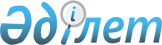 "Еңбек және халықты жұмыспен қамтылу статистикасы бойынша жалпымемлекеттік статистикалық байқаулардың статистикалық нысандары мен оларды толтыру жөніндегі нұсқаулықтарды бекіту туралы" Қазақстан Республикасы Статистика агенттігі төрағасының міндетін атқарушының 2010 жылғы 24 тамыздағы № 229 бұйрығына өзгерістер енгізу туралы
					
			Күшін жойған
			
			
		
					Қазақстан Республикасы Статистика агенттігі Төрағасының 2011 жылғы 14 қыркүйектегі № 256 бұйрығы. Қазақстан Республикасы Әділет министрлігінде 2011 жылы 30 қыркүйекте № 7223 тіркелді. Күші жойылды - Қазақстан Республикасы Статистика агенттігі Төрағасының 2012 жылғы 1 қарашадағы № 303 Бұйрығымен      Ескерту. Бұйрықтың күші жойылды - ҚР Статистика агенттігі Төрағасының 2012.11.01 № 303 (2013.01.01 бастап қолданысқа енгізіледі) Бұйрығымен.      Қолданушылардың назарына!

      Бұйрықтың қолданысқа енгізілу тәртібін 4-тармақтан қараңыз.

      Мемлекеттік статистиканы оңтайландыру және жалпымемлекеттік статистикалық байқаудың статистикалық көрсеткіштерінің қайталануын болдырмау мақсатында, сонымен қатар «Мемлекеттік статистика туралы» Қазақстан Республикасы Заңының 12-бабының 2) және 7) тармақшаларына сәйкес, БҰЙЫРАМЫН:



      1. «Еңбек және халықты жұмыспен қамтылу статистикасы бойынша жалпымемлекеттік статистикалық байқаулардың статистикалық нысандары мен оларды толтыру жөніндегі нұсқаулықтарды бекіту туралы» Қазақстан Республикасы Статистика агенттігі төрағасының міндетін атқарушының 2010 жылғы 24 тамыздағы № 229 бұйрығына (нормативтік құқықтық актілерді мемлекеттік тіркеу тізілімінде № 6506 болып тіркелген) мынадай өзгерістер енгізілсін:



      5, 6, 13, 14-қосымшалар осы бұйрықтың 1, 2, 3, 4-қосымшаларына сәйкес редакцияда жазылсын.



      2. Қазақстан Республикасы Статистика агенттігінің Құқықтық және ұйымдық қамтамасыз ету департаменті Стратегиялық даму департаментімен бірге заңнамада белгіленген тәртіпте:



      1) осы бұйрықты Қазақстан Республикасы Әділет министрлігінде мемлекеттік тіркеуді;



      2) осы бұйрық Қазақстан Республикасы Әділет министрлігінде мемлекеттік тіркелгеннен кейін оны бұқаралық ақпарат құралдарында ресми жариялауды қамтамасыз етсін.



      3. Осы бұйрықтың орындалуын бақылау Қазақстан Республикасы Статистика агенттігінің жауапты хатшысына жүктелсін.



      4. Осы бұйрық ресми жариялауға жатады және 2012 жылғы 1 қаңтардан бастап қолданысқа енгізіледі.      Төраға                                     Ә. Смайылов      "КЕЛІСІЛГЕН"      Қазақстан Республикасы

      Еңбек және халықты әлеуметтік

      қорғау министрі

      Г.Әбдіқалықова

      2011 жылғы 21 қыркүйек

Қазақстан Республикасы    

Статистика агенттігі төрағасының

2011 жылғы 14 қыркүйектегі № 256

бұйрығына 1-қосымша     1. Негізгі жұмыс топтары бойынша есепті жылға орташа жұмысшылардың тізімдік саны және жалақы қоры туралы деректерді көрсетіңіз

   Укажите данные о списочной численности работников в среднем за отчетный год и фонде заработной платы по основным группам занятий      2. Экономикалық қызмет түрлері бойынша есепті жылға орташа жұмысшылардың тізімдік саны және жалақы қоры туралы деректерді көрсетіңіз

      Укажите данные о списочной численности работников в среднем за отчетный год и фонде заработной платы по видам экономической деятельности      3. Жұмысшылардың санаттары бойынша есепті жылға орташа жұмысшылардың тізімдік саны және жалақы қоры туралы деректерді көрсетіңіз

      Укажите данные о списочной численности работников в среднем за отчетный год и фонде заработной платы по категориям работников      4. Жұмысты азаматтық-құқықтық сипаттағы шарттар бойынша орындайтын, толық емес жұмыс уақытында жұмыс істейтін және қоса атқарушылық бойынша жұмысқа қабылданған адамдардың санын және жалақы қоры туралы деректерді көрсетіңіз (орташа есепті жылға)

      Укажите данные о фонде заработной платы и численности лиц, выполняющих работы по договорам гражданско-правового характера, работающих неполное рабочее время и принятых на работу по совместительству (в среднем за отчетный год)      5. Есепті жылдың соңындағы жұмысшылардың тізімдік санының құрамы туралы деректерді көрсетіңіз, адам

      Укажите данные о составе списочной численности работников на конец отчетного года, человек      6. Жұмысшылардың күнтізбелік уақыт қорын пайдалануы туралы деректерді көрсетіңіз

      Укажите данные об использовании календарного фонда времени работников      7. Жұмысшылардың біліктілігін арттыру және оқытылуы туралы ақпаратты көрсетіңіз (есепті жылға), адам

      Укажите информацию об обучении и повышении квалификации работников (за отчетный год), человек      8. Жұмыс күшінің қозғалысы, адам; бос орындардың бары, бірлік туралы деректерді көрсетіңіз

      Укажите данные о движении рабочей силы, человек; наличии вакансий, единиц      9. Жұмыс күшін ұстауға жұмсалған шығындар туралы деректерді көрсетіңіз, мың теңге (ондық белгімен)

      Укажите данные о затратах на содержание рабочей силы, тысяч тенге (с десятичным знаком)Атауы                              Мекен-жайы

Наименование ________________________ Адрес ________________________

             ________________________ Тел.: ________________________                                      Электрондық почта мекен-жайы

                                      Адрес электронной почты _______Орындаушының аты-жөні және телефоны

Фамилия и телефон исполнителя ________________ Тел. _________________Басшы                      (Т.А.Ә., қолы)

Руководитель ________________ (Ф.И.О., подпись) _____________________Бас бухгалтер              (Т.А.Ә., қолы)

Главный бухгалтер ___________ (Ф.И.О., подпись) _____________________М.О.       

М.П.        

Қазақстан Республикасы    

Статистика агенттігі төрағасының

2011 жылғы 14 қыркүйектегі № 256

бұйрығына 2-қосымша     Қазақстан Республикасы    

Статистика агенттігі төрағасының

міндетін атқарушының     

2010 жылғы 24 тамыздағы № 229

бұйрығына 6-қосымша      

«Еңбек бойынша есеп» жалпымемлекеттік статистикалық байқаудың

статистикалық нысанын толтыру жөніндегі нұсқаулық

(коды 1191104, индексі 1-Е, кезеңділігі жылдық) 

1. Жалпы ережелер

      1. Бұл Нұсқаулық «Мемлекеттік статистика туралы» Қазақстан Республикасы Заңының 12-бабы 7) тармақшасына сәйкес әзірленген және «Еңбек бойынша есеп» жалпымемлекеттік статистикалық байқаудың статистикалық нысанын (коды 1191104, 1-Е индексі, кезеңділігі жылдық) толтыруды нақтылайды.



      2. Келесі анықтамалар еңбек бойынша статистикалық нысандарды толтыру мақсатында қолданылады:



      1) қызметкерлердің тізімдік саны – шартты жасасу мерзіміне байланыссыз еңбек шарты бойынша қабылданған адамдар саны;



      2) жұмысшылардың нақты саны (орташа жалақыны есептеу үшін алынатын) – жұмысқа формалды тіркелуі бар жұмысшылардың жекелеген санаттары шегерілген тізімдік құрамдағы жұмысшылардың саны (жүктілік және босану бойынша, балаға күтім жасау бойынша және басқа да демалыстарда жүрген адамдар);



      3) қызметкерлердің жалақы қоры (еңбегіне ақы төлеу) - олардың қаржыландыру көзі мен оларды нақты төлеу мерзіміне байланыссыз жұмысшыларға еңбекақы төлеу үшін ұйымдардың есептеген жиынтық ақшалай қаражатының, ақшалай бірлікке айналдырылған заттай түрдегі қаражаттар (табыс салығы, жинақтаушы зейнетақы қорларына міндетті зейнетақы жарнасы) ескерілген, ұйымның жұмысшылардың еңбегіне есептелген ақы төлеу үшін есептелген жиынтық ақшалай қаражаттары (лауазымдық айлықақылар (тарифтік мөлшерлемелер)), қосымша төлемдер, үстеме ақылар, сыйлықақылар және өзге де ынталандыру мен өтемдік сипаттағы төлемдер) жатады.



      4) жұмыс уақыты – жұмыс берушінің актілері мен жеке еңбек шартының талаптарына сәйкес жұмысшының еңбек міндеттерін (функция) атқаратын уақытының ағымы;



      5) толық емес жұмыс күнi – Қазақстан Республикасының 2007 жылғы 15 мамырдағы Еңбек Кодексінде белгiленген қалыпты ұзақтықтан аз уақыт, оның iшiнде:

      толық емес жұмыс күнi, яғни күнделiктi жұмыс (жұмыс ауысымы) ұзақтығының нормасын азайту;

      толық емес жұмыс аптасы, яғни жұмыс аптасындағы жұмыс күндерiнiң санын қысқарту;

      бiр мезгiлде күнделiктi жұмыс (жұмыс ауысымы) ұзақтығының нормасын азайту және жұмыс аптасындағы жұмыс күндерiнiң санын қысқарту толық емес жұмыс уақыты болып есептеледi;



      6) жұмыспен өтелген адам-сағат саны кәсіпорынның барлық жұмысшылармен нақты істелген жұмыстың қалыпты кезең аралығында және одан тыс істелген жұмыс уақытын сипаттайды;



      7) қызметтің негізгі түрі – қосылған құны субъект жүзеге асыратын қызметтің кез келген басқа түрінің қосылған құнынан асатын қызмет түрі;



      8) қызметтің қайталама түрі – үшінші тұлғалар үшін өнімді өндіру мақсатында жүзеге асырылатын, негізгіден басқа қызмет түрі;



      9) қызметтің көмекші түрі – осы объект қолдануы үшін арналған қысқа мерзімді сипаттағы тауар және қызметтермен қамтамасыз ете отыра, объектінің негізгі қызмет түрлерін қолдау үшін жүзеге асырылатын қызмет түрі жүзеге асырады.



      3. Еңбек бойынша статистикалық нысандарды статистика органдарына (индексі 2-ШК «Шағын кәсіпорынның қызметі туралы» статистикалық нысаны бойынша есеп беретіндер) барлық заңды тұлғалар және (немесе) олардың құрылымдық және оқшауланған бөлімшелері меншіктің иелігі мен нысанына қарамастан өзінің тұрған жері бойынша тапсырады.

      Басты ұйым есепті өзінің тұрған жеріндегі статистика органдарына басқа облыстар аумағында орналасқан және олардың тұрған жері бойынша еңбек бойынша статистикалық нысандарды тиісті аумақтық статистикалық органдарға есеп беретін заңды тұлғаның құрылымдық бөлімшелерінің деректерінсіз ұсынады.

      Егер құрылымдық және оқшауланған бөлімшелерде еңбек бойынша статистикалық нысандарды толтыру үшін мәліметтер болмаса, онда әрбір мұндай құрылымдық және оқшауланған бөлімшелері бойынша мәліметті басты ұйым осындай бланкіде толтырады және мұны келесі жолы бекітілген мерзімде статистикалық нысандарды тұратын жері бойынша статистика органдарына құрылымдық және оқшауланған бөлімшелері тапсыруы үшін жолданады.



      4. Заңды тұлғалар және (немесе) олардың құрылымдық және оқшауланған бөлімшелері Еңбек бойынша статистикалық нысандары қатаң түрде белгіленген күнтізбелік есепті кезең уақытына толтырады: ай, тоқсан және жыл. «Еңбек бойынша есеп» статистикалық нысаны (индексі 1-Е, айлық мерзімдегі) есепті айдың бірінші күнінен соңғы (қоса санағанда) күні кезеңіне, «Еңбек бойынша есеп» статистикалық нысаны (индексі 1-Е, тоқсандық мерзімдегі) бірінші айының бірінші күнінен есепті тоқсанның үшінші айының соңғы күніне (қоса санағанда), «Еңбек бойынша есеп» статистикалық нысаны (индексі 1-Е, жылдық мерзімдегі) 1 қаңтардан 31 желтоқсан (қоса) кезеңіне толтырылады.

      Деректер жұмыс берушінің актілері және бастапқы есеп құжаттамасының біріздендірілген нысандары: жұмысшыны жұмысқа қабылдау, басқа жұмысқа ауыстыру, еңбек шартын бұзу, тоқтату туралы бұйрықтар (өкімдер), жұмыс уақытын пайдалану есебінің табельдері, есеп айырысу-төлем тізімдемелерінің негізінде толтырылады.

      Жұмыс уақытын пайдалану есебінің табелінде жұмысқа келмеу себептері, толық емес жұмыс күні туралы, мерзімнен тыс жұмыс туралы және басқа белгіленген жұмыс тәртіптерінен ауытқулар туралы белгілер еңбекке жарамсыздық қағаздары, бос тұрып қалу туралы бұйрықтар (өкімдер), мемлекеттік және қоғамдық міндеттерді атқарғаны туралы анықтамалар негізінде ғана көрсетіледі.



      5. Есепті кезең ішінде құрылымдық және оқшауланған бөлімшелер бір заңды тұлғадан екінші тұлғаға берілген жағдайда, берген тұлғаның еңбек туралы статистикалық есептілігінде көрсетілген деректер жыл басынан бергі кезең үшін алып тасталынады да, осы құрылымдық және оқшауланған бөлімшелер құрамына кірген тұлғаның есебіне дәл солай жыл басынан бастап енгізіледі.

      Заңды тұлғаның шаруашылықты жүргізуді ұйымдастыру-құқықтық нысандары өзгерген жағдайда, тұлғаның жаңа статусы бойынша деректер осы өзгеріс болған айдан бастап есептелінеді, бұрынғы статусы бойынша жыл басынан бергі айлардағы деректер Еңбек бойынша статистикалық нысандардан шығарылмайды.



      6. Еңбек жөніндегі есептілікте қателер және басқа бұрмалаушылықтар анықталған жағдайда, тұлғалар есептік деректерді түзетуді бұдан кейінгі есептердің өспелі қорытынды деректерінде қателер немесе бұрмалаушылықтар табылғаннан кейін жүргізеді. 

2. Жұмысшылардың саны

      7. Тізімдік санда жұмыс берушінің актісін орындай отырып, жұмысты белгілі бір лауазымы немесе біліктілігі, мамандығы бойынша орындайтын есепті кезеңде ұйымның тізімінде саналатын барлық жұмысшылар ескеріледі.



      8. Тізімдік құрамға енгізілетін жұмысшылар:



      1) нақты жұмысқа келгендер және бос тұрып қалу себебі бойынша жұмыс істемегендерді қоса;



      2) қызметкердің оған тапсырылатын жұмысқа сәйкестігін тексеру мақсатында жұмысқа сынақ мерзімімен қабылданғандар. Бұл жұмысшылар тізімдік санға еңбек шартын бастағаннан бастап енгізіледі.



      3) еңбек шартының талаптары бойынша толық емес жұмыс күніне немесе толық емес жұмыс аптасына жұмысқа қабылданғандар, сондай-ақ Қазақстан Республикасының 2007 жылғы 15 мамырдағы Еңбек кодексіне сәйкес жұмыс уақытының қысқартылған ұзақтығы белгіленген жұмысшылар (он сегiз жасқа толмаған жұмысшылар; ауыр жұмыстарда, еңбек жағдайлары зиянды (ерекше зиянды) және (немесе) қауiптi жұмыстарда iстейтiн жұмысшылар; бiрiншi және екiншi топтардағы мүгедектер), сондай-ақ қоғамдық бастамаларда жұмыс істейтін адамдар (жалақы есептелмейтін).

      Толық емес жұмыс күніне немесе толық емес жұмыс аптасына жұмысқа қабылданған жұмысшылардың, сондай-ақ қоғамдық бастамаларда жұмыс істейтін адамдардың (жалақы есептелмейтін) тізімдік санында әрбір күнтізбелік күн бүтін бірлік ретінде есептеледі;



      4) қызмет бабындағы іссапарларда жүргендер, сондай-ақ шетелдерде қызмет бабындағы қысқа мерзімді іссапарларда жүрген қызметкерлерді қоса, егер оларға сол ұйымдағы жалақысы сақталатын болса;



      5) жұмыс берушімен жұмысты үйінде (үйде жұмыс iстейтiн жұмысшылар) жеке еңбегімен орындау туралы еңбек шартын жасағандар.

      Жұмыс берушiмен жұмысты өз материалдарымен және өзiндiк немесе жұмыс берушi бөлiп беретiн не жұмыс берушi қаражаты есебiнен сатып алынатын жабдықтарды, құрал-саймандар мен құрылғыларды пайдаланып, үйде жеке еңбегiмен орындау туралы еңбек шартын жасасқан адамдар үйде жұмыс iстейтiн жұмысшылар деп есептеледi.

      Үйде жұмыс iстейтiн жұмысшылардың тізімдік санында әрбір күнтізбелік күн бүтін бірлік ретінде есептеледі;



      6) ұйымнан тыс жерлерде уақытша жұмыс істейтіндер (жүктелім бойынша), егер олар жалақыны осы ұйымнан алатын болса;



      7) басқа ұйымдардан жұмысқа уақытша тартылғандар, егер олардың жалақысы негізгі жұмыс орны бойынша сақталмайтын болса;



      8) жұмысты вахталық әдіспен орындау үшін жіберілген жұмысшылар;



      9) уақытша жұмыста жоқ жұмысшылардың (ауырғанына, жүктілігі және босануы бойынша демалыста, сәбиге күтім жасау бойынша демалыста) орнына қабылданғандар;



      10) ұйымда өндірістік практика өткізіп жүрген және жұмыс орнына немесе лауазымға қабылданған, білім беру мекемелерінде оқитын студенттер (оқушылар);



      11) жоғары оқу орындарының ғылыми-зерттеу секторлары жұмысқа тартқан жоғары оқу орындарының күндізгі бөлім студенттері мен аспиранттары, егер олар штаттық лауазымға қабылданған болса;



      12) бірлескен кәсіпорындарда жұмыс істейтін басқа елдердің жұмысшылары мен мамандары, сондай-ақ шетел жұмысшы күштері – республика аумағында еңбек әрекетін жүзеге асыру үшін жұмыс беруші елден тысқары жалдаған шетел азаматтары және азаматтығы жоқ адамдар.



      9. Сондай-ақ тізімдік құрамға ұйымда уақытша жоқ болған жұмысшылар да кіреді:



      1) ауруына байланысты жұмысқа келмегендер (уақытша еңбекке жарамсыздық қағазына сәйкес жұмысқа шыққанға дейін ауырған бүкіл кезеңіне немесе мүгедектікке шыққанға дейін);



      2) мемлекеттік немесе қоғамдық міндеттерді орындауға байланысты жұмысқа шықпағандар;



      3) ұзақ мерзімді қызметтік іссапарға жіберілгендер, соның ішінде құрылыс, монтаждау және реттеу жұмыстарын орындау мақсатында жіберілгендер;



      4) біліктілігін арттыру немесе қайта даярлау үшін білім беру ұйымдарына немесе білім беру қызметімен айналысуға құқығы бар білім беру ұйымдарына өндірістен қол үзіп жіберілгендер, егер олардың жалақысы сақталатын болса;



      5) ақы төленетін жыл сайынғы еңбек демалысында, ақы төленетін жыл сайынғы қосымша еңбек демалысында жүргендер;



      6) жүктілігі және босануы бойынша, баланы (балаларды) тууға, жаңа туған баланы (балаларды) асырап алуға байланысты, бала үш жасқа толғанға дейiн оның күтiмiне байланысты жалақы сақталмайтын демалыстарда жүргендер;



      7) еңбек шарты тараптарының келiсiмi бойынша жұмысшылардың өтiнiшi негiзiнде оған жалақы сақталмайтын демалыста жүрген адамдар;



      8) сынақтар мен емтихандарға дайындалу және оларды тапсыру, зертханалық жұмыстарды орындау, дипломдық жұмысты (жобаны) дайындау мен қорғау үшiн оқу демалыстарында жүргендер;



      9) бiлiм беру ұйымдарында оқып жүрген, жалақы сақталмайтын демалыста жүрген адамдар, сондай-ақ бiлiм беру ұйымдарына түсетін және түсу емтихандарын тапсыру үшін еңбек шарты тараптарының келiсiмi бойынша қызметкердiң өтiнiшi негiзiнде оған жалақы сақталмайтын демалыста жүрген жұмысшылар;



      10) өндірістің бос тұрып қалуына байланысты жоқ қызметкерлер;



      11) жұмыс берушiнiң қызметкерлер өкiлдерiмен келiсе отырып қабылданған актiлерiнде бекiтiлген ауысымдық кестеге сәйкес демалыс күндері бар жұмысшылар;



      12) демалыс немесе мереке (жұмыс істемейтін) күндеріндегі жұмыс үшін қосымша демалыс күнін алғандар;



      13) әкімшілік құқық бұзғаны үшін әкімшілік қамауға алынған жұмысшыларды қоса, себепсіз жұмысқа шықпағандар;



      14) сот өкімі шыққанға дейін тергеуде жатқандар.



      10. Қызметкерлердің тізімдік құрамына қосылмайтындар:



      1) басқа ұйымдардан қоса атқарушылық бойынша жұмысқа қабылданғандар.

      Қоса атқарушылық бойынша жұмыс істейтін жұмысшыларға негізгі жұмыс уақытынан бос уақытта еңбек шарты тараптарының келiсiмi бойынша басқа тұрақты ақы төленетін жұмыс орындайтындар жатады.

      Еңбек қатынастарында тұрған (негізі жұмыс орны бойынша) немесе екі, бір жарым ставкасы бар қоса атқарушылық бойынша жұмыс атқаратын жұмысшылар бір адам (бүтін бірлік) ретінде сол ұйымның жұмысшыларының тізімдік санына қосылады;



      2) азаматтық-құқықтық сипаттағы шарттар бойынша жұмыс істейтін адамдар.

      Жұмысты азаматтық-құқықтық шарт бойынша орындайтын адамдарға (яғни ұйымның тізімдік құрамында тұрмайтындарға) ұйымның ішкі тәртібіне бағынбай жүзеге асырылатын, белгілі бір жұмысты (бір жолғы, арнаулы шаруашылық, жұмыстың нақты бір көлемін орындау үшін) орындау мерзіміне ғана шарт бойынша қабылданғандар жатады;



      3) басқа ұйымға уақытша жұмысқа жіберілгендер, егер олардың негізгі жұмыс орнындағы жалақысы сақталмайтын болса;



      4) білім беру ұйымдарына жұмыстан қол үзіп оқуға жіберілген, жұмыс берушінің қаражаты есебінен стипендия алатындар жұмысшылар;



      5) жұмыспен қамту мәселелері бойынша өкілетті органдармен өзара іс-қимыл негізінде ұйымға жұмыс істеу үшін тартылғандар.



      6) жалақы алмайтын сол ұйымның меншік иелері.



      11. Есепті кезеңнің басына (соңына) жұмысшылардың тізімдік саны ұйымның тізімдік құрамы санының көрсеткіші болып табылады: айдың бірінші немесе соңғы күні, сол күні қабылданғандармен кеткен жұмысшыларды қоспағанда.



      12. Белгіленген кезең ішінде жұмысшылардың орташа тізімдік санын анықтау үшін тізімдік құрамдағы жұмысшылар санының күн сайынғы есебі жүргізіледі, ол жұмыс берушінің актілері негізінде нақтыланады (қабылдау, жұмысшыларды басқа жұмысқа ауыстыру және еңбек шартын тоқтату туралы бұйрықтар мен өкімдер). Тізімдік құрамдағы қызметкерлердің әр күнгі саны жұмысшылардың жұмыс уақытын пайдалануын есепке алу табелінің деректеріне сәйкес болуы қажет.

      Есепті айдағы жұмысшылардың орташа тізімдік саны мереке (жұмыс істемейтін) және демалыс күндерін қоса есепті айдың әрбір күнтізбелік күндегі, яғни айдың 1-нен 30 немесе 31 (ақпан айы үшін - 28 немесе 29-ын қоса) күнін қоса, тізімдік құрамның жұмысшылар санын қосу және алынған соманы айдағы күнтізбелік күндер санына бөлу жолымен есептеледі.

      Демалыс немесе мереке (жұмыс істемейтін) күнгі тізімдік құрамдағы жұмысшылар саны соның алдындағы жұмыс күнгі жұмысшылардың тізімдік санына тең деп қабылданады. Қатарынан екі немесе одан да көп демалыс немесе мереке (жұмыс істемейтін) күндер болса, осы күндердің әрқайсысындағы тізімдік құрамдағы жұмысшылар саны әлгі демалыс немесе мереке (жұмыс істемейтін) күндердің алдындағы жұмыс күнгі тізімдік құрамдағы жұмысшылар санымен теңдей етіп алынады.



      13. Толық ай істемеген ұйымдардағы (пайдалануға жаңадан құрылған, таратылған, өндірістің маусымдық сипаты бар ұйымдардағы) жұмысшылардың орташа тізімдік саны ұйымның есепті айдағы барлық жұмыс күндеріндегі, жұмыс кезеңіндегі демалыс және мереке (жұмыс істемейтін) күндерді қоса, тізімдік құрамдағы жұмысшылар санының қосындысын есепті айдағы күнтізбелік күндердің жалпы санына бөлу жолымен анықталады.



      14. Тоқсан ішіндегі жұмысшылардың орташа тізімдік саны ұйымның тоқсандағы жұмыс істеген барлық айларындағы жұмысшылардың орташа тізімдік санын қосу және алынған санды үшке бөлу жолымен анықталады.



      15. Жыл басынан бастап есепті айды қоса есептеген кезеңдегі жұмысшылардың орташа тізімдік саны жыл басынан бастап есепті айды қоса есептеген кезеңдегі барлық өткен айлардағы жұмысшылардың орташа айлық санын қосу және жыл басынан бергі кезең ішінде ұйымның жұмыс істеген айларының санына әлгі қосындыны бөлу жолымен анықталады.



      16. Жұмысшылардың орташа жылдық тізімдік саны есепті жылдың барлық орташа айларындағы жұмысшылардың орташа санын қосу және алынған қосындыны 12-ге бөлу жолымен анықталады.



      17. Егер ұйым толық жыл істемесе (жұмыс сипаты маусымдық немесе пайдалануға есептік жылдың қаңтарынан кейін құрылған), онда жұмысшылардың орташа жылдық тізімдік саны ұйымның жұмыс істеген барлық айларындағы жұмысшылардың орташа тізімдік санын қосып, алынған қосындыны 12-ге бөлу жолымен анықталады. 

3. Жұмысшылардың нақты саны

      18. Жұмысшылардың нақты санын алу үшін (орташа жалақыны есептеу үшін алынатын) тізімдік құрамдағы жұмысшылар санынан мынадай санаттағы жұмысшылар шығарылып тасталады:



      1) жүктілігі және босануы бойынша, баланы (балаларды) тууға, жаңа туған баланы (балаларды) асырап алуға байланысты, бала үш жасқа толғанға дейiн оның күтiмiне байланысты жалақы сақталмайтын еңбек демалыстарында жүргендер;



      2) еңбек шарты тараптарының келiсiмi бойынша жұмысшының өтiнiшi негiзiнде жалақы сақталмайтын демалыста жүрген адамдар;



      3) бiлiм беру ұйымдарында оқып жүрген, жалақы сақталмайтын демалыста жүрген адамдар, сондай-ақ бiлiм беру ұйымдарына түсетін және түсу емтихандарын тапсыру үшін еңбек шарты тараптарының келiсiмi бойынша жұмысшылардың өтiнiшi негiзiнде оған жалақы сақталмайтын демалыста жүрген жұмысшылар;



      4) соның ішінде құрылыс, монтаждау және реттеу жұмыстарын орындау мақсатында қызметтік ұзақ мерзімге іссапарға жіберілгендер, егер олардың жалақысы сақталмаса;



      19. Қоса атқарушылық бойынша қабылданған не толық емес жұмыс күніне немесе толық емес жұмыс аптасына қабылданған (ауыстырылған) жұмысшылар жұмысшылардың нақты санында есепті саналады және олардың саны есепті айдағы істелген адам-сағатты бір айдағы жұмыс уақытының белгіленген ұзақтығына бөлу жолымен анықталады;



      20. Азаматтық-құқықтық сипаттағы шарттар бойынша жұмыс істеу үшін ұйымға тартылған жұмысшылардың әрбір күнтізбелік күні бүтін бірлік ретінде есептеледі.



      21. Үйде жұмыс iстейтiн жұмысшылар жұмысшылардың нақты санында әрбір күнтізбелік күні бүтін бірлік ретінде есептеледі.



      22. Жұмыспен қамту мәселесі жөнінде уәкілетті органдармен өзара іс-қимыл жасау негізінде ұйымда жұмыс істеу үшін ұйымға тартылған адамдар олардың атқарған жұмысы оларға үшін еңбекақы аудару жүргізілген жағдайда әрбір күнтізбелік күнге бүтін бірлік ретінде жұмысшылардың нақты санында есептеледі.



      23. Толық емес ай (тоқсан, жыл) жұмыс істеген ұйымдар бойынша кезең ішінде орташа алғанда нақты санды есептеу тәртібі (орташа жалақыны есептеу үшін қабылданған) осы Нұсқаулықтың 12-17-тармақтарында айтылған, кезең ішіндегі орташа алғанда тізімдік санды есептеу тәртібіне ұқсас. 

4. Ұйымның негізгі және қосымша қызметінде жұмыс

істейтін персонал

      24. Тауарлар мен қызмет көрсету өндірісі процесінде өндірістік бірліктер негізгі, қайталама және қосымша қызмет түрлерін жүзеге асырады.



      25. Ұйымның негізгі қызметінде жұмыспен қамтылған қызметкерлерге негізгі өнім (тауарлар немесе қызмет көрсету) және басқа ұйымдарға немесе кәсіпорындарға өткізілуі негізгімен қатар сөзсіз алынатын жанама өнімдер өндірісінде тікелей жұмыспен қамтылған жұмысшылар жатады.



      26. Ұйымның қайталама қызметінде жұмыспен қамтылған жұмысшыларға қызметтің басқа (негізгіден басқа) түрлеріне жататын жұмыстарды орындайтын жұмысшылар жатады.



      27. Қызметтің көмекші түрін жүзеге асыратын жұмысшы қызметтің негізгі түрін жүргізу үшін жағдайларды қамтамасыз етеді. Қызметтің көмекші түрін жүзеге асыратын жұмысшы ұйымның негізгі қызметінде жұмыспен қамтылған жұмысшылар құрамында есепке алынады. 

5. Персоналдың санаты және қызметтердің жіктеуіші

      28. Еңбек бойынша статистикалық нысандарда жұмысшылар саны негізгі екі санатқа бөлінеді: жұмысшылар және қызметшілер.



      29. Жұмысшыларға материалдық құндылықтарды құру, өнімдер (қызмет, жұмыс) өндіру процесіне тікелей қатысатын, сондай-ақ жөндеу, жүк алып өту, жолаушылар тасымалдау, материалдық қызмет көрсетумен айналысатын адамдар жатады.



      30. Қызметшілерге әкімшілік-шаруашылық, басқарушылық, инженерлік-техникалық, экономикалық функцияларын, сондай-ақ құжаттарды рәсімдеумен және дайындаумен, шаруашылық қызмет көрсетулер мен бақылауды қоса, басқа жұмыстармен айналысатын адамдар жатады.



      31. Қазақстан Республикасы Мемстандартының 1999 жылғы 16 қазандағы № 22 қаулысымен бекітілген Қазақстан Республикасы қызметтерінің мемлекеттік жіктеуішіне сәйкес ұйымдағы барлық жұмыспен қамтылған қызметкерлер келесі негізгі қызмет топтары бойынша жіктеледі (бөлінеді):



      1) ұйым басшыларын қоса барлық деңгейдегі билік органдары мен басқармалардың басшылары (өкілдері);



      2) біліктілігі жоғары деңгейдегі мамандар;



      3) біліктілігі орта деңгейдегі мамандар;



      4) ақпараттар дайындаумен, құжаттамаларды ресімдеумен, есеп жүргізу және қызмет көрсетумен айналысатын қызметшілер;



      5) қызмет көрсету, коммуналдық қызмет көрсету, сауда саласының және тектес қызметтің осы тектес түрлерінің қызметкерлері;



      6) ауыл, орман, аңшылық шаруашылықтарындағы, балық өсіру және балық аулаудағы білікті қызметкерлер;



      7) өндірістік кәсіпорындардың, көркем кәсіптердің, құрылыстың, көліктің, байланыстың, геология мен жер қойнауын барлаудың білікті жұмысшылары;



      8) құрылғылар мен машиналардың операторлары, аппаратшылары, машинистер және слесарь-құрастырушылар;



      9) біліктілігі жоқ жұмысшылар. 

6. Жалақы қоры

      32. Ұйымдар еңбек бойынша статистикалық нысанында қызметкерлер еңбегіне ақы төлеу үшін есептелген жалақы қорын көрсетеді.



      33. Жалақы қорында ақша да, сондай-ақ ақша бірлігіне ауыстырылған заттай ақы төлеу нысанындағы барлық төлемдер ескеріледі.



      34. Төлеу үшін есептелген ақшалай сомалар, жұмысшыларға жұмыс істелмеген уақытқа (жыл сайынғы демалыс, мерекелік күндер) төлеу үшін есептелген ақшалай сомаларды қоса, жұмысшылармен жалақысы бойынша есеп айырысатын төлем құжаттарына сәйкес көрсетіледі. Көрсетілген сомалар «бруттоға» (салықтар мен басқа да ұстап қалуларды есептемегенде) келтіріледі.



      35. Ақы төленетін жыл сайынғы еңбек демалыстарына, ақы төленетін жыл сайынғы қосымша еңбек демалыстарына есептелген сомалар осы айдың демалыс күндеріне келетін сомада ғана есепті айда көрсетіледі. Келесі айдағы демалыс күндері үшін есептелетін сома келесі айдың есебіне кіреді. Сонымен бірге сауықтыруға төленетін жәрдемақы бойынша сомалар бөлінбейді және есепті айда толық көлемде көрсетіледі.



      36. Ай, тоқсан, жартыжылдық, жылдық жұмыстың қорытындысы бойынша есептелген сыйақылар (тұрақты және мезгілдік сипаттағы) тиісті есепті кезеңде толық көлемде есептеледі.



      37. Жалақы қорына қосылатындар:



      1) жұмысшыларға орындалған жұмыс немесе жұмыс істелген уақыт үшін тарифтік мөлшерлемелер, лауазымдық айлықақылар, түскен табыстан пайызбен және үлеспен келісімді бағаламалар бойынша ұйымда қабылданған еңбекақы төлеудің нысандары мен жүйелеріне тәуелсіз есептелген жалақы;



      2) ынталандыру сипатындағы төлемдер:

      тарифтік мөлшерлемелер мен лауазымдық айлықақыларға үстеме ақылар (еңбек сіңірген жылдары, жұмыс өтілі, кәсіби шеберлігі, мемлекеттік тілді білуі, ғылыми дәрежесі, дипломатиялық рангі және тағы басқалар);

      сыйлықақылар (олардың төлем көздеріне тәуелсіз тұрақты немесе мерзімді сипаттағы);

      төлем көздеріне байланысты емес біржолғы сыйлықақылар;

      бір жылдық жұмыс қорытындысы бойынша сыйлықақылар;

      ұжымдық шартпен немесе жұмыс берушінің актілерімен анықталған басқа да төлемдер мен көтермелеулер;



      3) жұмыс режимі мен еңбек жағдайларына байланысты өтемдік төлемдер:

      экологиялық апат және радиациялық қатер аймақтарында тұрғаны үшін төлемдер;

      еңбек жағдайлары үшін қосымша төлемдер (ең негізгі еңбек жағдайында, сондай-ақ өте ауыр және өте зиянды еңбек жағдайларында жұмыс істегені үшін);

      түнгі уақытта жұмыс істегені үшін қосымша төлемдер;

      демалыс және мереке (жұмыс істемейтін) күндеріндегі жұмыстарға ақы төлеу;

      жұмыс кезінен тыс уақыттағы жұмысқа ақы төлеу;

      жер астындағы жұмыстарда ұдайы болатын қызметкерлерге шахтадағы (рудниктегі) оқпаннан жұмыс орнына дейін және кейін қайтатын нормативтік уақыт үшін қосымша төлемдер;

      геологиялық барлау, топографиялық-геодезиялық және басқа дала жұмыстарында істейтін қызметкерлерге далалық қаражат;

      тұрақты жұмысы жол үстінде өтетін немесе жол жүру сипаты бар немесе қызмет көрсету учаскелері шегінде қызметтік жол жүрумен байланысты белгіленген мөлшерде тәуліктік ақының орнына жалақыға қосылатын төлемақылар;

      жұмыс кестесінде көзделген, вахта кезеңінде жұмысты вахталық әдіспен орындау кезінде жұмыс жүргізу орындарында болған әрбір күнтізбелік күнге, сондай-ақ ұйымның орналасқан жерінен жұмыс істейтін жерге дейінгі жолдағы және кері қайту жолындағы нақты күндерге төленетін үстеме ақылар;



      4) жұмыс істелмеген уақытқа ақы төлеу:

      жыл сайынғы еңбек және қосымша еңбек демалыстарына ақы төлеу, пайдаланылмаған демалыс үшін ақшалай төленетін өтемақы;

      демалысқа сауықтыру үшін жыл сайынғы жәрдемақы (демалысқа материалдық көмек);

      жұмыстағы арнаулы үзілістерге ақы төлеу, жасөспірімдердің жеңілдікті сағаттарына ақы төлеу;

      мемлекеттік немесе қоғамдық міндеттерді орындауға тартылған жұмысшылардың жұмыс уақытына ақы төлеу;

      жұмысшылардың кінәсынан болмаған бос тұрып қалуларға ақы төлеу;

      амалсыздан жұмыссыз жүрген уақыт үшін ақы төлеу;

      жұмыс уақытын амалсыздан толық істемеген жұмысшыларға ұйым қаражаты есебінен төленетін сомалар;

      білім беру ұйымдарына немесе білім беру қызметімен айналысуға құқығы бар ұйымдарға, өндірістен қол үзіп біліктілігін арттыру және қайта даярлау үшін жіберілген жұмысшыларға негізгі жұмыс орны бойынша есептелген жалақы;



      5) төлеу үшін есептелген басқа да ақшалай сомалары:

      өзінің негізгі жұмысынан босатылмастан қызметтерді қоса атқарғаны (қызмет көрсету аймақтарын кеңейткені) немесе жұмыста уақытша болмаған жұмысшының міндеттерін орындағаны үшін төленетін қосымша ақы сомалары;

      еңбек міндеттерін орындауға байланысты алған еңбек жарақатынан, кәсіби аурудан немесе денсаулығына өзге де зақым келуден еңбекке жарамдылығын жоғалтқан жағдайларда бұрынғы жалақысы мен жаңа жұмысындағы жалақысының арасындағы айырмашылықты төлеу сомасы;

      газет, журнал және өзге де бұқаралық ақпарат құралдарының редакциялары қызметкерлерінің тізімдік құрамында тұрған жұмысшыларға төленетін қаламақы;

      тарифтік мөлшерлемеге (айлықақыға) қосымша төленетіндігіне немесе негізгі ақы төлеу болып табылатындығына байланыссыз пайыздық немесе комиссиялық сыйақылар, атап айтқанда, штаттағы делдалдарға;

      ұйымда өндірістік практикадан өтіп жүрген және жұмыс орындарына немесе лауазымдарға алынған, білім беру ұйымдарында оқитын студенттердің (оқушылардың) еңбегіне ақы төлеу;

      жұмыспен қамту мәселесі бойынша уәкілетті органмен өзара іс-қимыл жасасу негізінде ұйымда жұмыс істеу үшін тартылған адамдардың орындаған жұмыстары үшін есептелген сомалар;

      әскери қызметтегі міндеттерін орындауға байланысты алатын әскери қызметшілер мен ішкі істер органдарының қызметкерлеріне төленетін төлемдердің барлық түрлері;

      ұйым қызметкерлерінің тізімдік құрамында тұрмайтын, жұмысты (қызмет көрсетуді) азаматтық-құқықтық шарт жасасу бойынша орындайтын адамдардың еңбегіне ақы төлеу. Мұның өзінде бұл жұмысшылардың еңбегіне ақы төлеу қаражатының көлемі осы шарт бойынша жұмысты (қызмет көрсетуді) орындау сметасы төлем құжаттарынан анықталады.



      38. Бір жұмысшының орташа айлық атаулы жалақысы жалақының есептелген қорының сомасын жұмысшылардың нақты санына және есепті кезеңдегі айлар санына бөлу жолымен анықталады. 

7. Жалақы қорында есептелмейтін жұмыс күшіне

жұмсалған шығындар

      39. Еңбек бойынша статистикалық нысандарын ұйымдастыруда, сондай-ақ еңбекақы қорында есептелмейтін жұмыс күшін ұстаумен байланысты төлемдер мен шығыстар көрсетіледі.



      40. Жұмыс күшіне жұмсалған негізгі шығыстарға қосылатындар:

      жұмысшыларды тұрғын үймен қамтамасыз ету бойынша ұйымның шығыстары;

      жұмысшыларды әлеуметтік қорғауға арналған ұйымның шығыстары;

      жұмысшыларды кәсіби даярлауға (қызметкерлерді оқытуға) ұйымның шығыстары;

      мәдени іс-шараларды өткізуге және демалыс пен ойын-сауықты ұйымдастыруға жұмсалған шығыстар;

      жоғарыда келтірілген топтарға жатпайтын жұмыс күшіне ұйымның өзге де шығыстары;

      жұмыс күшін пайдаланумен байланысты салықтар.



      41. Жұмысшыларды тұрғын үймен қамтамасыз ету жөніндегі ұйымның шығыстарына мыналар жатады:

      жұмысшылардың меншігіне берілген тұрғын үйдің құны;

      жұмысшыларға тұрғын үй құрылысына немесе тұрғын үйді сатып алуына берілетін ақысыз демеуқаржылар, жұмысшыға ұйымның сатқан пәтерлерінің нарықтық құнымен жұмысшы төлеген соманың арасындағы айырмашылығы;

      басқа да шығыстар (жалға беруді қоса), яғни жұмысшылардың шығыстарын өтеу тәртібінде, (пәтерлік ақы, жатақханадағы орын, жалдау) және коммуналдық қызметтерге ақы төлеу бойынша ұйыммен төленетін сомалардан тыс шығыстары.



      42. Жұмысшыларды әлеуметтік қорғауға арналған ұйымның шығыстарына мыналар жатады:



      1) әлеуметтік аударымдар;



      2) жұмысшылардың және олардың отбасы мүшелерін ерікті медициналық сақтандыру шарты бойынша (болған жағдайда) ұйымның төлейтін сақтандыру төлемдері (жарналары);



      3) ұйымның (заңды тұлғаның) таратылуына, жұмыс берушінің (жеке тұлғаның) қызметін тоқтатуына, қызметкерлер санының немесе штатының қысқартылуға байланысты еңбек шартын бұзу нәтижесінде оларды шығару (босату) кезінде жұмысшыларға төленетін өтемақы сомалары;



      4) жалпы сырқаттануына, еңбек жарақатына немесе кәсіби ауруына, жүктілігі мен босануына байланысты еңбекке уақытша жарамсыздығы бойынша жұмыс берушінің қаражаты есебінен төленетін әлеуметтік жәрдемақылар, сондай-ақ бала асырап алған адамдарға төленетін әлеуметтік жәрдемақылар;



      5) бұл жұмысшының орындаған жұмысына байланысты емес жағдайларда, жұмысшыға (үйлену тойына, бала туылған кезде, ақылы медициналық операция жасау үшін, жерлеуге және құжатпен расталған жағдайда жаппай сипаты жоқ басқа да төлемдер) бір жолғы тәртіппен көрсетілетін материалдық көмек;



      6) жұмыс берушінің кінәсінен алған жарақатына немесе денсаулығына өзге де зақым келсе, келтірілген зиянды өтеуге байланысты жұмысшыға сақтандыру өтеуі төленбеген жағдайда төленетін төлемақылар;



      7) сауықтыру және басқа да іс-шараларды жүргізуге арналған шығыстар (жұмыс берушінің қаражаты есебінен қызметкерлерге денсаулық сақтау қызметтерінің әр түрін көрсететін ұйымдарға ақы төлеу);



      8) қызметкерлерді әлеуметтік қорғауға арналған ұйымның басқа да шығыстарына мыналар кіреді:

      осы ұйымда жұмыс істемейтін адамдарға (зейнеткерлерге, мүгедектерге, қаза тапқан қызметкерлердің отбасыларына) көрсетілетін материалдық көмек;

      жұмыс берушінің қаражаты есебінен ұйымдардың өз жұмысшыларының пайдасы үшін жасасқан жеке басты, мүлікті және өзге де сақтандыру шарттары бойынша төленетін сақтандыру төлемдері (жарналары);

      басқа да шығыстар.



      43. Жұмысшыларды оқытуға байланысты ұйымның шығыстары (осы Нұсқаулықтың 37-тармағы 4) тармақшасының сегізінші абзацында көрсетілген жалақыға арналған шығыстардан басқа):

      кешкі және сырттай білім беру ұйымдарында, аспирантурада сырттай оқитын, сондай-ақ аспирантураға түсетін жұмысшыларға берілетін оқу демалыстарына ақы төлеу;

      жұмыс берушінің (ұйымдардың) оқу орындарына оқуға жіберген студенттер мен оқушыларға тараптардың келісімі бойынша ұйымның қаражаты есебінен төленетін стипендиялар;

      оқытуға арналған басқа шығыстар (тренинг, білім беру іс-шаралары шығыстарын қосқанда).



      44. Мәдени іс-шараларды өткізуге және демалыс пен ойын-сауықты ұйымдастыруға жұмсалған шығыстарға:

      мәдени-ағарту іс-шараларын жүргізуге арналған шығыстар;

      жұмысшыларға жұмыс берушінің қаражаты есебінен көрсетілетін туризм және демалыс қызметтерінің әр түрін көрсететін ұйымдарға ақы төлеу;

      демалыс және ойын-сауықты ұйымдастыру бойынша басқа да шығыстар жатады.



      45. Ұйымның бұрын келтірілген жіктелген топтарға жатпайтын, жұмыс күштерін ұстауға арналған басқа шығыстарына:



      1) халықаралық немесе шетелдік коммерциялық емес және қайырымдылық ұйымдары берген, грант түрінде алынған сомалар;



      2) тараптардың келісімі бойынша ғылым, әдебиет, өнер, өнертабыс шығармаларын жасауға, басуға және өзге де пайдалануға шарт бойынша төленетін авторлық сыйақылар (осы Нұсқаулықтың 37-тармағы 5) тармақшасының төртінші абзацында көрсетілген сомалардан басқа);



      3) қызметтік іссапарлар кезіндегі өтемақылар және одан тыс бөлінген сомалар (іссапарда болған уақыттағы тәуліктік ақыны қоса, тағайындалған жерге дейін бару және қайту шығыстары, тұрғын үй-жайды жалдау бойынша шығыстар);



      4) тараптардың келісімі бойынша жұмысшылардың басқа жердегі жұмысқа ауыстырылуына байланысты шығыстарының өтемақылары;



      5) тараптардың келісімі бойынша жұмысшыға жеке автомобилін қызмет мақсатында пайдаланғаны үшін материалдық шығыстардың (еңбек ақының сомаларынсыз) өтемақысы;



      6) соның ішінде құрылыс, монтаждау және реттеу жұмыстарын орындау мақсатында қызметтік ұзақ мерзімге іссапарға жіберілген жұмысшылардың және тәуліктік пәтер ақыларының орнына негізгі жұмыс орны бойынша сақталатын орташа жалақысының сомалары;



      7) жұмысшыларға берілген арнаулы киім мен аяқ киімнің және басқа жеке қорғану құралдарының, сабын және басқа жуу құралдарының, зарарсыздандыру құралдарының, сүттің және емдеу-профилактикалық тамақтанудың құны немесе ұйым әкімшілігі оларды бермеген жағдайда қызметкерлердің өздері сатып алған арнаулы киім мен аяқ киім және басқа жеке қорғану құралдары үшін шығыстарын өтеу;



      8) жұмысшыларға ақысыз ұсынылған тамақтандыру мен өнімдердің құны немесе оларды ақылы ұсынғандығы үшін ақшалай өтемақының сомасы;



      9) ұйымның тамақтандыру құнын (толықтай немесе ішінара) төлеуі, соның ішінде (талондар түрінде асханаларда, буфеттерде);



      10) ақысыз берілетін, кейіннен тұрақты жеке пайдалануында қалатын заттардың (арнаулы киімді, киім-кешекті қоса) құны немесе оларды төмендетілген бағамен сатуға байланысты жеңілдіктер сомасы;



      11) жұмыс орнына қоғамдық көлікпен, арнаулы бағыттағы көліктермен, ведомстволық көлікпен жүргеніне ақы төлеу;



      12) жұмыс күшіне жұмсалған басқа да шығыстар жатады.



      46. Жұмыс күшін пайдаланумен байланысты салықтарға жататындар:

      әлеуметтік салық;

      шетел жұмыс күшін тартумен байланысты шығыстар. 

8. Уақыттың күнтізбелік қорын пайдалану      47. Жұмысшылар уақытының күнтізбелік қоры жұмысшылардың жұмыспен өтеген адам-күн (адам-сағат), түрлі себептер бойынша жұмысқа келмеген күндер саны және мереке мен демалыс адам-күн санынан тұрады.

      Жұмысшылар уақытының күнтізбелік қорын пайдалану көрсеткіштері жұмысшылардың жұмыс уақытын есепке алу деректері негізінде толтырылады. Сонымен қатар жұмысқа келмеу себебі тиісті құжаттармен расталуы керек.

      48. Жұмыспен өтелген адам-күн (адам-сағат) санына кіретіндер:

      1) жұмыспен өтелген толық емес жұмыс уақытын қоса алғанда барлық жұмысшылардың нақты жұмыспен өтелген уақыты; үстеме және жұмыспен өтелген мереке (жұмыс) және демалыс (кесте бойынша) күндері;

      2) ұйымның жүктелімі бойынша басқа ұйымда жұмыс істейтін қызметкерлердің адам-күн саны;

      3) қызметтік іссапарда жүрген қызметкерлердің адам-күні.

      49. Азаматтық-құқықтық сипаттағы шарт бойынша ұйымға жұмыс істеу үшін тартылған, толық емес жұмыс аптасына қабылданған адамдар, сондай-ақ қоғамдық бастамаларда жұмыс істейтін адамдардың (жалақы есептелмейтін) жұмыспен өтелген адам-күн және жұмыспен өтелген адам-сағаттың ішінде нақты жұмыспен өтелген уақыты көрсетіледі.

      50. Жұмысқа келмеген адам-күн санына кіретіндер:

      1) жұмыстың қабылданған режимдері мен кестелерінен тәуелсіз еңбек демалысы күндеріне келетін күнтізбелік күндердегі мереке және демалыс күндерін есептемей ақы төленетін жыл сайынғы еңбек демалыстары (қосымша еңбек демалыстарын қоса отырып); қосымша төленетін жыл сайынғы еңбек демалыстары жұмысшыларға өндірістің, цехтың, кәсіптері мен лауазымдарының тізіміне сәйкес, сондай-ақ ауыр жұмыс, зиянды (ерекше зиянды) және (немесе) қауіпті еңбек жағдайындағы жұмыстарда, қосымша ақы төленетін жыл сайынғы еңбек демалысы тізбесіне сәйкес есептеледі;

      2) сынақтар мен емтихандарға дайындалу және оларды тапсыру, зертханалық жұмыстарды орындау, дипломдық жұмысты (жобаны) дайындау мен қорғау үшiн толық немесе жартылай жалақының сақталуымен оқу демалыстарына жүргендер;

      3) ауруға байланысты күндерге төленгені немесе төленбегеніне қарамастан Қазақстан Республикасының заңнамаларымен бекітілген тәртіппен берілген еңбекке жарамсыздығы туралы қағаздарымен рәсімделген ауырған кезеңіндегі тек жұмыс күндерін (демалыс және мерекелік жұмыс емес күндер) қосатын жұмысқа келмеуі;

      4) дәлелді себептермен жұмысқа келмеуді қосатын әкімшіліктің рұқсатымен жұмысқа келмеу;

      5) жұмысшылардың тоқтап қалу адам-күнін қосатын өндірістің тоқтауына байланысты жұмысқа келмеу экономикалық, технологиялық, ұйымдастырушылық басқа да өндірістік немесе табиғи сипаттағы бүкіл жұмыс күні (ауысымы) жұмыс істемеу немесе уақытша басқа жұмысқа ауыстырылмады. Өндірістің тоқтап қалуына байланысты жұмысқа келмеуге, кәсіпорында жұмыстың тоқтауына байланысты әкімшіліктің рұқсаты мен жұмысқа шықпаудың адам-күні кіреді;

      6) бір немесе одан да көп кезеңде мемлекеттік және қоғамдық міндеттерді орындаумен байланысты жұмыстан уақытша босатылған жұмысшылардың жұмысқа шықпауы адам-күнін қосатын Қазақстан Республикасы заңнамалармен рұқсат етілген басқа да жұмысқа шықпауы; Қазақстан Республикасының заңнамасымен бекітілген тәртіппен берілген еңбекке жарамсыздығы туралы қағаздарымен рәсімделген ауру адамды күтімі немесе карантинге байланысты жұмысқа шықпау адам-күні, табиғат апаттарын ауыздықтауға тартылған адам-күні; соттың шешіміне дейін тергеуде болған қызметкерлер; баланы (балаларды) тууға, жаңа туған баланы (балаларды) асырап алуға байланысты еңбек демалыс күндеріне келетін мереке және демалыс күндерін есепке алмай, күнтізбелік күнге есептелетін демалыс күндері және жүктілік және туу бойынша демалыс қосылады; жүктілігі және босануы бойынша, баланы (балаларды) тууға, жаңа туған баланы (балаларды) асырап алуға байланысты, бала үш жасқа толғанға дейiн оның күтiмiне байланысты жалақы сақталмайтын демалыстағы қызметкерлер; қоғамдық бастамаларда жұмыс істейтін адамдардың (жалақы есептелмейтін) жұмысқа шықпау адам-күні;

      7) еңбек тәртібін бұзуға байланысты жұмысқа шықпау жұмысшылардың адам-күнін қосатын бір күннің (жұмыс ауысымы) ішінде қатарынан үш немесе одан да көп сағат дәлелсіз себептермен жұмыста болмауы; әкімшілік құқық бұзғаны үшін әкімшілік қамауға алынған жұмысшылардың жұмысқа шықпау адам-күні, сондай-ақ алкогольдік, нашақорлық, психотропты, уытқұмарлықпен (осыларға ұқсас) (бұның жұмыс уақытының басында, ортасында, соңында болғанына қарамастан) мас болу жағдайында әкімшіліктің жұмысқа жібермеуі;

      8) барлық демалыс және мереке күндерін қосатын мереке және демалыс күндерінің саны, сондай-ақ жыл сайынғы еңбек демалыстары кезеңінде келетін мереке және демалыс күндері, ауырған және басқа жұмысқа шықпаған күндер. Үздіксіз өндірістегі немесе өндірістегі өндірістік-техникалық жағдайлар немесе халыққа тұрақты үздіксіз қызмет көрсету салдарынан демалыс күндері жұмысты тоқтату мүмкін емес күндер, жұмыс берушiнiң жұмысшылар өкiлдерiмен келiсе отырып қабылданған актiлерiнде бекiтiлген ауысымдық кестеге сәйкес жұмысшыларға берілген демалыс адам-күн қосылады. 9. Жұмыс күшінің қозғалысы      51. Жұмысқа қабылданған адамдар санына есепті кезеңде осы ұйымға жұмысқа қабылдау туралы бұйрықпен (өкіммен) есепке алынғандар.

      52. Жұмыстан шыққандар санына негіздемесіне қарамастан (қызметкердің немесе әкімшіліктің бастамасы бойынша еңбек шартын бұзу, тараптардың келісімі, әскери қызметке шақырылу немесе түсуі, жұмысшылардың келісімі бойынша басқа және тағы басқа ауысуы), бұйрықпен (өкіммен) рәсімделген кету немесе ауысу, сондай-ақ қаза табуына байланысты шығуы кіреді.

      53. Жұмыстан шыққандардың саны келесі шығу себептерге байланысты бөлінеді:

      1) персоналдардың санының қысқаруына байланысты және кәсіпорынның жойылуына байланысты;

      2) тұрақтамау себептері бойынша (өз еркімен, жұмысқа себепсіз шықпау);

      Өз еркімен жұмыстан шыққан жұмысшылар санына өз бастамасы бойынша еңбек шартын бұзған жұмысшылар жатады. Өз еркімен жұмыстан шыққан жұмысшылар санына сондай-ақ еңбек шартын тараптардың келісімі бойынша бұзған жұмысшылар жатады.

      3) өзге де себептер.

      Олардың қатарына жоғарыда көрсетілген себептерден басқа себеппен шыққан жұмысшылар қосылады. Бұл ауысу тәртібімен шарт мерзімінің бітуі немесе жұмыстың орындалуына байланысты басқа ұйымға ауысқандар, оқуға кетуге, әскери қызметке шақырылу, зейнеткерлікке шығу, ауруы бойынша мүгедектікке өтуге байланысты кеткен жұмысшылар. Басқа себептер бойынша жұмыстан шыққандарға жеткіліксіз біліктіліктің болу себептеріне байланысты атқаратын лауазымына немесе атқаратын қызметіне сәйкес болмау; сынақ мерзімі кезеңінде жұмыста теріс нәтиже көрсеткендер; одан әрі жұмыс істеуге мүмкіндігінен айырылған сот актісіне сәйкес жұмыстан босатылғандар. 10. «Еңбек бойынша есеп» (индексі 1-Е, жылдық мерзімдегі)

статистикалық нысанын толтыру      54. Статистикалық нысан есепті жылға толтырылады.

      55. 1-бөлімде ұйымда барлық жұмыспен қамтылғандар Қазақстан Республикасы Мемстандартының 1999 жылғы 16 қазандағы № 22 қаулысымен бекітілген Қазақстан Республикасы қызметтерінің мемлекеттік жіктеуішіне сәйкес келесі негізгі қызмет топтары бойынша бөлінеді.

      56. 2-бөлімде негізгі қызметпен қатар барлық іске асыратын қызмет түрлері жазылады.

      57. 4-бөлімнің 5-8-жолдарында егер бір қызметкер есепті жыл ішінде бірнеше рет толық емес жұмыс уақытына ауысса, өндірістің тоқтап қалуына байланысты бір реттен көп уақытша жұмыс істемесе немесе жалақының сақтауынсыз еңбек демалысында болған болса, онда ол есепті жылда бір рет көрсетіледі.

      58. 6-бөлімнің 1-14-жолдарында тізімдік құрамның қызметкерлері бойынша мәліметтер көрсетіледі.

      Ескерту: Х-бұл позиция толтырылмайды.

      59. Арифметика-логикалық бақылау:

      1) «Негізгі жұмыс топтары бойынша есепті жылға қызметкерлердің орташа тізімдік саны және жалақы қоры туралы деректер» 1-бөлімінде, «Экономикалық қызмет түрлері бойынша есепті жылға қызметкерлердің орташа тізімдік саны және жалақы қоры туралы деректер» 2-бөлімінде, «Қызметкерлердің санаттары бойынша есепті жылға қызметкерлердің орташа тізімдік саны және жалақы қоры туралы деректер» 3-бөлімінде қарастырылған:

      7-баған = 5-баған *1000 / (3-баған *12) әр жол үшін

      8-баған = 6-баған *1000 / (4-баған *12) әр жол үшін

      2) 1-бөлім. Негізгі жұмыс топтары бойынша есепті жылға жұмысшылардың орташа тізімдік саны және жалақы қоры туралы деректер:

      1-жол = 1-6 бағандар бойынша 2-10-жолдардың қосындысы

      3) 5-бөлім. Есепті жылдың соңындағы жұмысшылардың тізімдік санының құрамы туралы деректер:

      1-жол = 2-6-жолдардың қосындысы

      4) 6-бөлім. Жұмысшылардың күнтізбелік уақыт қорын пайдалануы туралы деректер:

      5-жол = 6-10, 12, 13-жолдардың қосындысы

      5) 7-бөлім. Жұмысшылардың біліктілігін арттыру және оқытылуы туралы ақпарат (есепті жылға):

      1-жол = әр баған үшін 2, 3-жолдардың қосындысы

      6) 8-бөлім. Жұмыс күшінің қозғалысын және бос орындардың бары туралы деректер:

      1-баған > немесе = әрбір жол үшін 2, 3-бағандардың қосындысы,

      1-жол + 2-жол – 6-жол = 10-жол әрбір баған бойынша

      6-жол = әрбір баған бойынша 7-9-жолдардың қосындысы

      7) 9-бөлім. Жұмыс күшіне жұмсалған шығындар туралы деректер.

      1-жол = 2-жол + 14-жол

      2-жол = 3, 4, 7, 8, 11-жолдардың қосындысы

      14-жол = 15, 19, 27, 31, 32, 33-жолдардың қосындысы

      15-жол = 16-18-жолдардың қосындысы

      19-жол = 20-26-жолдардың қосындысы

      27-жол = 28-30-жолдардың қосындысы

      33-жол = 34-35-жолдардың қосындысы.

      Бөлімдер арасы:

      1-бөлімнің 1-жолы = 2-бөлімнің 1-жолы = 3-бөлімнің 1-жолы

      1-бөлімнің 5-бағаны 1-жолы = 9-бөлімнің 2-жолы

      8-бөлімнің 1-бағаны 10-жолы = 5-бөлімнің 1-жолы.

Қазақстан Республикасы   

Статистика агенттігі төрағасының

2011 жылғы 14 қыркүйектегі 

№ 256 бұйрығына 3-қосымша 1. Аумақтың (елді мекеннің) атауы________________________________

                                                  _ _ _ _ _ _ _ _

2. АӘОЖ бойынша елді мекеннің коды*..............|_|_|_|_|_|_|_|_|

                                                                _

3. Елді мекен типінің коды (1-қала, 2-ауыл)....................|_|

4. Даңғыл, көше, алаң, тұйық көше_________________________________ 

                                                           _ _ _ _

5. Үйдің №................................................|_|_|_|_|

                                                           _ _ _ _

6. Пәтердің №.............................................|_|_|_|_|

                                                          _ _ _ _

7. Үй шаруашылығының №...................................|_|_|_|_|

                                                       _ _ _ _ _ _

8. Іріктеу коды.......................................|_|_|_|_|_|_|

9. 1-респондент ___________________________________________________

                               (тегі, аты, әкесінің аты)

                               _ _       _ _        _ _ _ _

10. Сұхбаат жүргізу күні күні |_|_| айы |_|_| жылы |_|_|_|_|11. Интервьюер_____________________________________________ _______

                          (тегі, аты, әкесінің аты)          (қолы)* Әкімшілік-аумақтық объектілер жіктеуіші ҚР МК 11-2009 

Үй шаруашылығы және оның мүшелері туралы мәліметтер*) Осы және бұдан әрі сұрақтың коды*) Осы және бұдан әрі көрсеткіштерді кодтау "Халықтың жұмыспен қамтылуын іріктеп зерттеу сауалдамасы" жалпы мемлекеттік статистикалық байқаудың статистикалық нысанын толтыру жөніндегі қосымшасына сәйкес жүргізіледі.*) Осы және бұдан әрі кәсіп коды www.stat.qov.kz/әдіснама/жіктеуіштер сайтында орналасқан қызметтер жіктеуіштеріне сәйкес толтырылады ТҮСІНІСТІГІҢІЗ БЕН ЫНТЫМАҚТАСТЫҒЫҢЫЗ ҮШІН АЛҒЫС АЙТАМЫЗ!

«Халықтың жұмыспен қамтылуын  

іріктеп зерттеу сауалдамасы» 

(коды 1232102, индексі Т-001, 

кезеңділігі тоқсандық)     

статистикалық нысанына     

1-қосымша           БЕЛГІЛЕУ ҮШІН_____________________________________________________________________

_____________________________________________________________________

_____________________________________________________________________

_____________________________________________________________________

_____________________________________________________________________

_____________________________________________________________________

_____________________________________________________________________

_____________________________________________________________________

_____________________________________________________________________

_____________________________________________________________________

_____________________________________________________________________

_____________________________________________________________________

_____________________________________________________________________

_____________________________________________________________________

_____________________________________________________________________

_____________________________________________________________________

_____________________________________________________________________

_____________________________________________________________________

_____________________________________________________________________

_____________________________________________________________________

_____________________________________________________________________

_____________________________________________________________________

Қазақстан Республикасы Статистика 

агенттігі төрағасының       

2011 жылғы 14 қыркүйектегі    

№ 256 бұйрығына          

4-қосымша             Қазақстан Республикасы Статистика 

агенттігі төрағасының       

міндетін атқарушының       

2010 жылғы 24 тамыздағы      

№ 229 бұйрығына         

14-қосымша             

«Халықтың жұмыспен қамтылуын іріктеп зерттеу сауалдамасы» (коды 1232102, индексі Т-001, кезеңділігі тоқсандық) жалпымемлекеттік статистикалық байқаудың статистикалық нысанын толтыру жөніндегі нұсқаулық

      1. Бұл нұсқаулық «Мемлекеттік статистика туралы» Қазақстан Республикасы Заңының 12-бабы 7) тармақшасына сәйкес әзірленген және «Халықтың жұмыспен қамтылуын іріктеп зерттеу сауалдамасы» (коды 1232102, индексі Т-001, кезеңділігі тоқсандық) жалпымемлекеттік статистикалық байқаудың статистикалық нысанын толтыру тәртібін нақтылайды.



      2. Келесі анықтамалар осы статистикалық нысанды толтыру мақсатында қолданылады:



      1) код - жауап нұсқасының нөмiрi.



      2) үй шаруашылығы – бір немесе одан да көп жеке адамдардан құралған, бірге тұратын, өз табыстары мен мүлкін толықтай немесе ішінара біріктіретін және тауарлар мен көрсетілетін қызметтерді бірлесіп тұтынатын экономикалық субъект.



      3) қосымша жұмыс - тұрақты, уақытша, маусымдық негізде орындалатын қоса атқарушылық бойынша жұмыс, келісім бойынша немесе кездейсоқ басқа жұмыс, бір реттік қосымша табыс, жеке негіздегі жұмыс, заңды тұлға құрылмаған кәсіпкерлік қызмет, жекелеген азаматтарда жалданып істелген жұмыс болуы мүмкін.



      4) жалдамалы (ақы төленетін) қызметкерлер - айлықақы, сыйлықақы, үстемеақы және тағы сол сияқты немесе заттай нысанда ақы төлеу (сыйақы) қарастырылған жалдану шарты бойынша жұмыс істейтін адамдар.



      5) отбасының ақы төленбейтін қызметкерлері - туысы басқаратын кәсіпорында (шаруашылықта) әдетте сыйақысыз жұмыс істейтін адамдар.



      6) негізгі қызмет - сыйақыны (жеке немесе отбасылық табысты) ақшалай немесе заттай түрде алу мақсатында зерттелетін апта ішіндегі белгілі бір жұмыс. Жұмысы болғанмен уақытша жұмыс істемейтін, алайда одан байланысын үзбеген және оған оқыс жағдайлар кезеңі аяқталғаннан кейін оралуға уәде берілсе немесе жұмысқа қайта келу күні, айы, жылы белгілі болса, мұндай жұмыс негізгі болып қала береді.



      7) ыңғайлы жұмыс (қызмет) - респонденттің жұмыс таңдаған кезде еңбекке ақы төлеу мөлшері, жұмыстың жағдайлары немесе тәртібі, әлеуметтік кепілдіктердің қамтамасыз етілуі, тағы сол сияқты өз талаптарын қанағаттандыруы.



      8) жұмыс берушілер - өзінің жеке экономикалық кәсіпорнын басқаратын немесе экономикалық қызметтің әйтеуір бір түрінде тәуелсіз кәсіпкерлікпен шұғылданатын және бір немесе бірнеше жалдамалы қызметкерлері бар адамдар.



      9) респондент - статистикалық байқау объектісі бойынша деректер беретін жеке немесе заңды тұлға, оның құрылымдық бөлімшелері (филиалдары, өкілдіктері) не оның учаскелері немесе олардың топтары.



      10) өз бетінше жұмыспен қамтылғандар - бұл сыйақы мөлшері тікелей тауарлар мен қызметтерді өндіруден (өткізуден) (бұл жерде өзінің тұтынуы табыс бөлшегі ретінде қаралады) түскен табысқа байланысты жұмыспен қамтылу.



      11) өз бетінше жұмыс істейтін жұмысшылар - өз бетінше немесе бір я бірнеше серіктеспен жұмыс істейтін, өз бетінше жұмыспен қамтылу негізінде қызмет істейтін және қызметкерлерді тұрақты негізде жалдамайтын адамдар.



      12) супервайзер - үй шаруашылығы зерттеуін жүргізетін, интервьюердің жұмысын бақылайтын аумақтық статистика департаменті қызметкері.



      13) кооператив мүшелері - кәсіпкерлік қызметпен айналысатын, еңбек кооперативінің мүшесі болып табылатын адамдар.



      3. Зерттеу кезеңі әрбір тоқсанның ортасындағы айда жүргізіледі, яғни ақпан, мамыр, тамыз және қараша, ал сыни (зерттелетін) аптаға есепті айдағы соңғы аптаның алдындағы апта бекітіледі.



      4. Статистикалық нысан іріктеуге түскен әрбір жеке үй шаруашылығына (отбасына) толтырылады. Үй шаруашылығы мүшелерінің отбасынан айырмашылығы туысқандық қатынаста болмауы да мүмкін. Статистикалық нысанның бір бланкісіне әртүрлі үй шаруашылықтарына жататын респонденттер жөніндегі ақпарат жазбаларын біріктіруге болмайды, тіпті олар бір үйде бірге тұрса да. Егер бір мекенжайда екі немесе үш әртүрлі отбасы (туысқан не туысқан емес болса да бәрібір) тұрып жатса немесе жаңадан пайда болған «жас отбасы» отау құрса, онда оларға статистикалық нысанның басқа (бөлек) бланкілері толтырылады.

      Статистикалық нысан ол жерде ұзақ уақыт бойы тұрмаған мынадай адамдарға толтырылмайды:

      барлық оқу орындарының оқитын жері бойынша тұратын студенттері мен оқушыларына;

      басқа елді мекендерде немесе шетелдерде алты ай және одан да көп уақыт іссапарда жүргендерге;

      Қарулы Күштердің казармалары мен әскери аймақтарында мерзімді қызметте жүрген әскери қызметшілерге;

      ауруханаларда емделуге жатқандарға (алты ай және одан да көп);

      қылмыстық-атқару жүйесінің мекемелерінде тұратын бас еркінен айырылу жазасына кесілгендерге;

      зерттелу аптасына дейінгі алты ай және одан көп бұрын кеткендердің бәріне.

      Статистикалық нысанның бланкісі отбасының 15 және одан жоғары жастағы барлық мүшелеріне толтырылады, пікіртерімді жүргізіуге өкілетті тұлға (бұдан әрі - интервьюер) олардың әрқайсысына сұрау барысында Үй шаруашылығының құрамының бақылау карточкасы (коды 1856102, индексі Т-002, кезеңділігі тоқсандық) сәйкес реттік нөмірін береді. Егер үй шаруашылығында сұралатындардың саны 5 адамнан асса, онда ол үй шаруашылығына екі немесе одан көп статистикалық нысан толтырылады, олардың титулдық бетіне "Жалғасы" деген белгі соғылады. Бұл статистикалық нысандардағы респонденттерге нөмірлер тізбектік тәртіппен беріледі. Яғни статистикалық нысанның екінші бланкісінде № 1-Респонденттің орнына № 6-Респондент, № 2-Респонденттің орнына № 7-Респондент, тағы сол сияқты деп жазу керек.

      Бірінші жазылған респонденттің тегі, аты, әкесінің аты қысқартусыз толық келтіріледі (соның ішінде "Жалғасы" деген белгі соғылған статистикалық нысандарда да).

      Сұхбат кезінде сұрақтар оқылып беріледі, жауаптардың әртүрлі нұсқаларына тиісті белгілер соғылып, олар статистикалық нысанға жазылады. Респонденттің жауап нұсқасының коды дөңгелектеп қоршалады.

      Барлық жауаптар сұралғандардың сөздері бойынша жазылады, оларды растайтын құжаттар талап етілмейді. Статистикалық нысанда қойылған сұрақтардың жауаптарын респонденттердің тікелей өздерінен де, егер статистикалық нысанның барлық сұрақтарына толық жауап бере алатын болса, отбасының бірге тұратын ересек мүшелерінен де алуға болады.

      Сұхбатты жүргізу кезінде интервьюер респонденттерге сұрақтарды сұрақнамада қалай келтірілсе, сұрақтың келтірілген тұжырымынан өзгертпей оқып беру керек екеніне айрықша көңіл бөлу керек.

      Сұрау жүргізген кезде "Сұраққа көшу" бағанындағы сөйлемге айырықша назар аудару керек, онда жауаптың әйтеуір бір таңдап алынған нұсқасынан кейін қойылатын сұрақтың нөмірі көрсетілген.



      5. «Үй шаруашылығы және оның мүшелері туралы мәліметтер» бөліміндегі 2-7-сұрақтарды, интервьюер Үй шаруашылығы құрамының бақылау карточкасына (коды 1856102, индексі Т-002, кезеңділігі тоқсандық) сәйкес толтырылады. Егер респондент уақытша үй шаруашылығынан шықса, осы бөлім міндетті түрде толтырылады. 2-ші сұрақтың коды бақылау карточкасының 14-17 жолдарына сәйкес жазылады.



      6. 1-бөлім. Экономикалық белсенділік (сұрақтар өткен аптаға қатысты):



      1) 13, 14, 15, 19, 20, 21-сұрақтарды толтыру кезінде зерттелетін апта ішінде респонденттің заттай не ақшалай табыс табу үшін белгілі бір жұмыс атқарғанын немесе қандай да бір кәсіппен шұғылданғанын анықтайды. Ол ең болмағанда аптасына бір сағат жұмсалса да, тұрақты, уақытша, кездейсоқ және басқа жұмыс, уәкілетті органдар арқылы жұмыс, дара еңбек қызметі, түрлі қызметтер көрсету, жеке ауладағы, үй іргесіндегі учаскедегі жұмыс болуы мүмкін;



      2) 13-сұрақ респонденттің зерттелетін аптадағы экономикалық белсенділігін анықтауды біріктіретін (жиынтық) өлшемі болып табылады және 14, 15, 19, 20, 21-сұрақтардың жауаптарына әдістемелік байланыста. Егер респондент бұл сұрақтарға "Иә" деп жауап берсе, онда 13-сұрақта да "Иә" деген жауап болуы керек.

      Зерттелетін аптада еңбек немесе ақысыз демалыста, жүктілігіне немесе бала күтіміне, тағы басқа байланысты жұмыста болмадым деп жауап берген адамдар үшін "Иә" деген жауап жазылуға тиіс, өйткені ол шын мәнінде жұмысқа тіркелген, бірақ уақытша жұмыста болмаған, сондықтан ІІ бөлімде жауабы жазылып, 37-сұрақта уақытша жұмыс орнында бола алмау себебін көрсетуге тиіс.



      3) 14-ші сұрақты толтыру кезінде «үйдегі жұмысқа» ақшалай немесе заттай табыс табу үшін жеке ауладағы жұмыстан басқа (үй іргесіндегі учаскеде, саяжайда) кез-келген қызмет түрі жатады.



      4) 17 және 18-сұрақтар - 15-сұраққа "Иә" деген жауап алынғанда қойылады. Бұл сұрақтың жауаптары жеке аулада (үй іргесіндегі учаскеде, саяжайда) алынған өнімді пайдалануды және тұтынуды сипаттайды. Бұл сұрақтар бірінші сұралған респондентке ғана қойылады.



      5) 21-сұрақта кездейсоқ және уақытша тапқан табыстар, сондай-ақ жұмыспен қамту мәселесі жөніндегі өкілетті органы арқылы алынған жұмыстар да қосылады. Жұмыспен қамту органдарында жұмыссыз ретінде тіркелген адамдар, бірақ зерттеу аптасында қандай да бір жұмысты орындап жүрген, соның ішінде қоғамды жұмыстарда жүргендер ағымдағы сәтте уақытша жұмыспен қамтылғандарға жатады.



      6) осы бөлімнің 22-ші сұрақ 13, 14, 15, 19, 20, 21-сұрақтардың ең болмағанда біреуіне "Иә" деп жауап берген респонденттерге толтырылады.

      Аптада жұмыста болған күндер мен сағаттар саны барлық белгіленген жұмыс үшін жиынтық етіп қойылады және ол бұдан кейін 16, 35, 48 және 63-сұрақтарда бейнеленетін нақты жұмыста болған сағаттардың жиынтығына тең (немесе артық) болуға тиіс.

      Сағат сандары туралы жауапты жазған кезде блоктағы барлық торлар толтырылуға (4 сағат - 04, 13 сағат - 13) және көрсеткіштер толық санға дейін дөңгелектенуі тиіс.

      Респондент осы бөлімнің барлық сұрақтарына жағымсыз жауап берген ретте ІV-бөлімнің 59-сұрағына көшкен жөн, онда оның қолының бос болу себептері нақтыланады.



      7. ІІ бөлім. Негізгі қызмет, яғни зерттелетін аптада негізгі болған жұмыс:



      1) бұл бөлімнің сұрақтары респондент өзі үшін негізгі (бірінші дәрежелі) санайтын негізгі жұмысқа (табысты кәсіпке) қатысты. Егер тұрақты жұмысы жоқ респондент зерттелетін аптада әртүрлі кездейсоқ жұмыстар атқарса, солардың біреуін негізгі ретінде көрсетуге болады. Сенімсіздік жағдайларда негізгі жұмысқа өтелген сағат саны көп қызмет кіреді.



      2) 35-сұрақты толтыру кезінде сұхбат жүргізуші зерттелетін аптада респонденттің тек негізгі жұмысында нақты жұмыс істеген күндер мен сағаттарын жазады, оған сол кәсіпорын ішінде және басқа жерлерде қосымша атқарған уақытын қоспайды.

      35-сұраққа респондент бірден жауап беруге қиналса, интервьюер оған зерттелетін аптаның әрбір күні бойынша оның жұмысын (қызметін) қалпына келтіруге көмектеседі.

      36 сұрақтың 1-ші кодын жұмыс күні ұзақтығы заң бойынша қысқартылған (ауыр жұмыспен қамтылғандар, зиянды әрі қауіпті еңбек жағдайы; 18 жасқа толмаған жұмыскерлер; 1 және 2 топ мүгедектері) сонымен қатар жұмыс уақытының ұзақтығы еңбек шартымен (ұжымдық) қарастырылған адамдар белгілейді.

      Егер респондент зерттелетін аптада негізгі жұмысында уақытша болмаса, онда бұл сұрақтың тұсына "0" (нөл) сағат жауабы қойылады және 37-ші сұраққа көшіп, оның уақытша бос жүру себебі нақтыланады.



      3) 42-сұрақты толтыру кезінде респонденттен сұралатын апта кезінде қай жерде жұмыс істегенін және кәсіпорынның (ұйымның) немесе өз ісі (шаруасы) сипатының қайсы қызмет түріне жататынын нақтылау қажет. Сонымен қатар, осы Нұсқаулықтың 1-Қосымшасында келтірілген «Экономикалық қызмет түрлері бойынша түсіндірмені» басшылыққа алу керек.

      Сұрақтарға жауап беруші жұмыс істеген ұйымды (бөлімшені) экономикалық қызметтің белгілі бір түріне жатқызуы қиынға түскен ретте "Ескертпе үшін" парағында респонденттің жұмыс орнын қысқартпай егжей-тегжейлі жазып, содан кейін нұсқаушының көмегімен қызмет түрін анықтау және тиісті кодын белгілеу қажет ("Рахат" фабрикасы емес, "Рахат" кондитерлік фабрикасы немесе "Рахат" кондитерлік фабрикасы жанындағы дүкен (асхана, медпункт және тағы басқа) жазылады.

      Өз бетінше жұмыс істейтін қызметкерлерге (жұмыс берушілер, отбасылық кәсіпорындарда, кооперативтерде, сондай-ақ жеке ауласында (ақысыз) жұмыс істейтіндер) олар атқарған жұмыстың немесе шаруаның сипатына (өзіндік ерекшелігіне, бағытына) сәйкес қызметтің түрі қойылады.



      4) 43-сұрақты толтыру кезінде респонденттің оқу нәтижесінде алған мамандығын (біліктілікті) емес, негізгі жұмыста тікелей атқаратын немесе жұмыс орнында шұғылданатын лауазымын немесе кәсібін көрсету ескеру қажет.

      Лауазым немесе кәсіп осы нұсқаулықтың 2-қосымшасына сәйкес қысқартылмай толық жазылады, өйткені кәсіптер мен лауазымдардың көбісінің атаулары бірдей болғанмен, қызметтің әртүрлі салаларына жатады.

      Егер респондент әртүрлі біліктілік талап етілмейтін жұмыстарда жүрсе, оның орындайтын жұмысының сипатын және кәсібін анықтап жазу қажет ("жүкші"). Ауылшаруашылығында біліктілік талап етілмейтін жұмыстардағы адамдарды жұмысының ерекшелігі ескеріліп, "өсімдік шаруашылығының жұмысшысы" немесе "мал шаруашылығының жұмысшысы" деп жазылады. Жеке негізде жұмыс істейтін адамдардың (өздігінше жұмыс істейтін жұмыскерлер) қол өнерінің (шаруасының) "киім тігуші", "етікші", "базардағы сатушы", "көшедегі сатушы", "жиhаз жасаушы", "пәтер жөндеуші", тағы сол сияқты сипаты көрсетілуі тиіс. Діни қызметкерлер мен діни ұйымдарда жұмыс істейтін адамдардың атқаратын қызметін көрсету қажет.



      5) 45-сұрақты толтыру кезінде мамандық (біліктілік) респондент аяқтаған оқу орындары ішінен деңгейі ең жоғарғысы бойынша есептеледі. «Үй шаруашылығы және оның мүшелері туралы мәліметтер» бөлімінің 7-сұрағында 1-4 код белгілеген (яғни тек мектепті бітіргендерге немесе арнайы білімі жоқтарға) бұл сұрақ қойылмайды;



      8. III бөлім. Өткен апта ішіндегі қосымша жұмыс (айналысатын іс):



      1) Бөлімнің сұрақтары респонденттің зерттелетін апта ішінде жалақы немесе табыс табу мақсатында басқа қосымша жұмыс (айналысатын іс) атқарғанынына қатысты. Бұл тұрақты, уақытша, маусымдық негізде орындалатын қоса атқарушылық бойынша жұмыс, келісім бойынша немесе кездейсоқ басқа жұмыс, бір реттік қосымша табыс, жеке негіздегі жұмыс, заңды тұлға құрылмаған кәсіпкерлік қызмет, жекелеген азаматтарда жалданып істелген жұмыс болуы мүмкін;



      2) 62-сұрақты толтыру кезінде респонденттің қосымша жалақы алу мақсатында демалыс күндері немесе түнгі уақытта жүзеге асырған қосымша табысының бар-жоғы нақтыланады.

      Оң жауап алынғанда 63-ші сұраққа көшу қажет, онда осы жұмысты орындауға жұмсалған уақыт көрсетіледі. Теріс жауап алынғанда респонденттің жалпы қолайлы жұмыс іздеп жүргені нақтыланып, VІІ бөлімнің 83-сұрағына көшеді.



      9. ІV бөлім. Соңғы 4 апта ішінде жұмыс (қызмет) іздестіру.

      Осы бөлім сұрақтарының көмегімен сұхбат жүргізушіге респонденттің жұмыс (негізгі немесе қосымша) іздеп жүрген-жүрмегенін, таяудағы 2 апта ішінде оған кірісіп кете алатынын, іздестіру себебі мен болашақ жұмыстың күтілетін жағдайларын анықтап алу қажет.



      10. V бөлім. Бұрынғы қызмет.

      Бұл бөлімнің сұрақтарының көмегі арқылы респонденттің бұрын жұмыс істегені, жұмысты аяқтау себептері, алдыңғы жұмысының қызмет түрі нақтыланады.



      11. VI бөлім. Жұмыспен қамту мәселесі жөніндегі өкілетті органда тіркелу:

      бұл бөлімнің сұрақтарының көмегі арқылы респондент пен жұмыспен қамту мәселесі жөніндегі өкілетті органның арасындағы қарым-қатынас сипаты нақтыланады.



      12. VII бөлім. Күнкөріс қаражатының көздері:

      83-ші сұрақ әрбір респонденттің өткен айда күнкөріс қаражатының көздерін анықтауға мүмкіндік береді.

      Пікіртерімді бітірген соң интервьюер 84-ші сұрақты толтырады.



      13. Пікіртерімді бітірген соң, интервьюер, қандай болса да бір бөлімдер немесе сұрақтар қалып кетпегендігіне көз жеткізу үшін статистикалық нысанды тағы да бір рет қарап шығу қажет және респонденттерге ынтымақтастығы және көмектескендері үшін міндетті түрде алғыс айтуы керек. Интервьюер үй шаруашылығынан тыс жерде статистикалық нысанды қайта қарап шығуы керек және егер қандайда бір сәйкессіздік тапса, онда қайта үй шаруашылығына баруы керек (жеке немесе телефонмен) және жеткіліксіз ақпаратты анықтау керек.

«Халықтың жұмыспен қамтылуын     

іріктеп зерттеу сауалдамасы»     

жалпымемлекеттік статистикалық нысанын

толтыру жөніндегі нұсқаулығына    

(коды 1232102, индексі Т-001,    

кезеңділігі тоқсандық)      

1-қосымша             

«Халықтың жұмыспен қамтылуын іріктеп зерттеу сауалдамасының» (коды 1232102, индексі Т-001, кезеңділігі тоқсандық) 42-ші сұрағын толтыру үшін экономикалық қызмет түрлері бойынша түсініктемелер

«Халықтың жұмыспен қамтылуын іріктеп  

зерттеу сауалдамасы» (коды 1232102,  

индексі Т-001, кезеңділігі тоқсандық) 

жалпымемлекеттік статистикалық байқаудың

статистикалық нысанын толтыру жөніндегі

нұсқаулыққа 2-Қосымша        

Халықтың жұмыспен қамтылуын іріктеп зерттеу сауалдамасының» (коды 1232102, индексі Т-001, кезеңділігі тоқсандық) 43 сұрағын толтыру мысалы
					© 2012. Қазақстан Республикасы Әділет министрлігінің «Қазақстан Республикасының Заңнама және құқықтық ақпарат институты» ШЖҚ РМК
				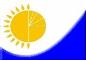 Мемлекеттік статистика органдары құпиялылығына кепілдік береді

Конфиденциальность гарантируется органами государственной статистикиМемлекеттік статистика органдары құпиялылығына кепілдік береді

Конфиденциальность гарантируется органами государственной статистикиМемлекеттік статистика органдары құпиялылығына кепілдік береді

Конфиденциальность гарантируется органами государственной статистикиМемлекеттік статистика органдары құпиялылығына кепілдік береді

Конфиденциальность гарантируется органами государственной статистикиҚазақстан Республикасы

Статистика агенттігі

төрағасының міндетін

атқарушының

2010 жылғы 24 тамыздағы

№ 229 бұйрығына

5-қосымшаЖалпымемлекеттік статистикалық байқау бойынша статистикалық нысан

Статистическая форма по общегосударственному статистическому наблюдениюЖалпымемлекеттік статистикалық байқау бойынша статистикалық нысан

Статистическая форма по общегосударственному статистическому наблюдениюЖалпымемлекеттік статистикалық байқау бойынша статистикалық нысан

Статистическая форма по общегосударственному статистическому наблюдениюЖалпымемлекеттік статистикалық байқау бойынша статистикалық нысан

Статистическая форма по общегосударственному статистическому наблюдениюПриложение 5 к приказу

исполняющего обязанности

Председателя Агентства

Республики Казахстан

по статистике от 24 августа 2010 года № 229Аумақтық органға тапсырылады

Представляется территориальному органуАумақтық органға тапсырылады

Представляется территориальному органуАумақтық органға тапсырылады

Представляется территориальному органуАумақтық органға тапсырылады

Представляется территориальному органуСтатистикалық нысанды

www.stat.gov.kz сайтынан алуға болады

Статистическую форму можно получить на сайте

www.stat.gov.kzСтатистикалық нысанды

www.stat.gov.kz сайтынан алуға болады

Статистическую форму можно получить на сайте

www.stat.gov.kzСтатистикалық нысанды

www.stat.gov.kz сайтынан алуға болады

Статистическую форму можно получить на сайте

www.stat.gov.kzСтатистикалық нысанды

www.stat.gov.kz сайтынан алуға болады

Статистическую форму можно получить на сайте

www.stat.gov.kzМемлекеттік статистиканың тиісті органдарына алғашқы статистикалық деректерді уақытылы тапсырмау, дәйексіз деректерді беру әкімшілік құқық бұзушылық болып табылады және Қазақстан Республикасының қолданыстағы заңнамасына сәйкес жауапкершілікке әкеп соғады.

Несвоевременное представление, предоставление недостоверных первичных статистических данных в соответствующие органы государственной статистики являются административными правонарушениями и влекут за собой ответственность в соответствии с действующим законодательством Республики Казахстан.Мемлекеттік статистиканың тиісті органдарына алғашқы статистикалық деректерді уақытылы тапсырмау, дәйексіз деректерді беру әкімшілік құқық бұзушылық болып табылады және Қазақстан Республикасының қолданыстағы заңнамасына сәйкес жауапкершілікке әкеп соғады.

Несвоевременное представление, предоставление недостоверных первичных статистических данных в соответствующие органы государственной статистики являются административными правонарушениями и влекут за собой ответственность в соответствии с действующим законодательством Республики Казахстан.Мемлекеттік статистиканың тиісті органдарына алғашқы статистикалық деректерді уақытылы тапсырмау, дәйексіз деректерді беру әкімшілік құқық бұзушылық болып табылады және Қазақстан Республикасының қолданыстағы заңнамасына сәйкес жауапкершілікке әкеп соғады.

Несвоевременное представление, предоставление недостоверных первичных статистических данных в соответствующие органы государственной статистики являются административными правонарушениями и влекут за собой ответственность в соответствии с действующим законодательством Республики Казахстан.Мемлекеттік статистиканың тиісті органдарына алғашқы статистикалық деректерді уақытылы тапсырмау, дәйексіз деректерді беру әкімшілік құқық бұзушылық болып табылады және Қазақстан Республикасының қолданыстағы заңнамасына сәйкес жауапкершілікке әкеп соғады.

Несвоевременное представление, предоставление недостоверных первичных статистических данных в соответствующие органы государственной статистики являются административными правонарушениями и влекут за собой ответственность в соответствии с действующим законодательством Республики Казахстан.Мемлекеттік статистиканың тиісті органдарына алғашқы статистикалық деректерді уақытылы тапсырмау, дәйексіз деректерді беру әкімшілік құқық бұзушылық болып табылады және Қазақстан Республикасының қолданыстағы заңнамасына сәйкес жауапкершілікке әкеп соғады.

Несвоевременное представление, предоставление недостоверных первичных статистических данных в соответствующие органы государственной статистики являются административными правонарушениями и влекут за собой ответственность в соответствии с действующим законодательством Республики Казахстан.Мемлекеттік статистиканың тиісті органдарына алғашқы статистикалық деректерді уақытылы тапсырмау, дәйексіз деректерді беру әкімшілік құқық бұзушылық болып табылады және Қазақстан Республикасының қолданыстағы заңнамасына сәйкес жауапкершілікке әкеп соғады.

Несвоевременное представление, предоставление недостоверных первичных статистических данных в соответствующие органы государственной статистики являются административными правонарушениями и влекут за собой ответственность в соответствии с действующим законодательством Республики Казахстан.Статистикалық нысан коды 1191104

Код статистической формы 1191104Статистикалық нысан коды 1191104

Код статистической формы 1191104Статистикалық нысан коды 1191104

Код статистической формы 1191104 Еңбек бойынша есеп

Отчет по труду Еңбек бойынша есеп

Отчет по труду Еңбек бойынша есеп

Отчет по труду1-Е

1-Т1-Е

1-Т1-Е

1-Т Еңбек бойынша есеп

Отчет по труду Еңбек бойынша есеп

Отчет по труду Еңбек бойынша есеп

Отчет по трудуЖылдық

ГодоваяЖылдық

ГодоваяЖылдық

ГодоваяЕсепті кезең   _ _     _ _ _ _  жыл

Отчетный период |_|_|    |_|_|_|_| годЕсепті кезең   _ _     _ _ _ _  жыл

Отчетный период |_|_|    |_|_|_|_| годЕсепті кезең   _ _     _ _ _ _  жыл

Отчетный период |_|_|    |_|_|_|_| год«Шағын кәсіпорынның қызметі туралы» индексі 2-ШК, статистикалық нысаны бойынша есепті есеп беретіндерден басқа заңды тұлғалар және (немесе) олардың құрылымдық және оқшауланған бөлімшелері тапсырады.

Представляют все юридические лица и (или) их структурные и обособленные подразделения, кроме отчитывающихся по статистической форме «О деятельности малого предприятия», индекс 2-МП«Шағын кәсіпорынның қызметі туралы» индексі 2-ШК, статистикалық нысаны бойынша есепті есеп беретіндерден басқа заңды тұлғалар және (немесе) олардың құрылымдық және оқшауланған бөлімшелері тапсырады.

Представляют все юридические лица и (или) их структурные и обособленные подразделения, кроме отчитывающихся по статистической форме «О деятельности малого предприятия», индекс 2-МП«Шағын кәсіпорынның қызметі туралы» индексі 2-ШК, статистикалық нысаны бойынша есепті есеп беретіндерден басқа заңды тұлғалар және (немесе) олардың құрылымдық және оқшауланған бөлімшелері тапсырады.

Представляют все юридические лица и (или) их структурные и обособленные подразделения, кроме отчитывающихся по статистической форме «О деятельности малого предприятия», индекс 2-МП«Шағын кәсіпорынның қызметі туралы» индексі 2-ШК, статистикалық нысаны бойынша есепті есеп беретіндерден басқа заңды тұлғалар және (немесе) олардың құрылымдық және оқшауланған бөлімшелері тапсырады.

Представляют все юридические лица и (или) их структурные и обособленные подразделения, кроме отчитывающихся по статистической форме «О деятельности малого предприятия», индекс 2-МП«Шағын кәсіпорынның қызметі туралы» индексі 2-ШК, статистикалық нысаны бойынша есепті есеп беретіндерден басқа заңды тұлғалар және (немесе) олардың құрылымдық және оқшауланған бөлімшелері тапсырады.

Представляют все юридические лица и (или) их структурные и обособленные подразделения, кроме отчитывающихся по статистической форме «О деятельности малого предприятия», индекс 2-МП«Шағын кәсіпорынның қызметі туралы» индексі 2-ШК, статистикалық нысаны бойынша есепті есеп беретіндерден басқа заңды тұлғалар және (немесе) олардың құрылымдық және оқшауланған бөлімшелері тапсырады.

Представляют все юридические лица и (или) их структурные и обособленные подразделения, кроме отчитывающихся по статистической форме «О деятельности малого предприятия», индекс 2-МПТапсыру мерзімі - 12 ақпан.

Срок представления - 12 февраля.Тапсыру мерзімі - 12 ақпан.

Срок представления - 12 февраля.Тапсыру мерзімі - 12 ақпан.

Срок представления - 12 февраля.Тапсыру мерзімі - 12 ақпан.

Срок представления - 12 февраля.Тапсыру мерзімі - 12 ақпан.

Срок представления - 12 февраля.Тапсыру мерзімі - 12 ақпан.

Срок представления - 12 февраля.КҰЖЖ коды

Код ОКПОКҰЖЖ коды

Код ОКПОБСН коды

код БИНБСН коды

код БИНЖол коды

Код строкиКөрсеткіштер атауы

Наименование показателейЕсепті жылға орташа жұмысшылардың тізімдік саны, адам

Списочная численность работников в среднем за отчетный год, человекЕсепті жылға орташа жұмысшылардың тізімдік саны, адам

Списочная численность работников в среднем за отчетный год, человекЖұмысшылардың нақты саны (орташа жалақыны есептеу үшін қабылданған), адам

Фактическая численность работников (принимаемая для исчисления средней заработной платы), человекЖұмысшылардың нақты саны (орташа жалақыны есептеу үшін қабылданған), адам

Фактическая численность работников (принимаемая для исчисления средней заработной платы), человекЖұмысшылардың жалақы қоры,  мың теңге (ондық белгімен)

Фонд заработной платы работников, тысяч тенге  (с десятичным знаком)Жұмысшылардың жалақы қоры,  мың теңге (ондық белгімен)

Фонд заработной платы работников, тысяч тенге  (с десятичным знаком)Бір жұмысшының орташа айлық атаулы жалақысы, теңге

Среднемесячная номинальная заработная плата одного работника, тенгеБір жұмысшының орташа айлық атаулы жалақысы, теңге

Среднемесячная номинальная заработная плата одного работника, тенгеЖол коды

Код строкиКөрсеткіштер атауы

Наименование показателейбарлығы

всегоодан әйелдер

из нее женщинбарлығы

всегоодан әйелдер

из нее женщинбарлығы

всегоодан әйелдерге есептелгені

из него начислено женщинамбарлығы

всегоәйелдердің

женщинАБ123456781Ұйымдар бойынша барлығы

Всего по организации2ұйымдардың басшыларын қоса, барлық деңгейдегі билік және басқару органдарының басшылары (өкілдері)

руководители (представители) органов власти и управления всех уровней, включая руководителей организации3біліктілік деңгейі жоғары мамандар

специалисты высшего уровня  квалификации4біліктілік деңгейі орта мамандар

специалисты среднего уровня квалификации5ақпарат дайындаумен, құжаттамаларды ресімдеумен, есеп жүргізумен және қызмет көрсетумен айналысатын жұмысшылар

служащие, занятые подготовкой  информации, оформлением документации, учетом и обслуживанием6қызмет көрсету, коммуналдық қызметтерді ұсыну, сауда және ұқсас қызмет түрлері саласының жұмысшылары

работники сферы обслуживания,  предоставления коммунальных услуг, торговли и родственных  видов деятельности7ауыл, орман, аңшылық, балық өсіру және балық аулау шаруашылықтарының білікті жұмысшылары

квалифицированные работники сельского, лесного, охотничьего хозяйств, рыбоводства и рыболовства8өндірістік кәсіпорындардың, көркем кәсіптердің, құрылыстың, көліктің, байланыстың, геология мен жер қойнауын барлаудың білікті жұмысшылары

квалифицированные рабочие промышленных предприятий, художественных промыслов, строительства, транспорта, связи, геологии и разведки недр9қондырғылар мен машиналардың операторлары, аппаратшылары, машинистері мен слесарь-құрастырушылар

операторы, аппаратчики, машинисты установок и машин и слесари-сборщики10біліксіз жұмысшылар

неквалифицированные рабочиеЖол коды

Код строкиЭҚЖЖ бойынша экономикалық қызмет түрлерінің атауы

Наименование видов экономической деятельности по ОКЭДЭҚЖЖ бойынша код

Код по ОКЭДЕсепті жылға орташа жұмысшылардың тізімдік саны, адам

Списочная численность работников в среднем за отчетный год, человекЕсепті жылға орташа жұмысшылардың тізімдік саны, адам

Списочная численность работников в среднем за отчетный год, человекЖұмысшылардың нақты саны (орташа жалақыны есептеу үшін қабылданған), адам

Фактическая численность работников (принимаемая для исчисления средней заработной платы), человекЖұмысшылардың нақты саны (орташа жалақыны есептеу үшін қабылданған), адам

Фактическая численность работников (принимаемая для исчисления средней заработной платы), человекЖұмысшылардың жалақы қоры, мың теңге (ондық белгімен)

Фонд заработной платы работников, тысяч тенге 

(с десятичным знаком)Жұмысшылардың жалақы қоры, мың теңге (ондық белгімен)

Фонд заработной платы работников, тысяч тенге 

(с десятичным знаком)Бір жұмысшының орташа айлық атаулы жалақысы, теңге

Среднемесячная номинальная заработная плата одного работника, тенгеБір жұмысшының орташа айлық атаулы жалақысы, теңге

Среднемесячная номинальная заработная плата одного работника, тенгеЖол коды

Код строкиЭҚЖЖ бойынша экономикалық қызмет түрлерінің атауы

Наименование видов экономической деятельности по ОКЭДЭҚЖЖ бойынша код

Код по ОКЭДбарлығы

всегоодан әйелдер

из нее

женщинбарлығы

всегоодан әйелдер

из нее женщинбарлығы

всегоодан әйелдерге есептелгені

из него начислено женщинамбарлығы

всегоәйелдердің

женщинАБВ12345678Ұйымдар бойынша барлығы

Всего по организации12345678910Жол коды

Код строкиКөрсеткіштер атауы

Наименование показателейЕсепті жылға орташа жұмысшылардың тізімдік саны, адам

Списочная численность работников в среднем за отчетный год, человекЕсепті жылға орташа жұмысшылардың тізімдік саны, адам

Списочная численность работников в среднем за отчетный год, человекЖұмысшылардың нақты саны (орташа жалақыны есептеу үшін қабылданған), адам

Фактическая численность работников (принимаемая для исчисления средней заработной платы), человекЖұмысшылардың нақты саны (орташа жалақыны есептеу үшін қабылданған), адам

Фактическая численность работников (принимаемая для исчисления средней заработной платы), человекЖұмысшылардың жалақы қоры, мың теңге (ондық белгімен)

Фонд заработной платы работников, тысяч тенге 

(с десятичным знаком)Жұмысшылардың жалақы қоры, мың теңге (ондық белгімен)

Фонд заработной платы работников, тысяч тенге 

(с десятичным знаком)Бір жұмысшының орташа айлық атаулы жалақысы, теңге

Среднемесячная номинальная заработная плата одного работника, тенгеБір жұмысшының орташа айлық атаулы жалақысы, теңге

Среднемесячная номинальная заработная плата одного работника, тенгеЖол коды

Код строкиКөрсеткіштер атауы

Наименование показателейбарлығы

всегоодан әйелдер

из нее женщинбарлығы

всегоодан әйелдер

из нее женщинбарлығы

всегоодан әйелдерге есептелгені

из него начислено женщинамбарлығы

всегоәйелдердің

женщинАБ123456781Ұйымдар бойынша барлығы

Всего по организации2Қызметшілер

Служащие3Жұмысшылар

РабочиеЖол коды

Код строкиКөрсеткіштер атауы

Наименование показателейБарлығы

ВсегоАБ11Қоса атқарушылық бойынша (басқа ұйымдардан) жұмысқа қабылданған жұмысшылардың саны (басқа ұйымдардан келген), адам

Численность работников, принятых на работу по совместительству (из других организаций), человек2Жұмысты азаматтық-құқықтық сипаттағы шарттар бойынша орындайтын адамдардың саны, адам

Численность лиц, выполняющих работы по договорам гражданско-правового характера, человек3Қоса атқарушылық бойынша (басқа ұйымдардан) жұмысқа қабылданған жұмысшыларға есептелген жалақы қоры, мың теңге (ондық белгімен)

Фонд заработной платы, начисленный работникам, принятым на работу по совместительству (из других организаций), тысяч тенге (с десятичным знаком)4Жұмысты азаматтық-құқықтық сипаттағы шарттар бойынша орындайтын адамдарға есептелген жалақы қоры, мың теңге (ондық белгімен)

Фонд заработной платы, начисленный лицам, выполняющих работы по договорам гражданско-правового характера, тысяч тенге (с десятичным знаком)5Толық емес жұмыс күні немесе толық емес жұмыс аптасымен жұмыс істейтіндердің саны, адам

Численность работающих неполный рабочий день или неполную рабочую неделю, человек6одан өндіріс (жұмыс, қызмет) көлемінің қысқаруына байланысты

из них в связи с сокращением объема производства (работ, услуг)7Өндірістің бос тұрып қалуына байланысты уақытша жұмыс істемейтін жұмысшылардың саны, адам

Численность работников, временно неработающих  в связи с простоем производства, человек8Жалақы сақтауынсыз демалыста жүрген жұмысшылардың саны, адам

Численность работников, находящихся в отпуске без сохранения заработной платы, человекЖол коды

Код строкиКөрсеткіштер атауы

Наименование показателейБарлығы

ВсегоАБ11Ұйымдар бойынша барлығы

Всего по организациисоның ішінде адамдар жасы бойынша:

в том числе лица в возрасте:216-ға дейін

до 16316-24

16-24425-29

25-29530-49

30-49650 және одан жоғары

50 и старше7Жүктілікке және босануға, баланың күтіміне байланысты демалыста жүрген адамдар

Лица, находящиеся в отпусках по беременности и родам, уходу за ребенком8Жұмыс істейтін зейнеткерлер

Работающие пенсионеры9одан өтілі жеңілдікпен есептелген зейнеткерлер

из них пенсионеры с льготным исчислением стажа10Өндірісте (жұмыс орнында) үйреніп жүрген шәкірттер

Ученики, обучающиеся на производстве (на рабочем месте)Жол коды

Код строкиКөрсеткіштер атауы

Наименование показателейБарлығы

ВсегоАБ1Барлық қызметкерлердің істелген жұмысының саны

Число отработанных всеми работникамиХ1адам-күн

человеко-дней2адам-сағат

человеко-часоводан әйелдердің істелген жұмысының саны

из них число отработанных женщинамиХ3адам-күн

человеко-дней4адам-сағат

человеко-часов5Жұмысқа келмеген адам-күн саны, барлығы

Число неявок на работу человеко-дней, всего6одан мынадай себептермен:

из них по причинам:ақы төленетін жыл сайынғы еңбек демалысы (қосымша еңбек демалысын қосқанда)

ежегодные оплачиваемые трудовые отпуска (включая дополнительные трудовые отпуска)7оқу демалыстары

учебные отпуска8науқастануына байланысты

по болезни9әкімшіліктің рұқсатымен

с разрешения администрации10өндірістің бос тұрып қалуына байланысты

связанных с простоем производства11одан жалақы сақтауынсыз демалыс бойынша

из них по отпускам без сохранения заработной платы12заңнамамен рұқсат етілген басқа да келмеулер

другие неявки, разрешенные законодательством13еңбек тәртібін бұзу

нарушения трудовой дисциплины14Мерекелік және демалыс адам-күн саны

Число праздничных и выходных, человеко-днейЖұмысты азаматтық-құқықтық сипаттағы шарттар бойынша орындайтын адамдардың істелген жұмыс саны

Число отработанных лицами, выполняющими работы по договорам гражданско-правового характераХ15адам-күн

человеко-дней16адам-сағат

человеко-часовЖол коды

Код строкиКөрсеткіштер атауы

Наименование показателейЖұмыс берушінің қаражаты есебінен оқыған жұмысшылардың саны - барлығы

Численность работников, обученных за счет средств работодателя - всегоОдан келесі бағыттар бойынша:

Из них по следующим направлениям:Одан келесі бағыттар бойынша:

Из них по следующим направлениям:Одан келесі бағыттар бойынша:

Из них по следующим направлениям:Жол коды

Код строкиКөрсеткіштер атауы

Наименование показателейЖұмыс берушінің қаражаты есебінен оқыған жұмысшылардың саны - барлығы

Численность работников, обученных за счет средств работодателя - всегооқыту

обучениебіліктілікті арттыру

повышение квалификациикәсіптік даярлау және қайта даярлау

профессиональная подготовка или переподготовкаАБ12341Барлығы

Всего  одан:

  из них:

   санаттар бойынша

   по категориям2   жұмысшылар

   рабочие3   қызметшілер

   служащие  білім деңгейімен

  с уровнем образования4   жоғары бiлiм

   высшее образование5   техникалық және

   кәсiптiк бiлiм)

   техническое и

   профессиональное

   образование)6   әйелдер

   женщиныЖол коды

Код строкиКөрсеткіштердің атауы

Наименование показателейБарлығы

ВсегоОдан білім деңгеймен

Из них с уровнем образованияОдан білім деңгеймен

Из них с уровнем образования1-бағаннан әйелдер

Из графы 1 женщинЖол коды

Код строкиКөрсеткіштердің атауы

Наименование показателейБарлығы

Всегожоғары бiлiм

высшее образованиетехникалық және кәсiптiк бiлiм

техническое и профессиональное образование1-бағаннан әйелдер

Из графы 1 женщинАБ12341Есепті кезеңнің басындағы жұмысшылардың тізімдік саны – барлығы

Списочная численность работников на начало отчетного периода - всего2Есепті кезеңде жұмысқа қабылданған жұмысшылар – барлығы

Принято работников за отчетный период – всего3одан:

из них:

   есепті жылы жоғары оқу орындарын бітіргендер санынан жоғары кәсіптік білімі бар мамандар

   специалистов с высшим образованием из числа окончивших ВУЗы в отчетном годуХХ4   одан оқыту нәтижесінде алынған мамандығы бойынша

   из них по специальности, полученной в результате обученияХХ5жаңадан құрылған жұмыс орындарына алынған жұмысшылар

работников, принятых на вновь созданные рабочие места6Есепті кезеңде жұмыстан шыққан жұмысшылар – барлығы

Выбыло работников за отчетный период - всего7персонал санының қысқартылуына немесе кәсіпорынның таратылуына байланысты

в связи с сокращением численности персонала или ликвидацией предприятия8қызметкерлердің тұрақтамау себептері бойынша (өз еркі бойынша және себепсіз жұмысқа шықпау)

по причинам текучести (по собственному желанию, за прогул)9басқа да себептер бойынша

по другим причинам10Есепті жылдың соңындағы қызметкерлердің тізімдік саны – барлығы

Списочная численность работников на конец отчетного года - всего11Есепті жылдың соңында бос жұмыс орындар (қажетті қызметкерлер) саны, бірлік

Число вакантных рабочих мест (требуемых работников) на конец отчетного периода, единицХХХЖол коды

Код строкиКөрсеткіштер атауы

Наименование показателейБарлығы

ВсегоАБ11Жұмыс күшін ұстауға жұмсалған шығыстың сомасы – барлығы

Сумма затрат на содержание рабочей силы - всего2  Жұмысшылардың жалақы қоры - барлығы

  Фонд заработной платы работников - всего3   тарифтік мөшерлеме мен лауазымдық (базалық)

   қызметақы бойынша есептелген жалақы

   заработная плата, начисленная по тарифным ставкам и

   должностным (базовым) окладам4   ынталандыру сипатындағы төлемдер

   выплаты стимулирующего характера5    одан:

     из них:

     еңбек сіңірген жылдарға үстемеақы

      надбавки за выслугу лет6      жыл ішіндегі жұмыс қорытындысы бойынша сыйақылар

      вознаграждения по итогам работы за год7   жұмыс режимі мен еңбек жағдайына байланысты

   өтемақылық төлемдер

   компенсационные выплаты, связанные с режимом работы и

   условиями труда8   жұмыс істемеген уақыт үшін ақы төлеу

   оплата за неотработанное время9   одан:

   из нее:

   жыл сайынғы және қосымша еңбек демалыстарының

   төлемдері, пайдаланылмаған демалысы үшін өтемақы

   оплата ежегодных и дополнительных трудовых отпусков,

   компенсация за неиспользованный отпуск10   толық емес жұмыс күнін істеуге мәжбүрленген

   жұмысшыларға ұйымның қаражаты есебінен төленетін

   сомалар

   суммы, выплачиваемые работникам за счет средств

   организации, вынужденно работавшим неполное рабочее время11   төлемге есептелген басқа да ақшалай сомалар

   другие денежные суммы, начисленные к выплате12   2-жолдан:

    Из строки 2:

    заттай түрдегі жалақы қоры – барлығы

    фонд заработной платы в натуральной форме – всего13    зейнетақы қорларына аударымдары

     отчисления в пенсионные фонды14  Жалақы қорына қосылмайтын төлемдер мен шығыстар -

  барлығы

  Выплаты и расходы, не учитываемые в фонде заработной платы -

  всего15   ұйымның жұмысшыларды тұрғын үймен қамтамасыз ету

   бойынша шығыстары – барлығы

    расходы организации по обеспечению работников жильем -

    всего16    жұмысшылардың меншігіне берілген тұрғын үйдің құны

     стоимость жилья, переданного в собственность работникам17    жұмысшыларға тұрғын үй құрылысына немесе тұрғын

    үйді сатып алуына берілетін ақысыз демеу қаржылар,

    жұмысшыларға ұйымның сатқан пәтерлерінің нарықтық

    құнымен және жұмысшымен төлеген соманың арасындағы

    айырмашылығы

     безвозмездные субсидии, предоставленные работникам на

     жилищное строительство или приобретение жилья, разница

     между рыночной стоимостью квартиры, реализованной

     организацией работнику и суммой, уплаченной работником18    басқа да шығыстар (жалдауды қоса)

    другие расходы (включая аренду)19  ұйымның жұмысшыларды әлеуметтік қорғауға жұмсаған

  шығыстары - барлығы

  расходы организации на социальную защиту работников - всего20    әлеуметтік аударымдар

     социальные отчисления21    жұмысшыларды және оның отбасы мүшелерін ерікті

    медициналық сақтандыру шарттары бойынша ұйымның

    төлеген сақтандыру төлемдері (жарналары)

    страховые платежи (взносы), уплачиваемые организацией по

    договорам добровольного медицинского страхования

    работников и членов их семей22    еңбек шартын бұзу кезінде берілетін жәрдемақы және

    ұйымның таратылуы, қызметкерлер санының немесе

    штатының қысқартылуына байланысты жұмысқа орналасу

    кезеңіне жұмыстан босату кезіндегі есептелген сома

    выходное пособие при расторжении трудового договора и

    суммы, начисленные при увольнении на период

    трудоустройства в связи с ликвидацией организации,

    сокращением численности или штата работников23    ұйымның қаражаты есебінен заңнамаға сәйкес уақытша

    еңбекке жарамсыздығы бойынша төленетін жәрдемақы

    сомасы

    суммы пособий по временной нетрудоспособности,

    выплачиваемые за счет средств организации в соответствии с

    законодательством24    дәрі-дәрмектерге, жерлеуге және отбасы жағдайларына

    байланысты жекелеген жұмысшыларға берілген

    материалдық көмек

    материальная помощь, предоставленная отдельным работникам

    по семейным обстоятельствам, на медикаменты, погребение25    сауықтыру және өзге де іс-шараларды өткізуге

    жұмсалған шығыстар; қызметкерлерге жұмыс

    берушінің қаражаттары есебінен көрсетілетін

    денсаулық сақтау қызметтерінің түрлі салаларындағы

    ұйымдарға төлем

    расходы на проведение оздоровительных и других

    мероприятий; оплата организациям различного рода услуг

    здравоохранения, оказываемых работникам, за счет средств

    работодателя26    басқа да шығыстар

    другие расходы27   ұйымның кәсіптік даярлауға жұмсаған шығыстары

   (жұмысшыларды оқыту) - барлығы

    расходы организации на профессиональную подготовку

   (обучение работников) – всего28    білім берудің кешкілік және сырттай оқыту

    ұйымдарында, сырттай аспирантурада, сондай-ақ

    аспирантураға түсетін қызметкерлерге берілетін оқу

    демалыстарына төлем

    оплата учебных отпусков, предоставляемых работникам,

    обучающимся в вечерних и заочных учебных организациях

    образования, в заочной аспирантуре, а также поступающим в

    аспирантуру29    жұмыс берушімен (ұйыммен) өндірістік

    қажеттіліктерге байланысты оқыту мекемелеріне оқуға

    жіберілген және ұйымның қаражаты есебінен

    студенттер мен оқушыларға төленген стипендиялар

    стипендии студентам и учащимся, направленным работодателем

    (организацией) на обучение в учебные заведения, связанные

    с производственной необходимостью и выплачиваемые за счет

    средств организации30    басқа да шығыстар (тренингтерге және басқа да білім

    беру шараларына жұмсалған шығыстарды қоса)

    другие расходы (включая расходы на тренинги и другие

    образовательные мероприятия)31   мәдени іс-шараларды өткізуге, сондай-ақ демалыс пен

   ойын-сауықты ұйымдастыруға жұмсалған шығыстар -

   барлығы

   расходы на проведение культурных мероприятий, а также по

   организации отдыха и развлечений - всего32   жоғарыда келтірілген топтарға жатпайтын, жұмыс күшін

   ұстауға көзделген шығыстар

   расходы организации на рабочую силу, не отнесенные к

   вышеперечисленным группам33   жұмыс күшін пайдалануға байланысты салықтар -

   барлығы

   налоги, связанные с использованием рабочей силы - всего34    әлеуметтік салық

    социальный налог35    шетел жұмыс күшін тартумен байланысты шығыстар

    расходы, связанные с привлечением иностранной рабочей силы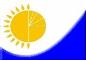 Мемлекеттік статистика органдары құпиялылығына кепілдік бередіМемлекеттік статистика органдары құпиялылығына кепілдік бередіМемлекеттік статистика органдары құпиялылығына кепілдік бередіҚазақстан Республикасы

Статистика агенттігі

төрағасы міндетін

атқарушысының

2010 жылғы 24 тамыздағы

№ 229 бұйрығына

13-қосымшаЖалпымемлекеттік статистикалық байқау бойынша статистикалық нысанЖалпымемлекеттік статистикалық байқау бойынша статистикалық нысанЖалпымемлекеттік статистикалық байқау бойынша статистикалық нысанҚазақстан Республикасы

Статистика агенттігі

төрағасы міндетін

атқарушысының

2010 жылғы 24 тамыздағы

№ 229 бұйрығына

13-қосымшаАумақтық органға тапсырыладыАумақтық органға тапсырыладыАумақтық органға тапсырыладыСтатистикалық нысанды www.stat.gov.kzсайтынан алуға боладыСтатистикалық нысанды www.stat.gov.kzсайтынан алуға боладыСтатистикалық нысанды www.stat.gov.kzсайтынан алуға боладыСтатистикалық нысан коды

1232102Статистикалық нысан коды

1232102 Халықтың жұмыспен қамтылуын іріктеп зерттеу сауалдамасы Халықтың жұмыспен қамтылуын іріктеп зерттеу сауалдамасы Халықтың жұмыспен қамтылуын іріктеп зерттеу сауалдамасыТ-001 Т-001  Халықтың жұмыспен қамтылуын іріктеп зерттеу сауалдамасы Халықтың жұмыспен қамтылуын іріктеп зерттеу сауалдамасы Халықтың жұмыспен қамтылуын іріктеп зерттеу сауалдамасыТоқсандықТоқсандық              _          _ _ _ _

Есепті кезең |_| тоқсан |_|_|_|_| жыл              _          _ _ _ _

Есепті кезең |_| тоқсан |_|_|_|_| жыл              _          _ _ _ _

Есепті кезең |_| тоқсан |_|_|_|_| жыл15 және одан жоғары жастағы үй шаруашылығының мүшелерінен сұралады.15 және одан жоғары жастағы үй шаруашылығының мүшелерінен сұралады.15 және одан жоғары жастағы үй шаруашылығының мүшелерінен сұралады.15 және одан жоғары жастағы үй шаруашылығының мүшелерінен сұралады.15 және одан жоғары жастағы үй шаруашылығының мүшелерінен сұралады.Табыс ету мерзімі – ақпан, мамыр, тамыз, қараша.Табыс ету мерзімі – ақпан, мамыр, тамыз, қараша.Табыс ету мерзімі – ақпан, мамыр, тамыз, қараша.Табыс ету мерзімі – ақпан, мамыр, тамыз, қараша.Табыс ету мерзімі – ақпан, мамыр, тамыз, қараша.1. Сіздің үй шаруашылығыңызда қанша адам бар?

(сұрау тек бірінші сұралған респондентке беріледі)1. Сіздің үй шаруашылығыңызда қанша адам бар?

(сұрау тек бірінші сұралған респондентке беріледі)1. Сіздің үй шаруашылығыңызда қанша адам бар?

(сұрау тек бірінші сұралған респондентке беріледі)1. Сіздің үй шаруашылығыңызда қанша адам бар?

(сұрау тек бірінші сұралған респондентке беріледі)1. Сіздің үй шаруашылығыңызда қанша адам бар?

(сұрау тек бірінші сұралған респондентке беріледі)1. Сіздің үй шаруашылығыңызда қанша адам бар?

(сұрау тек бірінші сұралған респондентке беріледі)1. Сіздің үй шаруашылығыңызда қанша адам бар?

(сұрау тек бірінші сұралған респондентке беріледі)Барлығы _________ адам

DH_PROZHIV*Барлығы _________ адам

DH_PROZHIV*Барлығы _________ адам

DH_PROZHIV*Барлығы _________ адам

DH_PROZHIV*Барлығы _________ адам

DH_PROZHIV*Барлығы _________ адам

DH_PROZHIV*Барлығы _________ адам

DH_PROZHIV*олардан жастары:олардан жастары:олардан жастары:олардан жастары:олардан жастары:олардан жастары:олардан жастары:1. 0-5 жастағылары ______ адам, оның ішінде еркектер ______адам, әйелдер ______ адам1. 0-5 жастағылары ______ адам, оның ішінде еркектер ______адам, әйелдер ______ адам1. 0-5 жастағылары ______ адам, оның ішінде еркектер ______адам, әйелдер ______ адам1. 0-5 жастағылары ______ адам, оның ішінде еркектер ______адам, әйелдер ______ адам1. 0-5 жастағылары ______ адам, оның ішінде еркектер ______адам, әйелдер ______ адам1. 0-5 жастағылары ______ адам, оның ішінде еркектер ______адам, әйелдер ______ адам1. 0-5 жастағылары ______ адам, оның ішінде еркектер ______адам, әйелдер ______ адам2. 6-9 жастағылары ______ адам, оның ішінде еркектер ______ адам, әйелдер ______ адам2. 6-9 жастағылары ______ адам, оның ішінде еркектер ______ адам, әйелдер ______ адам2. 6-9 жастағылары ______ адам, оның ішінде еркектер ______ адам, әйелдер ______ адам2. 6-9 жастағылары ______ адам, оның ішінде еркектер ______ адам, әйелдер ______ адам2. 6-9 жастағылары ______ адам, оның ішінде еркектер ______ адам, әйелдер ______ адам2. 6-9 жастағылары ______ адам, оның ішінде еркектер ______ адам, әйелдер ______ адам2. 6-9 жастағылары ______ адам, оның ішінде еркектер ______ адам, әйелдер ______ адам3. 10-14 жастағылары ______ адам, оның ішінде еркектер ______ адам, әйелдер ______ адам3. 10-14 жастағылары ______ адам, оның ішінде еркектер ______ адам, әйелдер ______ адам3. 10-14 жастағылары ______ адам, оның ішінде еркектер ______ адам, әйелдер ______ адам3. 10-14 жастағылары ______ адам, оның ішінде еркектер ______ адам, әйелдер ______ адам3. 10-14 жастағылары ______ адам, оның ішінде еркектер ______ адам, әйелдер ______ адам3. 10-14 жастағылары ______ адам, оның ішінде еркектер ______ адам, әйелдер ______ адам3. 10-14 жастағылары ______ адам, оның ішінде еркектер ______ адам, әйелдер ______ адам4. 15 жастағылар ______ адам4. 15 жастағылар ______ адам4. 15 жастағылар ______ адам4. 15 жастағылар ______ адам4. 15 жастағылар ______ адам4. 15 жастағылар ______ адам4. 15 жастағылар ______ адам5. 16-72 жастағылар ______ адам5. 16-72 жастағылар ______ адам5. 16-72 жастағылар ______ адам5. 16-72 жастағылар ______ адам5. 16-72 жастағылар ______ адам5. 16-72 жастағылар ______ адам5. 16-72 жастағылар ______ адам6. 73 жастағы және одан асқан _____ адам6. 73 жастағы және одан асқан _____ адам6. 73 жастағы және одан асқан _____ адам6. 73 жастағы және одан асқан _____ адам6. 73 жастағы және одан асқан _____ адам6. 73 жастағы және одан асқан _____ адам6. 73 жастағы және одан асқан _____ адамНазар салыңыз: 2-8 сұрақтарда респонденттің нөмірін Үй шаруашылығы құрамының бақылау карточкасына (коды_____, индексі Т-002, кезеңі тоқсандық) сәйкес интервьюер толтырадыНазар салыңыз: 2-8 сұрақтарда респонденттің нөмірін Үй шаруашылығы құрамының бақылау карточкасына (коды_____, индексі Т-002, кезеңі тоқсандық) сәйкес интервьюер толтырадыНазар салыңыз: 2-8 сұрақтарда респонденттің нөмірін Үй шаруашылығы құрамының бақылау карточкасына (коды_____, индексі Т-002, кезеңі тоқсандық) сәйкес интервьюер толтырадыНазар салыңыз: 2-8 сұрақтарда респонденттің нөмірін Үй шаруашылығы құрамының бақылау карточкасына (коды_____, индексі Т-002, кезеңі тоқсандық) сәйкес интервьюер толтырадыНазар салыңыз: 2-8 сұрақтарда респонденттің нөмірін Үй шаруашылығы құрамының бақылау карточкасына (коды_____, индексі Т-002, кезеңі тоқсандық) сәйкес интервьюер толтырадыНазар салыңыз: 2-8 сұрақтарда респонденттің нөмірін Үй шаруашылығы құрамының бақылау карточкасына (коды_____, индексі Т-002, кезеңі тоқсандық) сәйкес интервьюер толтырадыНазар салыңыз: 2-8 сұрақтарда респонденттің нөмірін Үй шаруашылығы құрамының бақылау карточкасына (коды_____, индексі Т-002, кезеңі тоқсандық) сәйкес интервьюер толтырады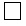 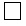 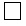 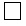 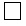 Сұраққа көшу2. Егер сауалдама жүргізген кезде үй шаруашылығында өзгерістер болса, келу (кету) себебінің кодын қойыңыз         DH_PRICHPV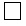 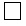 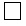 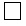 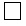 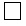 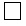 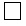 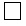 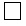 3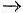 3. Респонденттің жынысы1. Еркек111114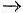 2. Әйел                    DH_POLRESP222224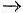 4. Үй шаруашылығы басшысына Сіздің туысқандық қатысыңыз (туыстық байланыс)1. Үй шаруашылығының басшысы (бірінші сұралған адам)15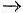 2. Күйеуі, әйелі222225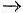 3. Ұлы, қызы333335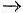 4. Әкесі, анасы444445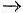 5. Ағасы, әпкесі555555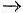 6. Атасы, әжесі666665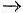 7. Немересі777775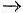 8. Басқа деңгейдегі туыстық888885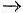 9. Туыс емес (туыстық жоқ)DH_GLROSTV999995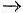 5. Туған күніЖылы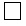 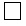 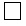 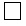 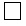 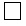 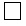 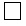 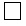 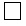 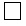 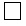 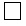 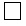 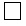 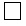 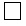 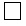 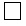 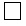 Айы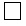 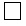 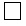 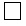 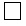 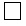 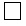 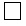 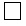 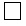 Күні (саны) DH_DATROZН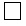 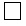 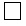 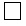 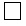 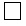 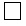 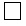 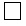 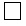 6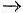 6. Сіздің некедегі жағдайыңыз1. Некеде тұрады111117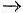 2. Ажырасқан222227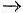 3. Тұл ер, жесір әйел333337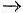 4. Ешқашан некеде тұрмаған        DH_SEMSOST444447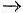 7. Сіздің қандай біліміңіз бар?1. Бастауыш білімім жоқ111118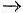 2. Бастауыш 222228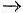 3. Негізгі333338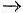 4. Жалпы орта444448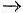 5. Бастауыш кәсіптік555558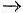 6. Орта кәсіптік (арнаулы)666668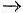 7. Аяқталмаған жоғары777778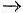 8. Жоғары888888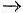 9. Ғылыми дәрежесі (ғылым кандидаты немесе докторы)      DH_OBRAZOV999998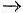 8. Сіз азаматы болып табыласыз:1. Қазақстан Республикасының111119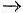 2. ТМД елдерінің

3. Басқа мемлекеттің (ТМД басқа)DH_GRAZHDR23232323239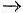 9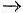 9. Сіз осы елді мекенде туғаннан бері тұрасыз ба?1. Иә1111113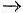 2. Жоқ PROZHSROZH2222210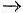 10. Қазіргі тұрған орныңызға келген уақытыңыз (мұнда тұруға қашан келдіңіз?)Жылы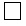 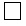 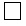 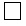 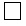 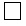 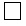 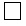 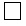 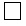 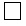 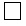 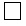 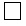 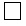 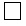 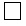 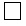 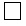 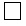 АйыPROZH_DATA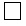 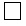 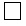 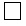 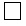 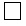 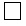 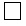 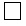 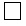 11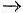 11. Cіз қай мемлекетте туып-өстіңіз?1. Қазақстан Республикасында1111112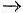 2. ТМД елдерінде

3. Басқа мемлекеттің (ТМД басқа)        UROZHENGOS232323232312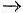 12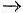 3. Сіз соңғы 10 жыл ішінде (Сізге қатыстысын көрсетіңіз):1. Көрсетілген жерде тұрақты тұрдым1111113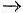 2. Бір облыс ішінде қаладан ауылдық жерге қоныс аудардым2222213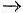 3. Бір облыс ішінде ауылдан қалалық жерге қоныс аудардым3333313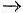 4. Қаладан ауылдық жерге басқа облыстан көшіп келдім4444413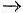 5. Ауылдан қалалық жерге басқа облыстан көшіп келдім5555513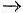 6. Басқа елден оралмандар иммиграциясының үлесі (квота) бойынша көшіп келдім6666613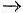 7. Басқа елден босқын ретінде көшіп келдім7777713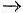 8. Басқа елден еңбек мигранты ретінде көшіп келдім8888813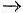 9. Басқа елден отбасына қайта қосылу үшін көшіп келдім9999913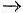 10. Басқа себеп___________RESP_SOSTP999999999913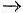 I. Экономикалық белсенділік

(осы бөлімдегі барлық сұрақтар өткен аптаға қатысты)I. Экономикалық белсенділік

(осы бөлімдегі барлық сұрақтар өткен аптаға қатысты)I. Экономикалық белсенділік

(осы бөлімдегі барлық сұрақтар өткен аптаға қатысты)I. Экономикалық белсенділік

(осы бөлімдегі барлық сұрақтар өткен аптаға қатысты)I. Экономикалық белсенділік

(осы бөлімдегі барлық сұрақтар өткен аптаға қатысты)I. Экономикалық белсенділік

(осы бөлімдегі барлық сұрақтар өткен аптаға қатысты)I. Экономикалық белсенділік

(осы бөлімдегі барлық сұрақтар өткен аптаға қатысты)13. Сіз заттай не ақшалай табыс табу үшін өткен аптада ең кемі 1 сағат болса да белгілі бір жұмыс атқардыңыз ба немесе қандай да бір кәсіппен (түрлі қызмет көрсетуді қоса) шұғылдандыңыз ба?1. Иә1111114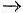 2. ЖоқZAN_RABOTA2222214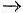 14. Сіз ең болмағанда өткен аптада 1 сағат заттай не ақшалай табыс табу үшін үйде (жеке аулаңыздағы жұмыстан басқа) әйтеуір бір жұмыс атқардыңыз ба?1. Иә1111115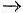 2. ЖоқZAN_RBDOMA2222215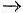 15. Сіз ең болмағанда өткен аптада 1 сағат жеке аулаңызда (үй іргесіндегі учаскеде, саяжайда) ауыл шаруашылығы өнімін өндіруге байланысты әйтеуір бір жұмыс атқардыңыз ба?1. Иә1111116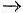 2. ЖоқZAN_RBLPDU2222219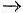 16. Сіз жеке аулаңызда қанша уақыт жұмыс істедіңіз (үй іргесіндегі учаскеде, саяжайда)?1. Аптадағы күн саны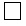 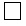 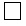 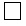 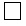 17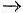 2. Аптадағы сағат саны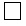 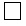 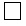 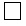 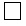 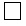 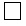 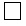 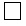 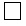 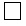 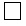 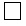 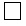 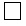 17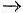 3. 0 (нөл) сағатRBLPDU_VRM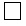 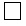 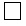 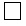 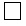 19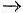 Назар аударыңыз: Жеке аулада (үй іргесінде, саяжай учаскесінде) жұмыс істеген уақыт 22-сұрақтағы барлық сағаттардың жалпы жиынтығына енгізілу тиіс.Назар аударыңыз: Жеке аулада (үй іргесінде, саяжай учаскесінде) жұмыс істеген уақыт 22-сұрақтағы барлық сағаттардың жалпы жиынтығына енгізілу тиіс.Назар аударыңыз: Жеке аулада (үй іргесінде, саяжай учаскесінде) жұмыс істеген уақыт 22-сұрақтағы барлық сағаттардың жалпы жиынтығына енгізілу тиіс.Назар аударыңыз: Жеке аулада (үй іргесінде, саяжай учаскесінде) жұмыс істеген уақыт 22-сұрақтағы барлық сағаттардың жалпы жиынтығына енгізілу тиіс.Назар аударыңыз: Жеке аулада (үй іргесінде, саяжай учаскесінде) жұмыс істеген уақыт 22-сұрақтағы барлық сағаттардың жалпы жиынтығына енгізілу тиіс.Назар аударыңыз: Жеке аулада (үй іргесінде, саяжай учаскесінде) жұмыс істеген уақыт 22-сұрақтағы барлық сағаттардың жалпы жиынтығына енгізілу тиіс.Назар аударыңыз: Жеке аулада (үй іргесінде, саяжай учаскесінде) жұмыс істеген уақыт 22-сұрақтағы барлық сағаттардың жалпы жиынтығына енгізілу тиіс.17. Жеке аулада (үй іргесіндегі учаскеде, саяжайда) тікелей немесе өңдеу арқылы алған өнім жұмсалды ма (сұрақ тек бірінші сұралған респондентке ғана қойылады):1. Тек өз тұтынуымызға ғана118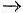 2. Бір бөлігі тұтыну үшін, сондай-ақ айырбас (сату) үшінLP_POTREBL218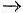 18. Сіздің тұтынуыңызда пайдаланылған кезде айырбастау мен сатуды қоса, жеке ауладан (үй іргесіндегі учаскеден, саяжайдан) алынған заттай өнімдерді бағалаңыз (сұрақ тек бірінші сұралған респондентке беріледі)1. Толықтай119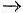 2. 50%-дан жоғары219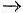 3. 50%-дан төменDOL_POTREB319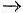 19. Сіз заттай немесе ақшалай табыс табу мақсатында өткен аптада ең болмағанда 1 сағат туысыңыздың немесе танысыңыздың жеке ауласында қандай да бір жұмыс атқардыңыз ба?1. Иә1111120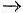 2. ЖоқZAN_LPRODZ2222220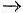 20. Сіз ең болмағанда өткен аптада 1 сағат тауарларды өткізу мен қызмет көрсетуге (көлік, білім, дәрігерлік, өзге де) байланысты әйтеуір бір жұмыс атқардыңыз ба?1. Иә1111121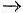 2. ЖоқZAN_REALTY2222221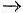 21. Өткен аптада Сіздің кездейсоқ немесе уақытша табыстарыңыз болды ма (жұмыспен қамту мәселелері жөніндегі уәкілетті органдар арқылы жұмысты қосқанда)?1. Иә1111122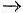 2. ЖоқZAN_SLVRZB2222222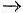 Назар аударыңыз: Егер 13-21-тармақтардағы сұрақтарға «Жоқ» деп жауап берсе, онда 23-сұраққа көшсін. Егер 13-21 сұрақтардың тек біреуіне ғана «Иә» деп жауап берсе, осы 22 сұрақты қою керек.Назар аударыңыз: Егер 13-21-тармақтардағы сұрақтарға «Жоқ» деп жауап берсе, онда 23-сұраққа көшсін. Егер 13-21 сұрақтардың тек біреуіне ғана «Иә» деп жауап берсе, осы 22 сұрақты қою керек.Назар аударыңыз: Егер 13-21-тармақтардағы сұрақтарға «Жоқ» деп жауап берсе, онда 23-сұраққа көшсін. Егер 13-21 сұрақтардың тек біреуіне ғана «Иә» деп жауап берсе, осы 22 сұрақты қою керек.Назар аударыңыз: Егер 13-21-тармақтардағы сұрақтарға «Жоқ» деп жауап берсе, онда 23-сұраққа көшсін. Егер 13-21 сұрақтардың тек біреуіне ғана «Иә» деп жауап берсе, осы 22 сұрақты қою керек.Назар аударыңыз: Егер 13-21-тармақтардағы сұрақтарға «Жоқ» деп жауап берсе, онда 23-сұраққа көшсін. Егер 13-21 сұрақтардың тек біреуіне ғана «Иә» деп жауап берсе, осы 22 сұрақты қою керек.Назар аударыңыз: Егер 13-21-тармақтардағы сұрақтарға «Жоқ» деп жауап берсе, онда 23-сұраққа көшсін. Егер 13-21 сұрақтардың тек біреуіне ғана «Иә» деп жауап берсе, осы 22 сұрақты қою керек.Назар аударыңыз: Егер 13-21-тармақтардағы сұрақтарға «Жоқ» деп жауап берсе, онда 23-сұраққа көшсін. Егер 13-21 сұрақтардың тек біреуіне ғана «Иә» деп жауап берсе, осы 22 сұрақты қою керек.22. Сіз өткен аптада аталған жұмысты қанша уақытта атқардыңыз (барлық уақыт көрсетілсін)?а) Аптасына неше күн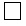 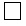 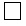 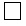 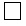 б) Аптасына неше сағат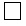 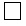 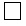 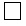 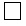 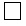 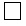 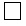 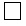 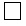 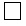 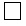 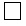 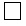 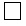  25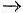 в) 0 (нөл) сағатZAN_VREMYA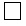 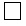 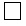 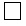 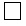  23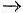 23. Өткен аптада Сіз демалыс, ауру, маусымдық жұмыстар, қолайсыз ауа-райы жағдайлары және тағы басқа себептерге байланысты уақытша болмаған жұмысыңыз болды ма?1. Иә1111124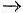 2. Жоқ RB_VREMOTS22222 64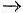 24. Сіз өткен аптада неге уақытша жұмыста (айналысатын іс) болмадыңыз?1. Жыл сайынғы еңбек демалысы11111 25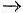 2. Жалақысы сақталмайтын еңбек демалысы (әкімшіліктің, жұмыс берушінің рұқсатымен)2222225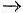 3. Жүктілікке және босануға байланысты демалыс; баланың, ауру адамның күтіміне байланысты3333325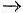 4. Оқу демалысы, кәсіптік даярлау4444425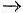 5. Отбасылық (жеке) жағдайларға байланысты5555525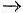 6. Ауруға байланысты (жарақат, уақытша еңбекке жарамсыздық)6666625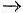 7. Маусымдық жұмыс (маусымдық емес)7777725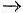 8. Ауа-райының қолайсыздығына байланыстыVREMOTS_PR8888825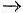 II. Негізгі қызмет, яғни өткен апта ішінде Сіз үшін негізгі қызмет болған жұмысII. Негізгі қызмет, яғни өткен апта ішінде Сіз үшін негізгі қызмет болған жұмысII. Негізгі қызмет, яғни өткен апта ішінде Сіз үшін негізгі қызмет болған жұмысII. Негізгі қызмет, яғни өткен апта ішінде Сіз үшін негізгі қызмет болған жұмысII. Негізгі қызмет, яғни өткен апта ішінде Сіз үшін негізгі қызмет болған жұмысII. Негізгі қызмет, яғни өткен апта ішінде Сіз үшін негізгі қызмет болған жұмысII. Негізгі қызмет, яғни өткен апта ішінде Сіз үшін негізгі қызмет болған жұмыс25. Сіздің негізгі қызметіңіздің (жұмысыңыздың) статусын төмендегі санаттардың қайсысы дұрыс сипаттай алады?1. Ұйымда (кәсіпорында) жалдану жұмысы1111126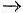 2. Кейбір жеке тұлғаларға жалдану жұмысы2222226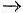 3. Шаруа (фермер) қожалығындағы жалдану жұмысы3333326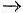 4. Жұмыс беруші4444433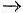 5. Жұмыспен өзін-өзі қамту (өз есебінен жұмыс істейтіндер)5555533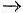 6. Жанұя кәсіпорнының көмекші (ақы төленбейтін) жұмысшысы6666634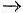 7. Кооперативтің мүшесі7777734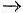 8. Жеке ауладағы жұмыс        ORB_STATUS8888834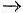 26. Сіз жұмысқа еңбек шарты немесе келісім бойынша қабылдандыңыз ба?1. Еңбек шарты бойынша (жазбаша)1111127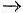 2. Азаматтық-құқықтық сипаттағы шарт бойынша (жазбаша)2222227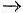 3. Келісім (ауызша) бойыншаORB_TRDDOG3333327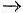 27. Сіздің жұмыс берушіңіз зейнетақы қорына, әлеуметтік сақтандыру қорына аударымдар аудара ма?1. Иә1111128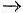 2. Жоқ2222228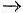 3. Білмеймін3333328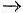 4. МүмкінORB_OPFFSS4444428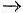 28. Сізге жұмыс берушіңіз төленетін жылдық еңбек демалысын немесе пайдаланылмаған еңбек демалысыңыз үшін өтамақы береді ме?1. Иә1111129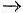 2. Жоқ2222229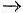 3. БілмеймінORB_OGOKNO3333329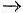 29. Сіз қалай ойлайсыз, Сіздің жұмыс берушіңіз ауырып қалған немесе жарақаттанған жағдайда уақытша еңбекке жарамсыздығы бойынша (еңбекке жарамсыздық парағы негізінде) әлеуметтік жәрдемақылар төлейді ме?1. Иә1111130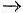 2. Жоқ2222230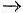 3. БілмеймінORB_SPBOLZ3333330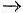 30. Сіз жұмыс істейтін ұйымның (кәсіпорынның) меншік нысанының бірлігін атаңыз?1. Мемлекеттік 1111131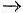 2. Жеке2222231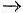 3. Шетел меншігі3333331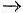 ORB_FSPROR31. Сіздің негізгі жұмысыңыз болған:1. Белгісіз мерзімге шарт бойынша (тұрақты)1111134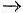 2. Белгілі мерзімге шарт бойынша (уақытша)2222232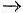 3. Белгілі бір жұмыс көлеміне шарт бойынша3333332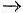 4. Кездейсоқ4444432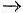 5. МаусымдықORB_DOGSLS5555532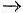 32. Сіздің жұмысыңыз неге уақытша?1. Жұмыстың ұзақтығы еңбек келісім шартымен белгіленген1111134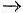 2. Жұмыс берушімен (жұмыс тапсырушы) ауызша уағдаластықпен белгіленген жұмыс ұзақтығы2222234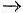 3. Жұмыс көлеміне байланысты шарт жағдайында белгіленген ұзақтық3333334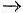 4. Тәжірибе (оқу, тағылымдама және тағы басқа) кезіндегі жұмыс4444434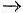 5. Тұрақты жұмыс ітеуге мүмкіншілік жоқ5555534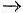 6. Тұрақты жұмыс істеуге құлқым жоқ6666634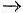 7. Уақытша жұмыс қанағаттандырады7777734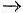 8. Басқа себеп____________        (көрсетіңіз)       PRICH_VRRB9999934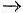 Назар салыңыз: 33-сұраққа 25-сұрақтың 4-5-кодтарын белгілеген респонденттер жауап бередіНазар салыңыз: 33-сұраққа 25-сұрақтың 4-5-кодтарын белгілеген респонденттер жауап бередіНазар салыңыз: 33-сұраққа 25-сұрақтың 4-5-кодтарын белгілеген респонденттер жауап бередіНазар салыңыз: 33-сұраққа 25-сұрақтың 4-5-кодтарын белгілеген респонденттер жауап бередіНазар салыңыз: 33-сұраққа 25-сұрақтың 4-5-кодтарын белгілеген респонденттер жауап бередіНазар салыңыз: 33-сұраққа 25-сұрақтың 4-5-кодтарын белгілеген респонденттер жауап бередіНазар салыңыз: 33-сұраққа 25-сұрақтың 4-5-кодтарын белгілеген респонденттер жауап береді33. Сіз өзіңіздің еңбек қызметіңізді жүзеге асырдыңыз ба, немесе кәсіпкерлік іспен айналыстыңыз ба:1. Тұрақты негізде тартылған жалдамалы жұмысшыларымен1111134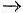 2. Кездейсоқ жағдайларда тартылған жалдамалы жұмысшыларымен2222234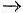 3. Жалдамалы жұмысшыларсызORB_NAEMRB3333334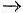 34. Сіз қазіргі жұмыс орныңызда (айналысатын іс) қанша уақыттан бері жұмыс істейсіз?1. 6 айдан аз1111135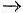 2. 6 айдан 12 айға дейін2222235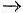 3. 1 жылдан 3 жылға дейін3333335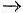 4. 3 жылдан 5 жылға дейін4444435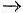 5. 5 жылдан астамORB_VREMRB5555535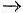 35. Сіздің негізгі жұмысыңызда аптадағы нақты жұмыс ұзақтығы қандай (егер жұмыс істемесеңіз «0» деп көрсетіңіз):1. Аптадағы күн саны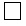 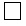 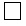 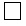 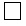 2. Аптадағы сағат саны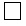 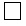 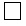 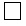 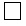 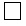 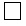 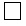 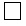 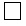 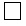 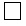 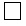 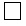 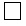 36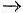 3. 0 (нөл) сағатORB_PRODOL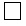 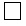 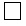 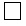 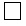 37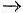 Назар салыңыз: 36-шы сұраққа 35-сұрақтың, яғни негізгі жұмыста аптасына 40 сағаттан аз жұмыс істеген респонденттер жауап береді. Қалғандары бұл сұрақтардан өтіп, 38-сұраққа көшеді.Назар салыңыз: 36-шы сұраққа 35-сұрақтың, яғни негізгі жұмыста аптасына 40 сағаттан аз жұмыс істеген респонденттер жауап береді. Қалғандары бұл сұрақтардан өтіп, 38-сұраққа көшеді.Назар салыңыз: 36-шы сұраққа 35-сұрақтың, яғни негізгі жұмыста аптасына 40 сағаттан аз жұмыс істеген респонденттер жауап береді. Қалғандары бұл сұрақтардан өтіп, 38-сұраққа көшеді.Назар салыңыз: 36-шы сұраққа 35-сұрақтың, яғни негізгі жұмыста аптасына 40 сағаттан аз жұмыс істеген респонденттер жауап береді. Қалғандары бұл сұрақтардан өтіп, 38-сұраққа көшеді.Назар салыңыз: 36-шы сұраққа 35-сұрақтың, яғни негізгі жұмыста аптасына 40 сағаттан аз жұмыс істеген респонденттер жауап береді. Қалғандары бұл сұрақтардан өтіп, 38-сұраққа көшеді.Назар салыңыз: 36-шы сұраққа 35-сұрақтың, яғни негізгі жұмыста аптасына 40 сағаттан аз жұмыс істеген респонденттер жауап береді. Қалғандары бұл сұрақтардан өтіп, 38-сұраққа көшеді.Назар салыңыз: 36-шы сұраққа 35-сұрақтың, яғни негізгі жұмыста аптасына 40 сағаттан аз жұмыс істеген респонденттер жауап береді. Қалғандары бұл сұрақтардан өтіп, 38-сұраққа көшеді.36. Сіз негізгі жұмыста аптасына 40 сағаттан аз жұмыс істеуіңіздің негізгі себебін атаңыз:1. Заңмен белгіленген жұмыс уақытының ұзақтығы1111138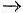 2. Толық жұмыс күнін істеуге қолайлы жұмыс таба алмай жүрмін2222238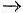 3. Жеткілікті жұмыс көлемі жоқ3333338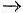 4. Сәбиімді, ауру адамды бағып-қағамын4444438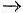 5. Денсаулық жағдайыма байланысты5555538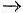 6. Жұмыс берушінің әкімшіліктің бастамасы бойынша6666638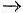 7. Толық емес уақыттағы жұмыс маған жарамды7777738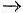 8. Басқа (екінші) жұмысым бар8888838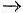 9. Табысым жетерлік9999938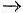 10. Білім (институтта, курстарда) алудамын101010101038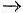 11. Ауа-райының қолайсыздығы111111111138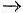 12. Икемді (сырғымалы) кесте121212121238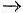 13. Оқу демалысы131313131338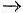 14. Жүктілікке және босануға байланысты демалыс141414141438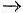 15. Отбасылық (жеке) жағдайларына байланысты151515151538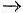 16. Басқа себеп_____________       (көрсетіңіз)PRICH_NEPZ999999999938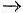 37. Өткен апта ішінде Сіз жұмыс істемеген немесе негізгі жұмыста болмаған себебіңізді көрсетіңіз:1. Жыл сайынғы еңбек демалысы1111138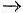 2. Жалақысы сақталмайтын еңбек демалысы (әкімшіліктің, жұмыс берушінің рұқсатымен)2222238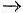 3. Жүктілікке және босануға байланысты демалыс; баланың, ауру адамның күтіміне байланысты3333338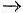 4. Оқу демалысы, кәсіптік даярлау4444438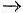 5. Отбасылық (жеке) жағдайларға байланысты5555538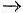 6. Ауруға байланысты (жарақат, уақытша еңбекке жарамсыздық)6666638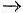 7. Маусымдық жұмыс (маусымдық емес)7777738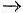 8. Басқа себеп

_____________        (көрсетіңіз)PRICH_NERB9999938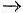 38. Сіздің жұмыс орныңыз:1. Жеке меншік үй1111139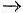 2. Клиенттің немесе жұмыс берушінің үйі2222239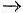 3. Кәсіпорын, ұйым, зауыт, фабрика, дүкен, бюро, ателье және басқа (үйден бөлек)3333339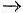 4. Ферма немесе жер учаскесі4444439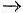 5. Құрылыс алаңы5555539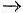 6. Ашық базар немесе көшедегі жайма сауда6666639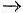 7. Қосалқы шаруашылық (жеке үй іргесінде)7777739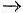 8. Жеке көлік құралы8888839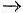 9. Тұрақты орным жоқ9999939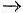 10. Басқа

__________________    (көрсетіңіз)ORB_MESTOR999999999939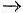 39. Сіз негізгі жұмысты:1. Кәсіпорында, ұйымда, мекемеде (заңды тұлғаның құқығымен)1111140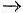 2. Жеке кәсіпорында (заңды тұлғаның құқығынсыз)2222240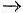 3. Шаруа (фермерлік) қожалығында3333340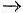 4. Жеке еңбек қызметі негізінде 4444440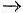 5. Жеке тұлғалардың үй шаруашылығында жалдамалы жұмыс (экономикалық қызмет түрі – 97)5555541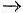 6. Жеке қосалқы шаруашылықта орындадыңызORB_PKHDHL6666641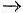 40. Сіз жұмыс істейтін кәсіпорын (ұйым) тіркелген бе?1. Иә 1111141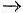 2. Тіркеуді рәсімдеу сатысында2222241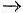 3. Білмеймін3333341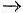 4. ЖоқORB_REGIST4444441

 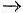 41. Сіз жұмыс істейтін кәсіпорында (ұйымда) Сізді қосқанда қанша адам жұмыс істейді?1. 5 адамнан аз1111142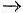 2. 6 адамнан 10 адамға дейін2222242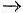 3. 11 адамнан 20 адамға дейін3333342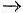 4. 21 адамнан 50 адамға дейін4444442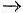 5. 51 адамнан 250 адамға дейін5555542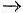 6. 251 адамнан 500 адамға дейін6666642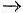 7. 501 адамнан көпORB_CHISRB7777742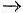 42. Сіз өткен аптада жұмыс істеген кәсіпорын (ұйым) қызметінің басым түрлерін атауыңызды өтінемін(ТОЛЫҒЫРАҚ АУЫЗША СИПАТТАМА КЕЛТІРІҢІЗ)42. Сіз өткен аптада жұмыс істеген кәсіпорын (ұйым) қызметінің басым түрлерін атауыңызды өтінемін(ТОЛЫҒЫРАҚ АУЫЗША СИПАТТАМА КЕЛТІРІҢІЗ)42. Сіз өткен аптада жұмыс істеген кәсіпорын (ұйым) қызметінің басым түрлерін атауыңызды өтінемін(ТОЛЫҒЫРАҚ АУЫЗША СИПАТТАМА КЕЛТІРІҢІЗ)42. Сіз өткен аптада жұмыс істеген кәсіпорын (ұйым) қызметінің басым түрлерін атауыңызды өтінемін(ТОЛЫҒЫРАҚ АУЫЗША СИПАТТАМА КЕЛТІРІҢІЗ)42. Сіз өткен аптада жұмыс істеген кәсіпорын (ұйым) қызметінің басым түрлерін атауыңызды өтінемін(ТОЛЫҒЫРАҚ АУЫЗША СИПАТТАМА КЕЛТІРІҢІЗ)42. Сіз өткен аптада жұмыс істеген кәсіпорын (ұйым) қызметінің басым түрлерін атауыңызды өтінемін(ТОЛЫҒЫРАҚ АУЫЗША СИПАТТАМА КЕЛТІРІҢІЗ)42. Сіз өткен аптада жұмыс істеген кәсіпорын (ұйым) қызметінің басым түрлерін атауыңызды өтінемін(ТОЛЫҒЫРАҚ АУЫЗША СИПАТТАМА КЕЛТІРІҢІЗ)              ________________________________________________________________

1-респондент |________________________________________________________________|              ________________________________________________________________

1-респондент |________________________________________________________________|              ________________________________________________________________

1-респондент |________________________________________________________________|              ________________________________________________________________

1-респондент |________________________________________________________________|              ________________________________________________________________

1-респондент |________________________________________________________________|              ________________________________________________________________

1-респондент |________________________________________________________________|              ________________________________________________________________

1-респондент |________________________________________________________________|              ________________________________________________________________

2-респондент |________________________________________________________________|              ________________________________________________________________

2-респондент |________________________________________________________________|              ________________________________________________________________

2-респондент |________________________________________________________________|              ________________________________________________________________

2-респондент |________________________________________________________________|              ________________________________________________________________

2-респондент |________________________________________________________________|              ________________________________________________________________

2-респондент |________________________________________________________________|              ________________________________________________________________

2-респондент |________________________________________________________________|              ________________________________________________________________

3-респондент |________________________________________________________________|              ________________________________________________________________

3-респондент |________________________________________________________________|              ________________________________________________________________

3-респондент |________________________________________________________________|              ________________________________________________________________

3-респондент |________________________________________________________________|              ________________________________________________________________

3-респондент |________________________________________________________________|              ________________________________________________________________

3-респондент |________________________________________________________________|              ________________________________________________________________

3-респондент |________________________________________________________________|              ________________________________________________________________

4-респондент |________________________________________________________________|              ________________________________________________________________

4-респондент |________________________________________________________________|              ________________________________________________________________

4-респондент |________________________________________________________________|              ________________________________________________________________

4-респондент |________________________________________________________________|              ________________________________________________________________

4-респондент |________________________________________________________________|              ________________________________________________________________

4-респондент |________________________________________________________________|              ________________________________________________________________

4-респондент |________________________________________________________________|              ________________________________________________________________

5-респондент |________________________________________________________________|              ________________________________________________________________

5-респондент |________________________________________________________________|              ________________________________________________________________

5-респондент |________________________________________________________________|              ________________________________________________________________

5-респондент |________________________________________________________________|              ________________________________________________________________

5-респондент |________________________________________________________________|              ________________________________________________________________

5-респондент |________________________________________________________________|              ________________________________________________________________

5-респондент |________________________________________________________________|1. Ауыл, орман және балық шаруашылығы1111143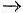 2. Кен өндіру өнеркәсібі және карьерлерді қазу2222243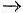 3. Өңдеу өнеркәсібі3333343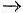 4. Электрмен жабдықтау, газ, бу беру және ауа баптау4444443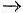 5. Сумен жабдықтау; кәріз жүйесі, қалдықтардың жиналуын және таратылуын бақылау5555543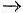 6. Құрылыс6666643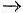 7. Көтерме және бөлшек сауда; автомобильдерді және мотоциклдерді жөндеу7777743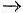 8. Көлік және қоймалау8888843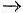 9. Тұру және тамақтану бойынша қызметтер9999943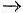 10. Ақпарат және байланыс101010101043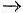 11. Қаржы және сақтандыру қызметі111111111143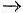 12. Жылжымайтын мүлікпен жасалатын операциялар121212121243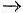 13. Кәсіби, ғылыми және техникалық қызмет131313131343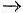 14. Әкімшілік және қосалқы қызмет көрсету саласындағы қызмет141414141443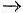 15. Мемлекеттік басқару және қорғаныс; міндетті әлеуметтік қамтамасыз ету151515151543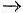 16. Білім беру161616161643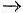 17. Денсаулық сақтау және әлеуметтік қызметтер171717171743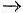 18. Өнер, ойын-сауық және демалыс181818181843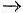 19. Өзге де қызметтер түрлерін ұсыну191919191943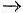 20. Жеке тұтыну үшін үй қызметкерлерін жалдайтын және тауарлар мен қызметтерді өндіретін үй шаруашылықтарының қызметі202020202043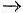 21. Аумақтан тыс ұйымдардың және органдардың қызметі212121212143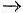 Интервьюер, экономикалық қызмет түрінің кодын қойыңыз*ORB_OTRASL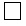 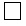 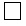 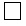 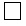 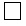 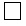 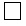 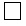 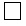 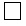 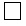 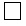 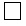 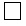 43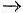 43. Өткен аптада Сіз қандай лауазымға ие болдыңыз немесе қандай мамандық бойынша жұмыс істедіңіз?(ТОЛЫҒЫРАҚ АУЫЗША СИПАТТАМА КЕЛТІРІҢІЗ)43. Өткен аптада Сіз қандай лауазымға ие болдыңыз немесе қандай мамандық бойынша жұмыс істедіңіз?(ТОЛЫҒЫРАҚ АУЫЗША СИПАТТАМА КЕЛТІРІҢІЗ)43. Өткен аптада Сіз қандай лауазымға ие болдыңыз немесе қандай мамандық бойынша жұмыс істедіңіз?(ТОЛЫҒЫРАҚ АУЫЗША СИПАТТАМА КЕЛТІРІҢІЗ)43. Өткен аптада Сіз қандай лауазымға ие болдыңыз немесе қандай мамандық бойынша жұмыс істедіңіз?(ТОЛЫҒЫРАҚ АУЫЗША СИПАТТАМА КЕЛТІРІҢІЗ)43. Өткен аптада Сіз қандай лауазымға ие болдыңыз немесе қандай мамандық бойынша жұмыс істедіңіз?(ТОЛЫҒЫРАҚ АУЫЗША СИПАТТАМА КЕЛТІРІҢІЗ)43. Өткен аптада Сіз қандай лауазымға ие болдыңыз немесе қандай мамандық бойынша жұмыс істедіңіз?(ТОЛЫҒЫРАҚ АУЫЗША СИПАТТАМА КЕЛТІРІҢІЗ)43. Өткен аптада Сіз қандай лауазымға ие болдыңыз немесе қандай мамандық бойынша жұмыс істедіңіз?(ТОЛЫҒЫРАҚ АУЫЗША СИПАТТАМА КЕЛТІРІҢІЗ)              _____________________________________________

1-респондент |_____________________________________________|              _____________________________________________

1-респондент |_____________________________________________|              _____________________________________________

1-респондент |_____________________________________________|              _____________________________________________

1-респондент |_____________________________________________|              _____________________________________________

1-респондент |_____________________________________________|              _____________________________________________

1-респондент |_____________________________________________|              _____________________________________________

1-респондент |_____________________________________________|              _____________________________________________

2-респондент |_____________________________________________|              _____________________________________________

2-респондент |_____________________________________________|              _____________________________________________

2-респондент |_____________________________________________|              _____________________________________________

2-респондент |_____________________________________________|              _____________________________________________

2-респондент |_____________________________________________|              _____________________________________________

2-респондент |_____________________________________________|              _____________________________________________

2-респондент |_____________________________________________|              _____________________________________________

3-респондент |_____________________________________________|              _____________________________________________

3-респондент |_____________________________________________|              _____________________________________________

3-респондент |_____________________________________________|              _____________________________________________

3-респондент |_____________________________________________|              _____________________________________________

3-респондент |_____________________________________________|              _____________________________________________

3-респондент |_____________________________________________|              _____________________________________________

3-респондент |_____________________________________________|              _____________________________________________

4-респондент |_____________________________________________|              _____________________________________________

4-респондент |_____________________________________________|              _____________________________________________

4-респондент |_____________________________________________|              _____________________________________________

4-респондент |_____________________________________________|              _____________________________________________

4-респондент |_____________________________________________|              _____________________________________________

4-респондент |_____________________________________________|              _____________________________________________

4-респондент |_____________________________________________|              _____________________________________________

5-респондент |_____________________________________________|              _____________________________________________

5-респондент |_____________________________________________|              _____________________________________________

5-респондент |_____________________________________________|              _____________________________________________

5-респондент |_____________________________________________|              _____________________________________________

5-респондент |_____________________________________________|              _____________________________________________

5-респондент |_____________________________________________|              _____________________________________________

5-респондент |_____________________________________________|Интервьюер, қызметтер жіктеуіші бойынша кодты қойыңыз*ORB_PROFES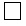 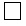 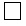 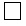 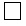 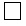 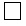 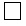 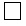 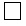 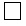 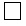 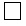 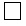 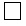 44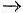 44. Сіздің жұмысыңыз орналасқан аймақ:1. Тұрған жеріңіз1111145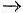 2. Облыс орталығында2222245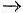 3. Осы облыстың аумағында3333345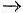 4. Басқа облыста4444445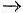 5. Басқа мемлекеттеORB_TERRIT5555545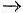 45. Сіз оқу нәтижесінде алған мамандығыңыз бойынша жұмыс істейсіз бе?1. Иә1111146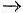 2. ЖоқRAB_POSPEC2222246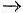 46. Сіздің орындайтын жұмысыңыз сіздің біліктілігіңізге сәйкес пе?1. Иә1111147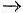 2. Жоқ, ол менің біліктілігімнен төмен2222247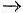 3. Жоқ, ол менің біліктілігімнен жоғарыRBSOOTKVAL3333347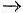 III. Өткен апта ішіндегі қосымша жұмыс (айналысатын іс)III. Өткен апта ішіндегі қосымша жұмыс (айналысатын іс)III. Өткен апта ішіндегі қосымша жұмыс (айналысатын іс)III. Өткен апта ішіндегі қосымша жұмыс (айналысатын іс)III. Өткен апта ішіндегі қосымша жұмыс (айналысатын іс)III. Өткен апта ішіндегі қосымша жұмыс (айналысатын іс)III. Өткен апта ішіндегі қосымша жұмыс (айналысатын іс)47. Сіз ең болмағанда өткен аптада 1 сағат негізгі жұмысыңыздан басқа ақшалай немесе заттай табыс табу мақсатында өзге қосымша жұмыспен немесе шаруамен шұғылдандыңыз ба?1. Иә1111148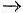 2. ЖоқDOP_RABOTA2222262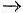 48. Сіздің қосымша жұмысыңыздың (қызметіңіздің) ұзақтығы қандай еді?а) Аптасындағы күн саны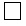 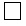 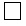 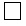 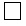 б) Аптасындағы сағат саныDRB_PRODOL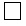 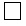 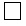 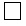 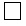 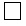 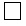 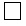 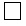 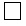 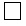 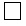 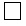 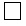 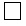 49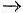 49. Сіздің қосымша жұмысыңыз (айналысатын іс) қандай еді:1. Ұйымда (кәсіпорында) жалдамалы жұмыс1111150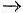 2. Жеке тұлғаларға жалдамалы жұмыс2222250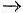 3. Шаруа (фермер) қожалығындағы жалдамалы жұмыс3333350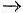 4. Жұмыс беруші4444455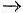 5. Өз бетінше жұмыспен қамтылу (өз есебінен жұмыс істейтіндер)5555555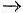 6. Отбасы кәсіпорнының көмекші жұмысшысы (ақы төленбейтін)6666655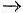 7. Кооператив мүшесі7777755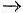 8. Жеке ауладағы жұмысDRB_STATUS8888855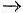 50. Сіз қосымша жұмысқа еңбек шарты бойынша немесе келісім бойынша қабылдандыңыз ба?1. Еңбек шарты бойынша (жазбаша)1111151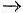 2. Азаматтық-құқықтық сипаттағы келісім шарт бойынша (жазбаша)2222251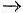 3. Келісім бойынша (ауызша)DRB_TRDDOG3333351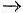 51. Қосымша жұмыста Сіздің жұмыс берушіңіз зейнетақы қорына, әлеуметтік сақтандыру қорына аударымдар аудара ма?1. Иә1111152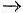 2. Жоқ2222252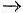 3. Білмеймін3333352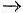 4. МүмкінDRB_OPFFSS4444452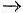 52. Қосымша жұмыста Сіздің жұмыс берушіңіз төленетін жылдық еңбек демалысын немесе пайдаланылмаған еңбек демалысыңыз үшін өтамақы береді ме?1. Иә1111153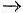 2. Жоқ2222253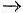 3. БілмеймінDRB_OGOKNO3333353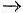 53. Сіз қалай ойлайсыз, Қосымша жұмыста Сіздің жұмыс берушіңіз ауырып қалған немесе жарақаттанған жағдайда уақытша еңбекке жарамсыздығы бойынша (еңбекке жарамсыздық парақ негізінде) әлеуметтік жәрдемақылар төлейді ме?1. Иә1111154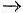 2. Жоқ2222254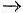 3. БілмеймінDRB_SPBOLZ3333354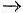 54. Сіз қосымша жұмыс істейтін кәсіпорынның (ұйымның) меншік нысанының бірлігін атаңыз?1. Мемлекеттік 1111155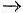 2. Жеке2222255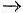 3. Шетел меншігіDRB_FSPROR3333355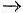 55. Сіздің қосымша жұмысыңыз болды:1. Белгісіз мерзімге шарт бойынша (тұрақты)1111156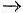 2. Белгілі мерзімге шарт бойынша (уақытша)2222256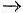 3. Белгілі бір жұмыс көлеміне шарт бойынша3333356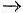 4. Кездейсоқ4444456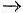 5. МаусымдықDRB_DOGSLS5555556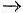 56. Қосымша қызметтегі Сіздің жұмыс орныңыз:1. Жеке меншік үй1111157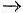 2. Клиенттің немесе жұмыс берушінің үйі2222257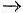 3. Кәсіпорын, ұйым, зауыт, фабрика, дүкен, бюро, ателье және басқа (үйден бөлек)3333357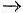 4. Ферма немесе жер учаскесі4444457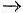 5. Құрылыс алаңы5555557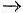 6. Ашық базар немесе көшедегі жайма сауда6666657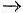 7. Қосалқы шаруашылық (жеке үй іргесінде)7777757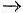 8. Жеке көлік құралы8888857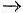 9. Тұрақты орным жоқ9999957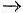 10. Басқа

___________________

   (көрсетіңіз)DRB_MESTOR999999999957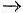 57. Қосымша жұмысты Сіз орындадыңыз: 1. Кәсіпорында, ұйымда, мекемеде (заңды тұлғаның құқығымен)1111158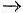 2. Дара кәсіпорында (заңды тұлғаның құқығынсыз)2222258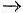 3. Шаруа (фермерлік) қожалығында3333358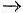 4. Жеке еңбек қызметі негізінде 4444458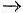 5. Жеке тұлғалардың (экономикалық қызмет түрі – 97) үй шаруашылығында жалдамалы жұмыс5555559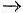 6. Жеке қосалқы шаруашылықтаDRB_PKHDHL6666659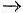 58. Сіз қосымша жұмыс істейтін кәсіпорын (ұйым) тіркелген бе?1. Иә1111159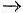 2. Тіркеуді рәсімдеу сатысында2222259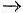 3. Білмеймін3333359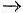 4. ЖоқDRB_REGIST4444459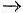 59. Сіз өткен аптада қосымша жұмыс істеген кәсіпорын (ұйым) қызметінің басым түрлерін атауыңызды өтінемін?(ТОЛЫҒЫРАҚ АУЫЗША СИПАТТАМА КЕЛТІРІҢІЗ)59. Сіз өткен аптада қосымша жұмыс істеген кәсіпорын (ұйым) қызметінің басым түрлерін атауыңызды өтінемін?(ТОЛЫҒЫРАҚ АУЫЗША СИПАТТАМА КЕЛТІРІҢІЗ)59. Сіз өткен аптада қосымша жұмыс істеген кәсіпорын (ұйым) қызметінің басым түрлерін атауыңызды өтінемін?(ТОЛЫҒЫРАҚ АУЫЗША СИПАТТАМА КЕЛТІРІҢІЗ)59. Сіз өткен аптада қосымша жұмыс істеген кәсіпорын (ұйым) қызметінің басым түрлерін атауыңызды өтінемін?(ТОЛЫҒЫРАҚ АУЫЗША СИПАТТАМА КЕЛТІРІҢІЗ)59. Сіз өткен аптада қосымша жұмыс істеген кәсіпорын (ұйым) қызметінің басым түрлерін атауыңызды өтінемін?(ТОЛЫҒЫРАҚ АУЫЗША СИПАТТАМА КЕЛТІРІҢІЗ)59. Сіз өткен аптада қосымша жұмыс істеген кәсіпорын (ұйым) қызметінің басым түрлерін атауыңызды өтінемін?(ТОЛЫҒЫРАҚ АУЫЗША СИПАТТАМА КЕЛТІРІҢІЗ)59. Сіз өткен аптада қосымша жұмыс істеген кәсіпорын (ұйым) қызметінің басым түрлерін атауыңызды өтінемін?(ТОЛЫҒЫРАҚ АУЫЗША СИПАТТАМА КЕЛТІРІҢІЗ)              _____________________________________________

1-респондент |_____________________________________________|              _____________________________________________

1-респондент |_____________________________________________|              _____________________________________________

1-респондент |_____________________________________________|              _____________________________________________

1-респондент |_____________________________________________|              _____________________________________________

1-респондент |_____________________________________________|              _____________________________________________

1-респондент |_____________________________________________|              _____________________________________________

1-респондент |_____________________________________________|              _____________________________________________

2-респондент |_____________________________________________|              _____________________________________________

2-респондент |_____________________________________________|              _____________________________________________

2-респондент |_____________________________________________|              _____________________________________________

2-респондент |_____________________________________________|              _____________________________________________

2-респондент |_____________________________________________|              _____________________________________________

2-респондент |_____________________________________________|              _____________________________________________

2-респондент |_____________________________________________|              _____________________________________________

3-респондент |_____________________________________________|              _____________________________________________

3-респондент |_____________________________________________|              _____________________________________________

3-респондент |_____________________________________________|              _____________________________________________

3-респондент |_____________________________________________|              _____________________________________________

3-респондент |_____________________________________________|              _____________________________________________

3-респондент |_____________________________________________|              _____________________________________________

3-респондент |_____________________________________________|              _____________________________________________

4-респондент |_____________________________________________|              _____________________________________________

4-респондент |_____________________________________________|              _____________________________________________

4-респондент |_____________________________________________|              _____________________________________________

4-респондент |_____________________________________________|              _____________________________________________

4-респондент |_____________________________________________|              _____________________________________________

4-респондент |_____________________________________________|              _____________________________________________

4-респондент |_____________________________________________|              _____________________________________________

5-респондент |_____________________________________________|              _____________________________________________

5-респондент |_____________________________________________|              _____________________________________________

5-респондент |_____________________________________________|              _____________________________________________

5-респондент |_____________________________________________|              _____________________________________________

5-респондент |_____________________________________________|              _____________________________________________

5-респондент |_____________________________________________|              _____________________________________________

5-респондент |_____________________________________________|1. Ауыл, орман және балық шаруашылығы 1111160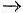 2. Кен өндіру өнеркәсібі және карьерлерді қазу2222260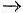 3. Өңдеу өнеркәсібі3333360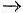 4. Электрмен жабдықтау, газ, бу беру және ауа баптау4444460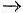 5. Сумен жабдықтау; кәріз жүйесі, қалдықтардың жиналуын және таратылуын бақылау5555560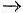 6. Құрылыс6666660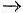 7. Көтерме және бөлшек сауда; автомобильдерді және мотоциклдерді жөндеу7777760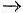 8. Көлік және қоймалау8888860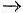 9. Тұру және тамақтану бойынша қызметтер9999960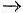 10. Ақпарат және байланыс101010101060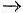 11. Қаржы және сақтандыру қызметі111111111160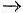 12. Жылжымайтын мүлікпен жасалатын операциялар121212121260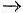 13. Кәсіби, ғылыми және техникалық қызмет131313131360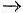 14. Әкімшілік және қосалқы қызмет көрсету саласындағы қызмет141414141460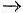 15. Мемлекеттік басқару және қорғаныс; міндетті әлеуметтік қамтамасыз ету151515151560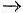 16. Білім беру161616161660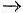 17. Денсаулық сақтау және әлеуметтік қызметтер171717171760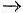 18. Өнер, ойын-сауық және демалыс181818181860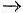 19. Өзге де қызметтер түрлерін ұсыну191919191960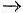 20. Жеке тұтыну үшін үй қызметкерлерін жалдайтын және тауарлар мен қызметтерді өндіретін үй шаруашылықтарының қызметі202020202060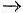 21. Аумақтан тыс ұйымдардың және органдардың қызметі212121212160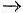 Интервьюер, экономикалық қызмет түрінің кодын қойыңызDRB_OTRASL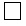 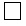 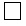 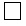 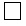 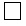 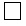 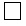 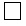 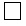 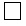 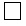 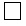 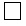 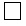 60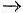 60. Өткен аптада Сіз қандай қосымша лауазымға ие болдыңыз немесе қандай мамандық бойынша жұмыс істедіңіз (Сіздің қосымша жұмысыңыз неден тұрды)(ТОЛЫҒЫРАҚ АУЫЗША СИПАТТАМА КЕЛТІРІҢІЗ)60. Өткен аптада Сіз қандай қосымша лауазымға ие болдыңыз немесе қандай мамандық бойынша жұмыс істедіңіз (Сіздің қосымша жұмысыңыз неден тұрды)(ТОЛЫҒЫРАҚ АУЫЗША СИПАТТАМА КЕЛТІРІҢІЗ)60. Өткен аптада Сіз қандай қосымша лауазымға ие болдыңыз немесе қандай мамандық бойынша жұмыс істедіңіз (Сіздің қосымша жұмысыңыз неден тұрды)(ТОЛЫҒЫРАҚ АУЫЗША СИПАТТАМА КЕЛТІРІҢІЗ)60. Өткен аптада Сіз қандай қосымша лауазымға ие болдыңыз немесе қандай мамандық бойынша жұмыс істедіңіз (Сіздің қосымша жұмысыңыз неден тұрды)(ТОЛЫҒЫРАҚ АУЫЗША СИПАТТАМА КЕЛТІРІҢІЗ)60. Өткен аптада Сіз қандай қосымша лауазымға ие болдыңыз немесе қандай мамандық бойынша жұмыс істедіңіз (Сіздің қосымша жұмысыңыз неден тұрды)(ТОЛЫҒЫРАҚ АУЫЗША СИПАТТАМА КЕЛТІРІҢІЗ)60. Өткен аптада Сіз қандай қосымша лауазымға ие болдыңыз немесе қандай мамандық бойынша жұмыс істедіңіз (Сіздің қосымша жұмысыңыз неден тұрды)(ТОЛЫҒЫРАҚ АУЫЗША СИПАТТАМА КЕЛТІРІҢІЗ)60. Өткен аптада Сіз қандай қосымша лауазымға ие болдыңыз немесе қандай мамандық бойынша жұмыс істедіңіз (Сіздің қосымша жұмысыңыз неден тұрды)(ТОЛЫҒЫРАҚ АУЫЗША СИПАТТАМА КЕЛТІРІҢІЗ)              _____________________________________________

1-респондент |_____________________________________________|              _____________________________________________

1-респондент |_____________________________________________|              _____________________________________________

1-респондент |_____________________________________________|              _____________________________________________

1-респондент |_____________________________________________|              _____________________________________________

1-респондент |_____________________________________________|              _____________________________________________

1-респондент |_____________________________________________|              _____________________________________________

1-респондент |_____________________________________________|              _____________________________________________

2-респондент |_____________________________________________|              _____________________________________________

2-респондент |_____________________________________________|              _____________________________________________

2-респондент |_____________________________________________|              _____________________________________________

2-респондент |_____________________________________________|              _____________________________________________

2-респондент |_____________________________________________|              _____________________________________________

2-респондент |_____________________________________________|              _____________________________________________

2-респондент |_____________________________________________|              _____________________________________________

3-респондент |_____________________________________________|              _____________________________________________

3-респондент |_____________________________________________|              _____________________________________________

3-респондент |_____________________________________________|              _____________________________________________

3-респондент |_____________________________________________|              _____________________________________________

3-респондент |_____________________________________________|              _____________________________________________

3-респондент |_____________________________________________|              _____________________________________________

3-респондент |_____________________________________________|              _____________________________________________

4-респондент |_____________________________________________|              _____________________________________________

4-респондент |_____________________________________________|              _____________________________________________

4-респондент |_____________________________________________|              _____________________________________________

4-респондент |_____________________________________________|              _____________________________________________

4-респондент |_____________________________________________|              _____________________________________________

4-респондент |_____________________________________________|              _____________________________________________

4-респондент |_____________________________________________|              _____________________________________________

5-респондент |_____________________________________________|              _____________________________________________

5-респондент |_____________________________________________|              _____________________________________________

5-респондент |_____________________________________________|              _____________________________________________

5-респондент |_____________________________________________|              _____________________________________________

5-респондент |_____________________________________________|              _____________________________________________

5-респондент |_____________________________________________|              _____________________________________________

5-респондент |_____________________________________________|Интервьюер, қызметтер жіктеуіші бойынша кодты қойыңызDRB_PROFES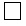 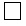 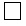 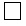 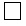 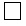 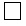 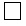 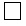 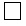 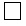 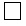 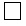 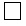 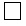 61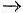 61. Сіз қосымша жұмыс істейтін кәсіпорында (ұйымда) Сізді қосқанда қанша адам жұмыс істеді?1. 5 адамнан аз1111162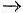 2. 6 адамнан 10 адамға дейін2222262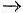 3. 11 адамнан 20 адамға дейін3333362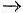 4. 21 адамнан 50 адамға дейін4444462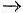 5. 51 адамнан 250 адамға дейін5555562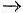 6. 251 адамнан 500 адамға дейін6666662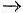 7. 501 адамнан көпDRB_CHISRB7777762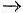 62. Қосымша табыс табу мақсатында тым болмаса 1 сағат демалыс күндері (сенбі, жексенбі) немесе түнгі уақытта қандай да бір жұмыс істедіңіз бе?1. Иә1111163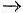 2. ЖоқDRB_DOPZAR2222283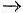 63. Демалыс күндері немесе түнгі уақытта жұмыстың ұзақтығы қандай болды?а) Аптасындағы күн саны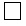 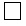 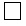 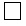 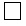 б) Аптасындағы сағат саныDRB_VNPROD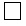 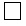 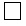 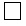 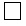 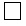 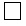 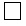 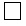 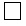 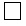 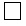 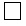 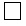 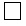 83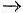 IV. Соңғы 4 апта ішінде жұмыс іздеу (жұмыспен қамтылу), экономикалық енжарлықIV. Соңғы 4 апта ішінде жұмыс іздеу (жұмыспен қамтылу), экономикалық енжарлықIV. Соңғы 4 апта ішінде жұмыс іздеу (жұмыспен қамтылу), экономикалық енжарлықIV. Соңғы 4 апта ішінде жұмыс іздеу (жұмыспен қамтылу), экономикалық енжарлықIV. Соңғы 4 апта ішінде жұмыс іздеу (жұмыспен қамтылу), экономикалық енжарлықIV. Соңғы 4 апта ішінде жұмыс іздеу (жұмыспен қамтылу), экономикалық енжарлықIV. Соңғы 4 апта ішінде жұмыс іздеу (жұмыспен қамтылу), экономикалық енжарлық64. Сіз соңғы 4 апта ішінде жұмыс іздедіңіз бе?1. Иә1111165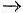 2. ЖоқPSK_RABOTA2222271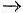 65. Сіз қанша уақыт жұмыс іздедіңіз?1. 1 айдан аз1111166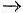 2. 1 көп 3 айға дейін2222266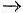 3. 3 көп 6 айға дейін3333366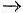 4. 6 көп 12 айға дейін4444466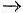 5. 1 жылдан 3 жылға дейін5555566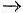 6. 3 жылдан көп PSK_PRODOL6666666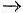 66. Сіз жұмысты (айналысатын істі) қалай іздедіңіз? (жауаптың бірнеше нұсқасын көрсетуге болады)1. Мемлекеттік жұмыспен қамту органындарына бардым1111167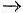 2. Жұмыспен қамту жеке агенттігіне бардым2222267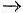 3. Баспасөзге, интернетке хабарландыру бердім3333367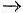 4. Баспасөздегі, интернеттегі хабарландырулар арқылы іздедім4444467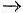 5. Достарым, туыстарым, әріптестерім арқылы5555567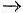 6. Тікелей жұмыс берушімен хабарластым 6666667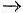 7. Өз жеке ісімді ашуға әрекет жасадым7777767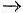 8. Басқа _______________          PSK_SPOSOB9999967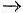 67. Егер Сіз жұмысты қазір тапсаңыз жақын 2 апта ішінде ол жұмысқа кірісе аласыз ба?1. Иә1111169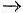 2. ЖоқPSK_GOTOVN2222268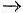 68. Неге Сіз жақын 2 аптада жұмысқа кірісе аламайсыз?1. Жұмыс таптым, бірақ жұмыс берушіден жауап күтудемін немесе жұмыс кейінірек басталады1111169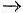 2. Ауру немесе жарақат алу, бала күтімі2222269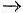 3. Оқуды немесе кәсіптік қайта даярлауды аяқтау керек3333369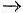 4. Маусымның басталуын күтудемін4444469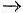 5. Отбасылық және жеке бастың жағдайларыPSK_PNEGOT5555569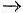 69. Сіз іздеген немесе алғыңыз келген жұмыс (табыс табатын қызмет), бұл:1. Ұйымда (кәсіпорында) жалдану жұмысы1111170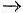 2. Кейбір жеке тұлғаларға жалдану жұмысы2222270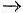 3. Шаруа (фермер) қожалығындағы жалдану жұмысы3333370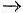 4. Жұмыс беруші4444470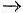 5. Өз бетінше жұмыспен қамтылу (өз есебінен жұмыс істейтін)5555570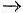 6. Отбасы кәсіпорнының көмекші жұмысшысы (ақы төленбейтін)6666670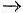 7. Кооператив мүшесі7777770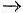 8. Жеке ауладағы жұмыс 8888870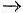 9. Кез келген жұмысPSK_STATUS9999970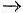 70. Қандай жұмыс режимі Сізге ыңғайлы?1. Толық1111172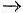 2. Ішінара2222272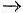 3. Кез келгенPSK_REZHIM3333372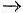 71. Сіз неге соңғы уақытта жұмыс іздемедіңіз?1. Жұмыс таптым және зерттеу аптасынан кейін 2 аптаның ішінде оның басталуы туралы келістім1111172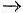 2. Жұмыс таптым, жауабын күтудемін2222272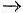 3. Жеке істі ашу үшін шаралар қолдандым және жауабын күтудемін3333372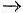 4. Маусымның басталуын күтудемін4444472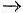 5. Денсаулық жағдайына байланысты (мүгедектікке байланысты еңбекке жарамсыздық)5555572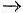 6. Жұмысты калай және қайдан іздеу керек екенін білмеймін6666672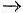 7. Менің біліктілігіме сай жұмыс жоқ7777772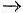 8. Ұзақ уақыт іздестіруден кейін жұмыс табудан күдер үздім8888872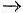 9. Оқуды немесе кәсіптік қайта даярлауды аяқтау керек9999972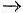 10. Үйдің міндеттерін атқарамын (отбасылық немесе жеке жағдайлар)101010101072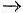 11. Жұмыс істеудің қажеті жоқ111111111172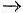 12. Зейнеткерлікке шықтымPR_NEPOISK121212121272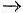 V. Бұрынғы қызметV. Бұрынғы қызметV. Бұрынғы қызметV. Бұрынғы қызметV. Бұрынғы қызметV. Бұрынғы қызметV. Бұрынғы қызмет72. Сіз бұрын жұмыс істегенсіз бе (табыс табатын қызмет)?1. Иә1111173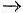 2. ЖоқPRD_RABOTA2222277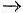 73. Қандай себеппен Сіз жұмыс істеуді тоқтаттыңыз?1. Ұйымның (кәсіпорынның) тарауына (банкрот болуына), штат санының қысқаруына байланысты жұмыстан шықтым1111174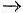 2. Өз еркіммен жұмыстан босадым (немесе отбасылық себеп бойынша)2222274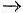 3. Шарт (келісімнің, келісімшарттың) мерзімінің аяқталуына байланысты жұмыстан босадым3333374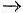 4. Кәсіпкерлік қызметті аяқтадым (жеке істі тараттым)4444474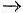 5. Зейнеткерлікке шықтым5555574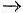 6. Отбасылық жағдайға байланысты6666674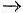 7. Оқудың басталуы немесе даярлану7777774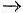 8. Денсаулық жағдайына байланысты (мүгедектікке байланысты еңбекке жарамсыздық)8888874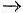 9. Жұмыс маусымдық сипат алады (маусым емес)9999974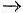 10. Басқа себеп_________

               (көрсетіңіз)          PRD_PNERAB999999999974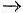 74. Сіздің соңғы жұмыс орныңызда жұмыспен қамтылу мәртебеңіз қандай болды?1. Ұйымда (кәсіпорында) жалдамалы жұмыс1111175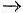 2. Жеке тұлғаларға жалдамалы жұмыс2222275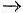 3. Шаруа (фермер) қожалығындағы жалдамалы жұмыс3333375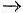 4. Жұмыс беруші4444475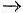 5. Өз бетінше жұмыспен қамтылу (өз есебінен жұмыс істейтіндер)5555575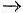 6. Отбасы кәсіпорнының көмекші жұмысшысы (ақы төленбейтін)6666675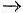 7. Кооператив мүшесі7777775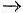 8. Жеке ауладағы жұмысPRD_STATUS8888875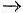 75. Сіз соңғы жұмыс орныңызда жұмыс істеген кәсіпорын (ұйым) қызметінің басым түрлерін атауыңызды өтінемін?(ТОЛЫҒЫРАҚ АУЫЗША СИПАТТАМА КЕЛТІРІҢІЗ)75. Сіз соңғы жұмыс орныңызда жұмыс істеген кәсіпорын (ұйым) қызметінің басым түрлерін атауыңызды өтінемін?(ТОЛЫҒЫРАҚ АУЫЗША СИПАТТАМА КЕЛТІРІҢІЗ)75. Сіз соңғы жұмыс орныңызда жұмыс істеген кәсіпорын (ұйым) қызметінің басым түрлерін атауыңызды өтінемін?(ТОЛЫҒЫРАҚ АУЫЗША СИПАТТАМА КЕЛТІРІҢІЗ)75. Сіз соңғы жұмыс орныңызда жұмыс істеген кәсіпорын (ұйым) қызметінің басым түрлерін атауыңызды өтінемін?(ТОЛЫҒЫРАҚ АУЫЗША СИПАТТАМА КЕЛТІРІҢІЗ)75. Сіз соңғы жұмыс орныңызда жұмыс істеген кәсіпорын (ұйым) қызметінің басым түрлерін атауыңызды өтінемін?(ТОЛЫҒЫРАҚ АУЫЗША СИПАТТАМА КЕЛТІРІҢІЗ)75. Сіз соңғы жұмыс орныңызда жұмыс істеген кәсіпорын (ұйым) қызметінің басым түрлерін атауыңызды өтінемін?(ТОЛЫҒЫРАҚ АУЫЗША СИПАТТАМА КЕЛТІРІҢІЗ)75. Сіз соңғы жұмыс орныңызда жұмыс істеген кәсіпорын (ұйым) қызметінің басым түрлерін атауыңызды өтінемін?(ТОЛЫҒЫРАҚ АУЫЗША СИПАТТАМА КЕЛТІРІҢІЗ)              __________________________________________

1-респондент |__________________________________________|              __________________________________________

1-респондент |__________________________________________|              __________________________________________

1-респондент |__________________________________________|              __________________________________________

1-респондент |__________________________________________|              __________________________________________

1-респондент |__________________________________________|              __________________________________________

1-респондент |__________________________________________|              __________________________________________

1-респондент |__________________________________________|              __________________________________________

2-респондент |__________________________________________|              __________________________________________

2-респондент |__________________________________________|              __________________________________________

2-респондент |__________________________________________|              __________________________________________

2-респондент |__________________________________________|              __________________________________________

2-респондент |__________________________________________|              __________________________________________

2-респондент |__________________________________________|              __________________________________________

2-респондент |__________________________________________|              __________________________________________

3-респондент |__________________________________________|              __________________________________________

3-респондент |__________________________________________|              __________________________________________

3-респондент |__________________________________________|              __________________________________________

3-респондент |__________________________________________|              __________________________________________

3-респондент |__________________________________________|              __________________________________________

3-респондент |__________________________________________|              __________________________________________

3-респондент |__________________________________________|              __________________________________________

4-респондент |__________________________________________|              __________________________________________

4-респондент |__________________________________________|              __________________________________________

4-респондент |__________________________________________|              __________________________________________

4-респондент |__________________________________________|              __________________________________________

4-респондент |__________________________________________|              __________________________________________

4-респондент |__________________________________________|              __________________________________________

4-респондент |__________________________________________|              __________________________________________

5-респондент |__________________________________________|              __________________________________________

5-респондент |__________________________________________|              __________________________________________

5-респондент |__________________________________________|              __________________________________________

5-респондент |__________________________________________|              __________________________________________

5-респондент |__________________________________________|              __________________________________________

5-респондент |__________________________________________|              __________________________________________

5-респондент |__________________________________________|1. Ауыл, орман және балық шаруашылығы1111176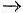 2. Кен өндіру өнеркәсібі және карьерлерді қазу2222276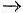 3. Өңдеу өнеркәсібі3333376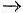 4. Электрмен жабдықтау, газ, бу беру және ауа баптау4444476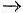 5. Сумен жабдықтау; кәріз жүйесі, қалдықтардың жиналуын және таратылуын бақылау5555576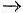 6. Құрылыс6666676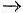 7. Көтерме және бөлшек сауда; автомобильдерді және мотоциклдерді жөндеу7777776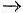 8. Көлік және қоймалау8888876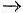 9. Тұру және тамақтану бойынша қызметтер9999976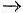 10. Ақпарат және байланыс101010101076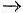 11. Қаржы және сақтандыру қызметі111111111176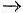 12. Жылжымайтын мүлікпен жасалатын операциялар121212121276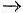 13. Кәсіби, ғылыми және техникалық қызмет131313131376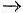 14. Әкімшілік және қосалқы қызмет көрсету саласындағы қызмет141414141476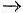 15. Мемлекеттік басқару және қорғаныс; міндетті әлеуметтік қамтамасыз ету151515151576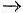 16. Білім беру161616161676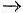 17. Денсаулық сақтау және әлеуметтік қызметтер171717171776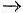 18. Өнер, ойын-сауық және демалыс181818181876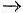 19. Өзге де қызметтер түрлерін ұсыну191919191976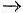 20. Жеке тұтыну үшін үй қызметкерлерін жалдайтын және тауарлар мен қызметтерді өндіретін үй шаруашылықтарының қызметі202020202076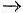 21. Аумақтан тыс ұйымдардың және органдардың қызметі212121212176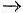 Интервьюер, экономикалық қызмет түрінің кодын қойыңызPRD_OTRASL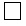 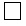 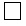 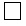 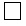 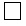 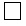 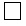 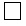 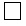 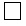 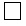 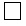 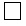 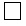 76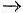 76. Сіз соңғы жұмыс орныңызда қандай мамандық бойынша жұмыс істедіңіз немесе қандай лауазымға ие болдыңыз? (ТОЛЫҒЫРАҚ АУЫЗША СИПАТТАМА КЕЛТІРІҢІЗ)76. Сіз соңғы жұмыс орныңызда қандай мамандық бойынша жұмыс істедіңіз немесе қандай лауазымға ие болдыңыз? (ТОЛЫҒЫРАҚ АУЫЗША СИПАТТАМА КЕЛТІРІҢІЗ)76. Сіз соңғы жұмыс орныңызда қандай мамандық бойынша жұмыс істедіңіз немесе қандай лауазымға ие болдыңыз? (ТОЛЫҒЫРАҚ АУЫЗША СИПАТТАМА КЕЛТІРІҢІЗ)76. Сіз соңғы жұмыс орныңызда қандай мамандық бойынша жұмыс істедіңіз немесе қандай лауазымға ие болдыңыз? (ТОЛЫҒЫРАҚ АУЫЗША СИПАТТАМА КЕЛТІРІҢІЗ)76. Сіз соңғы жұмыс орныңызда қандай мамандық бойынша жұмыс істедіңіз немесе қандай лауазымға ие болдыңыз? (ТОЛЫҒЫРАҚ АУЫЗША СИПАТТАМА КЕЛТІРІҢІЗ)76. Сіз соңғы жұмыс орныңызда қандай мамандық бойынша жұмыс істедіңіз немесе қандай лауазымға ие болдыңыз? (ТОЛЫҒЫРАҚ АУЫЗША СИПАТТАМА КЕЛТІРІҢІЗ)76. Сіз соңғы жұмыс орныңызда қандай мамандық бойынша жұмыс істедіңіз немесе қандай лауазымға ие болдыңыз? (ТОЛЫҒЫРАҚ АУЫЗША СИПАТТАМА КЕЛТІРІҢІЗ)              ___________________________________________

1-респондент |___________________________________________|              ___________________________________________

1-респондент |___________________________________________|              ___________________________________________

1-респондент |___________________________________________|              ___________________________________________

1-респондент |___________________________________________|              ___________________________________________

1-респондент |___________________________________________|              ___________________________________________

1-респондент |___________________________________________|              ___________________________________________

1-респондент |___________________________________________|              ___________________________________________

2-респондент |___________________________________________|              ___________________________________________

2-респондент |___________________________________________|              ___________________________________________

2-респондент |___________________________________________|              ___________________________________________

2-респондент |___________________________________________|              ___________________________________________

2-респондент |___________________________________________|              ___________________________________________

2-респондент |___________________________________________|              ___________________________________________

2-респондент |___________________________________________|              ___________________________________________

3-респондент |___________________________________________|              ___________________________________________

3-респондент |___________________________________________|              ___________________________________________

3-респондент |___________________________________________|              ___________________________________________

3-респондент |___________________________________________|              ___________________________________________

3-респондент |___________________________________________|              ___________________________________________

3-респондент |___________________________________________|              ___________________________________________

3-респондент |___________________________________________|              ___________________________________________

4-респондент |___________________________________________|              ___________________________________________

4-респондент |___________________________________________|              ___________________________________________

4-респондент |___________________________________________|              ___________________________________________

4-респондент |___________________________________________|              ___________________________________________

4-респондент |___________________________________________|              ___________________________________________

4-респондент |___________________________________________|              ___________________________________________

4-респондент |___________________________________________|              ___________________________________________

5-респондент |___________________________________________|              ___________________________________________

5-респондент |___________________________________________|              ___________________________________________

5-респондент |___________________________________________|              ___________________________________________

5-респондент |___________________________________________|              ___________________________________________

5-респондент |___________________________________________|              ___________________________________________

5-респондент |___________________________________________|              ___________________________________________

5-респондент |___________________________________________|Интервьюер, қызметтер жіктеуіші бойынша кодты қойыңызPRD_PROFES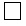 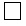 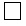 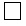 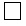 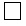 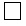 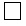 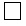 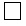 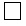 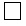 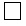 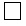 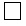 77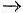 77. Қанша уақыттан бері жұмыс істемейсіз (жұмыспен қамтылмағансыз)?1. 1 айдан аз1111178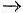 2. 1 көп 3 айға дейін2222278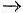 3. 3 көп 6 айға дейін3333378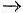 4. 6 көп 12 айға дейін4444478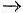 5. 1 жылдан 3 жылға дейін5555578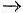 6. 3 жылдан көп6666678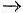 7. Ешқашан жұмыс істемегенмінPRD_VNEZAN7777778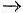 VI. Жұмыспен қамту мәселесі жөніндегі өкілетті органда тіркелуVI. Жұмыспен қамту мәселесі жөніндегі өкілетті органда тіркелуVI. Жұмыспен қамту мәселесі жөніндегі өкілетті органда тіркелуVI. Жұмыспен қамту мәселесі жөніндегі өкілетті органда тіркелуVI. Жұмыспен қамту мәселесі жөніндегі өкілетті органда тіркелуVI. Жұмыспен қамту мәселесі жөніндегі өкілетті органда тіркелуVI. Жұмыспен қамту мәселесі жөніндегі өкілетті органда тіркелу78. Сіз халықты жұмыспен қамту органында жұмыссыз ретінде тіркеуде тұрасыз ба?1. Иә1111179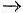 2. ЖоқREGISTR_OZ2222280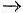 79. Жұмыссыз ретінде тіркеуде тұруға қандай себеп?1. Жұмыс орнын іздестіріп1111181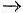 2. Кәсіби дайындық алу мақсатында2222281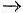 3. Басқа себеп

_______________________PR_REGISTR9999981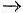 80. Сіз неге халықты жұмыспен қамту органында жұмыссыз ретінде тіркеуде тұрмайсыз?1. Жұмыспен қамту қызметінің бар екенін білмедім1111181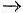 2. Жұмыс тауып беруге көмектесетініне сенімсізбін2222281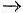 3. Рәсімдеу өте қиын деп санадым 333334. Көлік шығыстарына (ұзақ жүру) қаражаттың болмауы4444481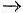 5. Қаражаттың басқа көзі бар5555581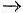 6. Басқа_____________________PR_NEREGIS9999981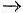 81. Сіздің кәсібіңіз немесе мамандығыңыз бар ма?1. Иә1111182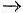 2. Жоқ NAL_PROFES2222282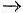 82. Сіздің жұмыспен қамту жөніндегі уәкілетті органдар арқылы оқығыңыз немесе басқа мамандық (кәсіп) алғыңыз келе ме?1. Иә1111183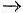 2. ЖоқZHEL_OBUCH2222283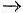 VII. Күнкөріс қаражаттының көздеріVII. Күнкөріс қаражаттының көздеріVII. Күнкөріс қаражаттының көздеріVII. Күнкөріс қаражаттының көздеріVII. Күнкөріс қаражаттының көздеріVII. Күнкөріс қаражаттының көздеріVII. Күнкөріс қаражаттының көздері83. Сізде зерттелетін айда күнкөріс қаржыларының (табыстың) қандай көзі болды? (жауаптың бірнеше нұсқасын көрсетуге болады)1. Жалдамалы жұмыс (жалақы)1111184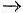 2. Өз бетімше жұмыс істедім2222284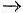 3. Зейнетақы3333384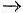 4. Шәкіртақы4444484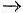 5. Әлеуметтік көмек (жәрдемақы)5555584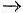 6. Жеке ауладан (үй іргесіндегі учаскеден, саяжайдан) алынған өнім6666684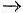 7. Меншіктен түсетін табыс (тұрғын үйді және басқа жылжымайтын мүлікті жалға беру, құнды қағаздар және тағы басқа)7777784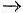 8. Туған-туысқандардан немесе жақындардан (солардың асырауында) материалдық көмек8888884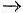 9. Басқа табыс көздері            ISTSRSUWES9999984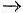 Назар салыңыз: 84-ші сұрақты Интервьюер толтырады.Назар салыңыз: 84-ші сұрақты Интервьюер толтырады.Назар салыңыз: 84-ші сұрақты Интервьюер толтырады.Назар салыңыз: 84-ші сұрақты Интервьюер толтырады.Назар салыңыз: 84-ші сұрақты Интервьюер толтырады.Назар салыңыз: 84-ші сұрақты Интервьюер толтырады.Назар салыңыз: 84-ші сұрақты Интервьюер толтырады.84. Кім сұраққа жауап берді?1. Респондент өзі111112. Үй шаруашылығының басқа мүшесі            OTVET_LICO22222Экономикалық қызметтің негізгі түрлерінің атауыКодыҚызмет түрлері және олардың құрамына енетін қызмет көрсетулерАуыл, орман және балық шаруашылығы01.1Маусымдық дақылдарды өсіруАуыл, орман және балық шаруашылығы01.2Көп жылдық дақылдарды өсіруАуыл, орман және балық шаруашылығы01.3Питомник өнімдерін өндіруАуыл, орман және балық шаруашылығы01.4Мал шаруашылығыАуыл, орман және балық шаруашылығы01.5Аралас ауыл шаруашылығыАуыл, орман және балық шаруашылығы01.6Ауыл шаруашылығы дақылдарын өсіру саласындағы қызметтің көмекші түрлеріАуыл, орман және балық шаруашылығы01.7Осы салада қызмет көрсетуді ұсынуды қоса алғандағы аңшылық пен аулауАуыл, орман және балық шаруашылығы02.1Орман шаруашылығы және өзге де орман шаруашылығы қызметіАуыл, орман және балық шаруашылығы02.2Ағаш материалдарын дайындауАуыл, орман және балық шаруашылығы02.3Орман шаруашылығының ағаш емес өнімін жинауАуыл, орман және балық шаруашылығы02.4Орман шаруашылығы саласындағы техникалық қызметтерАуыл, орман және балық шаруашылығы03.1Балық аулауАуыл, орман және балық шаруашылығы03.2АквадақылКен өндіру өнеркәсібі және карьерлерді қазу05.1Тас көмірді өндіруКен өндіру өнеркәсібі және карьерлерді қазу05.2Лигнитті өндіруКен өндіру өнеркәсібі және карьерлерді қазу06.1Шикі мұнайды өндіруКен өндіру өнеркәсібі және карьерлерді қазу06.2Табиғи газды өндіруКен өндіру өнеркәсібі және карьерлерді қазу07.1Темір кенін өндіруКен өндіру өнеркәсібі және карьерлерді қазу07.2Түсті металдар кендерін өндіруКен өндіру өнеркәсібі және карьерлерді қазу08.1Тас, саз және құм карьерлерін қазуКен өндіру өнеркәсібі және карьерлерді қазу08.9Басқа топтамаларға енгізілмеген карьерлерді қазу және кен өндіру өнеркәсібінің салаларыКен өндіру өнеркәсібі және карьерлерді қазу09.1Мұнай мен табиғи газды өндіру саласындағы техникалық қызмет көрсетуКен өндіру өнеркәсібі және карьерлерді қазу09.9Кен өндіру өнеркәсібінің басқа салалары және жер асты қазба жұмыстары үшін техникалық қолдауӨңдеу өнекәсібі10.1Етті қайта өңдеу және консервілеу және ет өнімдерін өндіруӨңдеу өнекәсібі10.2Балықты, шаян тәрізділерді және былқылдақ денелілерді өңдеу және консервілеуӨңдеу өнекәсібі10.3Жемістерді және көкөністерді қайта өңдеу және консервілеуӨңдеу өнекәсібі10.4Өсімдік және мал майы мен тоң май өндіруӨңдеу өнекәсібі10.5Сүт өнімдерін өндіруӨңдеу өнекәсібі10.6Ұн тарту өнеркәсібі өнімдерін, крахмалдар және крахмал өнімдерін өндіруӨңдеу өнекәсібі10.7Нан және ұн өнімдерін өндіруӨңдеу өнекәсібі10.8Басқа да тамақ өнімдерін өндіруӨңдеу өнекәсібі10.9Жануарларға арналған дайын азықтарды өндіруӨңдеу өнекәсібі11.0Сусындарды өндіруӨңдеу өнекәсібі12.0Темекі өнімдерін өндіруӨңдеу өнекәсібі13.1Иіру, тоқу және өңдеу өндірісіӨңдеу өнекәсібі13.2Тоқыма бұйымдарын өндіруӨңдеу өнекәсібі13.3Дайын тоқыма бұйымдарын өндіруӨңдеу өнекәсібі13.9Басқа да тоқыма бұйымдарын өндіруӨңдеу өнекәсібі14.1Үлбірден тігілген киімнен басқа, киім өндіруӨңдеу өнекәсібі14.2Үлбір бұйымдарды өндіруӨңдеу өнекәсібі14.3Тоқылған және тоқыма бұйымдар мен киімдерді өндіруӨңдеу өнекәсібі15.1Теріні илеу және өңдеу; жүк сөмкесін, әйелдер сөмкесін, қайыс бұйымдарды және әбзелдерді өндіру; үлбірді өңдеу және бояуӨңдеу өнекәсібі15.2Аяқ киім өндіруӨңдеу өнекәсібі16.1Ағаш кесу және сүргілеу өндірісіӨңдеу өнекәсібі16.2Ағаш, тоз, сабан немесе өруге арналған материалдардан өнімдер өндіруӨңдеу өнекәсібі17.1Ағаш массасы мен целлюлозаны, қағаз және қатырма қағазды өндіруӨңдеу өнекәсібі17.2Қағаз және қатырма қағаздан жасалған бұйымдарды өндіруӨңдеу өнекәсібі18.1Баспа ісі және баспа ісіне байланысты қызмет көрсету түрлеріӨңдеу өнекәсібі18.2Тасымалдауыштағы жазбаларды қалпына келтіруӨңдеу өнекәсібі19.1Кокс пештерінің өнімдерін өндіруӨңдеу өнекәсібі19.2Мұнай өңдеу өнімдерін өндіруӨңдеу өнекәсібі20.1Негізгі химикаттарды, тыңайтқыштарды және азот қоспаларын, бастапқы пішіндегі пластмассалар мен синтетикалық каучукты өндіруӨңдеу өнекәсібі20.2Пестицидтер мен басқа агрохимиялық өнімдерді өндіруӨңдеу өнекәсібі20.3Бояулар, лактар және ұқсас бояғыш заттар, баспаханалық бояулар мен мастика өндіруӨңдеу өнекәсібі20.4Сабын және жуу құралдарын, тазалайтын және жылтырататын препараттар, парфюмерлік өнімдер мен косметикалық заттар өндіруӨңдеу өнекәсібі20.5Өзге химиялық өнімдер өндіруӨңдеу өнекәсібі20.6Жасанды талшықтар өндіруӨңдеу өнекәсібі21.1Негізгі фармацевтикалық өнімдерді өндіруӨңдеу өнекәсібі21.2Фармацевтикалық препараттар өндіруӨңдеу өнекәсібі22.1Резеңке өнімдерін өндіруӨңдеу өнекәсібі22.2Пластмасса бұйымдарын өндіруӨңдеу өнекәсібі23.1Шыны және шыныдан жасалған бұйымдарды өндіруӨңдеу өнекәсібі23.2Отқа төзімді бұйымдар өндіруӨңдеу өнекәсібі23.3Саздан құрылыс материалдарын өндіруӨңдеу өнекәсібі23.4Өзге фарфор және қыш бұйымдар өндіруӨңдеу өнекәсібі23.5Цемент, әк және сылақ өндіруӨңдеу өнекәсібі23.6Бетоннан, цементтен және ғаныштан құрылысқа арналған бұйымдар өндіруӨңдеу өнекәсібі23.7Тасты кесу, өңдеу және әрлеуӨңдеу өнекәсібі23.9Түрпілі бұйымдар мен өзге металл емес минералды өнімдерді өндіруӨңдеу өнекәсібі24.1Шойын, болат және ферроқорытпалар өндіруӨңдеу өнекәсібі24.2Болаттан жасалған құбырлар, құбыржолдар, профильдер, фитингтерді өндіруӨңдеу өнекәсібі24.3Бастапқы өңдеу арқылы өзге болат бұйымдарын өндіруӨңдеу өнекәсібі24.4Негізгі бағалы және түсті металдарды өндіруӨңдеу өнекәсібі24.5Металл құюӨңдеу өнекәсібі25.1Құрылыстық металл конструкциялар мен бұйымдарды жасауӨңдеу өнекәсібі25.2Металл цистерналар, сұйыққоймалар және жүксауыттар жасауӨңдеу өнекәсібі25.3Орталықтан жылыту қазандарынан басқа, бу қазандарын жасауӨңдеу өнекәсібі25.4Қару-жарақ және оқ-дәрілер өндіруӨңдеу өнекәсібі25.5Табақша металды роликпен соғу, баспалау, штампылау және белгілі бір қалыпқа келтіру және роликті қаңылтыр игіш машинада табақша металды белгілі бір қалыпқа келтіру; ұнтақ металлургиясыӨңдеу өнекәсібі25.6Металдарды өңдеу және металдарға қаптамалар түсіру; машина жасаудың негізгі технологиялық процестеріӨңдеу өнекәсібі25.7Асхана құралдарын, металл қол аспаптарын және жалпы мақсатқа арналған металл бұйымдарын өндіруӨңдеу өнекәсібі25.9Басқа дайын металл бұйымдар жасауӨңдеу өнекәсібі26.1Электронды бөлшектерді өндіруӨңдеу өнекәсібі26.2Компьютерлер мен шалғай жабдықтар өндіруӨңдеу өнекәсібі26.3Байланыс жабдығын өндіруӨңдеу өнекәсібі26.4Тұрмыстық электроника құралдарын өндіруӨңдеу өнекәсібі26.5Өлшеуге, тестілеуге және жаңартуға арналған құралдар мен аспаптарды; қол сағаттарын және өзге сағат түрлерін өндіруӨңдеу өнекәсібі26.6Сәулелендіргіш электромедициналық және электротерапевтік жабдықтар жасауӨңдеу өнекәсібі26.7Оптикалық құралдар мен фотографиялық жабдықтар жасауӨңдеу өнекәсібі26.8Ақпарат таратудың магнитті және оптикалық құралдарын жасауӨңдеу өнекәсібі27.1Электромоторларды, генераторларды, трансформаторларды және электр бөлгіш және бақылағыш аппаратурасын жасауӨңдеу өнекәсібі27.2Батареялар және аккумуляторлар жасауӨңдеу өнекәсібі27.3Электр өткізгіштер мен электр өткізгіш құралдар жасауӨңдеу өнекәсібі27.4Электрожарықтандыру жабдықтарын жасауӨңдеу өнекәсібі27.5Тұрмыстық құралдар жасауӨңдеу өнекәсібі27.9Өзге электр жабдықтарын жасауӨңдеу өнекәсібі28.1Жалпы мақсатқа арналған машиналар жасауӨңдеу өнекәсібі28.2Жалпы мақсатқа арналған өзге де техникаларды жасауӨңдеу өнекәсібі28.3Ауыл шаруашылығы және орман шаруашылығы техникаларын жасауӨңдеу өнекәсібі28.4Металдарды қысыммен өңдеуге арналған жабдықты және механикалық станоктарды өндіруӨңдеу өнекәсібі28.9Арнайы мақсатқа арналған техниканың өзге де түрлерін шығаруӨңдеу өнекәсібі29.1Автокөлік құралдарын жасауӨңдеу өнекәсібі29.2Автокөлік құралдарына арналған шанақтарды жасау; трейлерлерді және жартылай тіркемелерді жасауӨңдеу өнекәсібі29.3Автокөлік құралдарының және олардың қозғалтқыштарының бөлшектері мен құрал-саймандарын жасауӨңдеу өнекәсібі30.1Теңіз кемелерін және қайықтарды жасауӨңдеу өнекәсібі30.2Темір жол локомотивтерін және жылжымалы құрамды жасауӨңдеу өнекәсібі30.3Әуе және ғарыштық ұшу аппараттарын жасауӨңдеу өнекәсібі30.4Әскери жауынгерлік автокөлік құралдарын жасауӨңдеу өнекәсібі30.9Басқа топтамаларға енгізілмеген көлік жабдықтарын жасауӨңдеу өнекәсібі31.0Жиһаз жасауӨңдеу өнекәсібі32.1Зергерлік бұйымдарды, бижутерияларды және ұқсас бұйымдарды жасауӨңдеу өнекәсібі32.2Музыкалық аспаптарды жасауӨңдеу өнекәсібі32.3Спорт тауарларын жасауӨңдеу өнекәсібі32.4Ойындарды және ойыншықтарды жасауӨңдеу өнекәсібі32.5Медициналық және стоматологиялық құралдар мен керек-жарақтарды жасауӨңдеу өнекәсібі32.9Басқа топтамаларға енгізілмеген өзге де дайын бұйымдарды жасауӨңдеу өнекәсібі33.1Дайын металл өнімдерін, машиналар мен жабдықты жөндеуӨңдеу өнекәсібі33.2Өнеркәсіптік техника мен жабдықты жөндеуЭлектрмен жабдықтау, газ, бу беру және ауа баптау35.1Электр энергиясын өндіру, беру және бөлуЭлектрмен жабдықтау, газ, бу беру және ауа баптау35.2Газ тәрізді отынды өндіру және бөлуЭлектрмен жабдықтау, газ, бу беру және ауа баптау35.3Бу беру және ауа баптау жүйелеріСумен жабдықтау; кәріз жүйесі, қалдықтардың жиналуын және таратылуын бақылау36.0Суды жинау, өңдеу және бөлуСумен жабдықтау; кәріз жүйесі, қалдықтардың жиналуын және таратылуын бақылау37.0Кәріз жүйесіСумен жабдықтау; кәріз жүйесі, қалдықтардың жиналуын және таратылуын бақылау38.1Қалдықтарды жинауСумен жабдықтау; кәріз жүйесі, қалдықтардың жиналуын және таратылуын бақылау38.2Қалдықтарды өңдеу және жоюСумен жабдықтау; кәріз жүйесі, қалдықтардың жиналуын және таратылуын бақылау38.3Қалдықтарды кәдеге жаратуСумен жабдықтау; кәріз жүйесі, қалдықтардың жиналуын және таратылуын бақылау39.0Топырақ құнарлылығын қалпына келтіру және қалдықтарды жою саласындағы өзге де қызметтерҚұрылыс41.1Құрылыс жобаларын әзірлеуҚұрылыс41.2Тұрғын үй және тұрғын емес ғимараттардың құрылысыҚұрылыс42.1Автомобиль жолдары мен темір жолдардың құрылысыҚұрылыс42.2Инженерлік құрылыстарды салуҚұрылыс42.9Азаматтық құрылыстың өзге де объектілерінің құрылысыҚұрылыс43.1Бұрыннан бар ғимараттарды құлату және құрылыс үшін алаңдар дайындауҚұрылыс43.2Электротехникалық, слесарлық және өзге де құрылыс-монтаж жұмыстарыҚұрылыс43.3Әрлеу жұмыстарыҚұрылыс43.9Өзге де мамандандырылған құрылыс жұмыстарыКөтерме және бөлшек сауда; автомобильдерді және мотоциклдерді жөндеу45.1Автомобильдерді сатуКөтерме және бөлшек сауда; автомобильдерді және мотоциклдерді жөндеу45.2Көлік құралдарына техникалық қызметтер және жөндеуКөтерме және бөлшек сауда; автомобильдерді және мотоциклдерді жөндеу45.3Автомобильдер бөлшектерін, тораптарын және құрал-саймандарын сатуКөтерме және бөлшек сауда; автомобильдерді және мотоциклдерді жөндеу45.4Мотоциклдерді, олардың бөлшектерін, тораптарын және құрал-саймандарын сату; мотоциклдерге техникалық қызмет көрсету және жөндеуКөтерме және бөлшек сауда; автомобильдерді және мотоциклдерді жөндеу46.1Сыйақы үшін немесе шарт негізінде көтерме сауда сатуКөтерме және бөлшек сауда; автомобильдерді және мотоциклдерді жөндеу46.2Ауыл шаруашылығы шикізатын және малды тірідей көтерме саудада сатуКөтерме және бөлшек сауда; автомобильдерді және мотоциклдерді жөндеу46.3Тамақ өнімдерін, сусындарды және темекі бұйымдарын көтерме саудада сатуКөтерме және бөлшек сауда; автомобильдерді және мотоциклдерді жөндеу46.4Тұтынушылық мақсаттағы азық-түлік емес тауарларды көтерме саудада сатуКөтерме және бөлшек сауда; автомобильдерді және мотоциклдерді жөндеу46.5Ақпараттық және коммуникациялық жабдықтарды көтерме саудада сатуКөтерме және бөлшек сауда; автомобильдерді және мотоциклдерді жөндеу46.6Өзге де техникаларды, жабдықтарды және қосалқы бөлшектерді көтерме саудада сатуКөтерме және бөлшек сауда; автомобильдерді және мотоциклдерді жөндеу46.7Көтерме сауданың өзге де қызметтеріКөтерме және бөлшек сауда; автомобильдерді және мотоциклдерді жөндеу46.9Мамандандырылмаған көтерме саудаКөтерме және бөлшек сауда; автомобильдерді және мотоциклдерді жөндеу47.1Мамандандырылмаған дүкендердегі бөлшек саудаКөтерме және бөлшек сауда; автомобильдерді және мотоциклдерді жөндеу47.2

47.3Мамандандырылған дүкендерде сусындарды қоса алғанда, тамақ өнімдерін және темекі бұйымдарын бөлшек саудада сатуКөтерме және бөлшек сауда; автомобильдерді және мотоциклдерді жөндеу47.4Мамандандырылған дүкендерде отынды бөлшек саудада сатуКөтерме және бөлшек сауда; автомобильдерді және мотоциклдерді жөндеу47.5Мамандандырылған дүкендерде ақпараттық және коммуникациялық жабдықтарды бөлшек саудада сатуКөтерме және бөлшек сауда; автомобильдерді және мотоциклдерді жөндеу47.5Мамандандырылған дүкендерде өзге де тұрмыстық жабдықтарды бөлшек саудада сатуКөтерме және бөлшек сауда; автомобильдерді және мотоциклдерді жөндеу47.6Мамандандырылған дүкендерде мәдени-ойын-сауық сипаттағы тауарларды бөлшек саудада сатуКөтерме және бөлшек сауда; автомобильдерді және мотоциклдерді жөндеу47.7Мамандандырылған дүкендерде өзге де тауарларды бөлшек саудада сатуКөтерме және бөлшек сауда; автомобильдерді және мотоциклдерді жөндеу47.8Палаткалар мен базарлардағы бөлшек саудаКөтерме және бөлшек сауда; автомобильдерді және мотоциклдерді жөндеу47.9Дүкендер мен базарлар арқылы сатылмайтын бөлшек саудаКөлік және қоймалау49.1Жолаушылар темір жол көлігі, қалааралықКөлік және қоймалау49.2Жүк темір жол көлігіКөлік және қоймалау49.3Өзге де құрлықтағы жолаушылар көлігіКөлік және қоймалау49.4Автомобиль көлігімен жүк тасымалы және қалдықтарды шығару бойынша қызметтерКөлік және қоймалау49.5Құбырмен тасымалдауКөлік және қоймалау50.1Теңізде және жағалау суларында жүретін жолаушылар көлігіКөлік және қоймалау50.2Теңіз және жағалау суларында жүретін жүк көлігіКөлік және қоймалау50.3Өзен жолаушылар көлігіКөлік және қоймалау50.4Өзен жүк көлігіКөлік және қоймалау51.1Жолаушылар әуе көлігіКөлік және қоймалау51.2Әуе жүк көлігі және көліктік ғарыш жүйесіКөлік және қоймалау52.1Жүктерді қоймаға қою және сақтауКөлік және қоймалау52.2Тасымалдау кезіндегі қызметтің қосалқы түрлеріКөлік және қоймалау53.1Жалпыға бірдей қамту аймағында қызметтерді ұсыну міндеттемелеріне сәйкес почталық қызметтерКөлік және қоймалау53.2Өзге де почталық және курьерлік қызметТұру және тамақтану бойынша қызметтер55.1Қонақ үйлердің қызметтер ұсынуыТұру және тамақтану бойынша қызметтер55.2Демалыс күндерінде және қысқа мерзімді тұрудың өзге де кезеңдерінде тұрғын үй беруТұру және тамақтану бойынша қызметтер55.3Туристік лагерлер, демалыс және ойын-сауық парктеріТұру және тамақтану бойынша қызметтер55.9Тұрғын үйдің басқа түрлеріТұру және тамақтану бойынша қызметтер56.1Мейрамханалар және тамақ өнімдерін жеткізу бойынша қызметтерТұру және тамақтану бойынша қызметтер56.2Тапсырыспен тамақ жеткізу және тамақ өнімдерін жеткізу бойынша басқа қызметтерТұру және тамақтану бойынша қызметтер56.3Сусын беру Ақпарат және байланыс58.1Кітаптар, мерзімдік басылымдар шығару және баспагерлік қызметтің басқа түрлеріАқпарат және байланыс58.2Бағдарламалық қамтамасыз етуді шығаруАқпарат және байланыс59.1Кино, бейнефильмдер және телевизиялық бағдарламаларды шығару бойынша қызметАқпарат және байланыс59.2Фонограммалар мен музыкалық жазбаларды шығару бойынша қызметАқпарат және байланыс60.1РадиохабарларАқпарат және байланыс60.2Телевизиялық бағдарламалар жасау және тарату қызметіАқпарат және байланыс61.1Кабельдік телекоммуникациялық байланысАқпарат және байланыс61.2Сымсыз телекоммуникациялық байланысАқпарат және байланыс61.3Телекоммуникациялардың спутниктік жүйесіАқпарат және байланыс61.9Телекоммуникациялық қызметтердің басқа түрлеріАқпарат және байланыс62.0Компьютерлік бағдарламалау, кеңестер беру және басқа ілеспе қызметтерАқпарат және байланыс63.1Деректерді қайта өңдеу және орналастыру бойынша қызметтер; веб-порталдарАқпарат және байланыс63.9Өзге де ақпараттық қызметтердің жұмысыҚаржы және сақтандыру қызметі64.1Ақша-кредит делдалдығыҚаржы және сақтандыру қызметі64.2Холдингтік компаниялар қызметіҚаржы және сақтандыру қызметі64.3Тресттер, қорлар және басқа осындай қаржы объектілеріҚаржы және сақтандыру қызметі64.9Сақтандыру және зейнетақы қорларының қызметтерінен басқа, қаржылық қызметтердің басқа түрлеріҚаржы және сақтандыру қызметі65.1СақтандыруҚаржы және сақтандыру қызметі65.2Қайта сақтандыруҚаржы және сақтандыру қызметі65.3Зейнетақы қорларының қызметіҚаржы және сақтандыру қызметі66.1Сақтандырудан және зейнетақымен қамтамасыз етуден басқа, қаржылық қызмет көрсетуді ұсыну бойынша қосалқы қызметҚаржы және сақтандыру қызметі66.2Сақтандыру және зейнетақымен қамтамасыз ету бойынша қосалқы қызметҚаржы және сақтандыру қызметі66.3Қорларды басқару бойынша қызметЖылжымайтын мүлікпен жасалатын операциялар68.1Жылжымайтын мүлікті сатып алу және сатуЖылжымайтын мүлікпен жасалатын операциялар68.2Жалға беру және жеке меншік немесе жалданатын жылжымайтын мүлікті басқаруЖылжымайтын мүлікпен жасалатын операциялар68.3Сыйақы үшін немесе келісім-шарт негізінде жылжымайтын мүлікпен жасалатын операцияларКәсіби, ғылыми және техникалық қызмет69.1Құқық саласындағы қызметКәсіби, ғылыми және техникалық қызмет69.2Бухгалтерлік есепке алу және аудит саласындағы қызмет; салық салу бойынша кеңес беруКәсіби, ғылыми және техникалық қызмет70.1Бас компаниялар қызметіКәсіби, ғылыми және техникалық қызмет70.2Басқару мәселелері жөнінде кеңес беру бойынша қызметКәсіби, ғылыми және техникалық қызмет71.1Сәулет саласындағы қызмет, инженерлік ізденістер және осы салаларда техникалық кеңес беруКәсіби, ғылыми және техникалық қызмет71.2Техникалық сынақтар мен талдауларКәсіби, ғылыми және техникалық қызмет72.1Жаратылыстану ғылымдары мен инженерия саласындағы ғылыми зерттеулер мен эксперименттік әзірлемелерКәсіби, ғылыми және техникалық қызмет72.2Қоғамдық және гуманитарлық ғылымдар саласындағы зерттеулер мен эксперименттік әзірлемелерКәсіби, ғылыми және техникалық қызмет73.1ЖарнамаКәсіби, ғылыми және техникалық қызмет73.2Нарық конъюнктурасын зерттеу және қоғамдық пікірді зерттеуКәсіби, ғылыми және техникалық қызмет74.1Дизайн бойынша мамандандырылған жұмыстарКәсіби, ғылыми және техникалық қызмет74.2Фотография саласындағы қызметКәсіби, ғылыми және техникалық қызмет74.3Аударма (жазбаша және ауызша) ісіКәсіби, ғылыми және техникалық қызмет74.9Басқа санаттарға енгізілмеген кәсіби, ғылыми және техникалық қызметКәсіби, ғылыми және техникалық қызмет75.0Ветеринарлық қызметӘкімшілік және қосалқы қызмет көрсету саласындағы қызмет77.1Автокөлікті жалға алу және жалға беруӘкімшілік және қосалқы қызмет көрсету саласындағы қызмет77.2Жеке тұтынатын заттарды және тұрмыстық тауарларды жалдау және жалға алуӘкімшілік және қосалқы қызмет көрсету саласындағы қызмет77.3Өзге де машиналарды, жабдықтарды және материалдық құралдарды жалдау және жалға беруӘкімшілік және қосалқы қызмет көрсету саласындағы қызмет77.4Қорғалған авторлық құқықтармен жасалатын жұмыстарды қоспағанда, зияткерлік меншікті және ұқсас өнімдерді жалға алуӘкімшілік және қосалқы қызмет көрсету саласындағы қызмет78.1Жұмысқа орналастыру агенттіктерінің қызметіӘкімшілік және қосалқы қызмет көрсету саласындағы қызмет78.2Уақытша жұмысқа орналастыру жөніндегі агенттіктердің қызметіӘкімшілік және қосалқы қызмет көрсету саласындағы қызмет78.3Қызметкерлермен жұмыс жөніндегі өзге де ұйымдардың қызметіӘкімшілік және қосалқы қызмет көрсету саласындағы қызмет79.1Туристік агенттіктер мен операторлардың қызметіӘкімшілік және қосалқы қызмет көрсету саласындағы қызмет79.9Брондау бойынша көрсетілетін қызметтердің өзге түрлері және оған ілеспе қызметтерӘкімшілік және қосалқы қызмет көрсету саласындағы қызмет80.1Жеке күзет қызметінің жұмысыӘкімшілік және қосалқы қызмет көрсету саласындағы қызмет80.2Күзет жүйелері саласындағы қызметӘкімшілік және қосалқы қызмет көрсету саласындағы қызмет80.3Тергеу жүргізу жөніндегі қызметӘкімшілік және қосалқы қызмет көрсету саласындағы қызмет81.1Объектілерге кешенді қызмет көрсетуӘкімшілік және қосалқы қызмет көрсету саласындағы қызмет81.2Тазалау жөніндегі қызметӘкімшілік және қосалқы қызмет көрсету саласындағы қызмет81.3Абаттандыру бойынша қызмет; пейзаждық жоспарлауӘкімшілік және қосалқы қызмет көрсету саласындағы қызмет82.1Әкімшілік және қосалқы қызмет көрсету саласындағы қызметӘкімшілік және қосалқы қызмет көрсету саласындағы қызмет82.2Ақпараттық-анықтамалық қызметтердің жұмысыӘкімшілік және қосалқы қызмет көрсету саласындағы қызмет82.3Конференциялар мен сауда көрмелерін ұйымдастыруӘкімшілік және қосалқы қызмет көрсету саласындағы қызмет82.9Басқа санаттарға енгізілмеген шаруашылық қызметтеріне қосалқы қызмет көрсетуМемлекеттік басқару және қорғаныс; міндетті әлеуметтік қамтамассыз ету84.1Жалпы сипатты мемлекеттік басқару, әлеуметтік-экономикалық басқаруМемлекеттік басқару және қорғаныс; міндетті әлеуметтік қамтамассыз ету84.2Мемлекеттің қоғамға қызметтерді тұтастай ұсынуыМемлекеттік басқару және қорғаныс; міндетті әлеуметтік қамтамассыз ету84.3Міндетті әлеуметтік сақтандыру саласындағы қызметБілім беру85.1Мектепке дейінгі білім беруБілім беру85.2Бастауыш білім (бірінші саты)Білім беру85.3Жалпы орта білім беру (екінші және үшінші сатылары)Білім беру85.4Жоғары білімБілім беру85.5Білім берудің өзге де түрлеріБілім беру85.6Қосалқы білім беру қызметіДенсаулық сақтау және әлеуметтік қызметтер86.1Аурухана мекемелерінің қызметіДенсаулық сақтау және әлеуметтік қызметтер86.2Дәрігерлік және стоматологиялық практикаДенсаулық сақтау және әлеуметтік қызметтер86.9Денсаулықты қорғау бойынша өзге қызметДенсаулық сақтау және әлеуметтік қызметтер87.1Тұруды қамтамасыз етумен науқастарды күту мекемелеріДенсаулық сақтау және әлеуметтік қызметтер87.2Ақыл-ой және дене кемшіліктері, психиатриялық аурулары мен наркологиялық ауытқулары бар адамдарға арналған тұруға байланысты қызметДенсаулық сақтау және әлеуметтік қызметтер87.3Тұруды қамтамасыз етумен қарттар мен мүгедектерді күту қызметіДенсаулық сақтау және әлеуметтік қызметтер87.9Үйде күту бойынша қызметтің өзге түрлеріДенсаулық сақтау және әлеуметтік қызметтер88.1Қарттар мен мүгедектер үшін тұруды қамтамасыз етпейтін әлеуметтік қызметтер көрсетуДенсаулық сақтау және әлеуметтік қызметтер88.9Басқа санаттарға енгізілмеген, тұруды қамтамасыз етпей көрсетілетін өзге әлеуметтік қызметтерӨнер, ойын-сауық және демалыс90.0Шығармашылық, өнер және ойын-сауық саласындағы қызметӨнер, ойын-сауық және демалыс91.0Кітапханалар, мұрағаттар, мұражайлар және мәдени қызмет көрсететін басқа да мекемелер қызметіӨнер, ойын-сауық және демалыс92.0Құмар ойындар және бәс тігуді ұйымдастыру қызметіӨнер, ойын-сауық және демалыс93.1Спорт саласындағы қызметӨнер, ойын-сауық және демалыс93.2Демалыс пен ойын-сауықты ұйымдастыру жөніндегі қызметӨзге де қызметтер түрлерін ұсыну94.1Коммерциялық, кәсіпкерлік және кәсіби мүшелік ұйымдар қызметіӨзге де қызметтер түрлерін ұсыну94.2Кәсіподақтар қызметіӨзге де қызметтер түрлерін ұсыну94.9Басқа қоғамдық бірлестіктердің қызметіӨзге де қызметтер түрлерін ұсыну95.1Компьютерлер мен байланыс жабдықтарын жөндеуӨзге де қызметтер түрлерін ұсыну95.2Жеке тұтынатын заттарды және тұрмыстық тауарларды жөндеуӨзге де қызметтер түрлерін ұсыну96.0Өзге де дербес қызметтер ұсынуҮй қызметшісін жалдайтын және өзі тұтыну үшін тауарлар мен қызметтер өндіретін үй шаруашылықтары қызметі97.0Үй қызметшісін жалдайтын үй шаруашылықтарының қызметіҮй қызметшісін жалдайтын және өзі тұтыну үшін тауарлар мен қызметтер өндіретін үй шаруашылықтары қызметі98.1Жеке тұтыну үшін тауарлар өндіру жөніндегі үй шаруашылықтарының қызметіҮй қызметшісін жалдайтын және өзі тұтыну үшін тауарлар мен қызметтер өндіретін үй шаруашылықтары қызметі98.2Жеке тұтыну үшін қызметтер өндіру жөніндегі үй шаруашылықтарының қызметіАумақтан тыс ұйымдардың және органдардың қызметі99.0Аумақтан тыс ұйымдардың қызметіБұлай жазуға болмайдыДұрыс жазылуыдиректормектеп директоры, мейрамхана директорыагентжылжымайтын мүлікті сату жөніндегі агент, сақтандыру агентібөлім бастығыоблыс немесе аудан әкімшілігінің аппаратындағы бөлім бастығы, өнеркәсіп кәсіпорнының бөлім бастығымеңгерушітоқыма фабрикасының қойма меңгерушісішеберөнеркәсіп кәсіпорнының жабдықтарды жөндеу жөніндегі шеберіоператормашинамен сауу операторы, компьютерді күтіп-ұстау жөніндегі оператор жұмыс беруші"Тұрмыс" жиhазын жасап шығаратын кәсіпорынның директоры сусындар өндіретін «Сайрам» АҚ басшысы